Báo cáoĐánh giá Rủi ro Thiên tai và Thích ứng biến đổi khí hậu Dựa vào Cộng đồng Xã Nga Mỹ, huyện Nga SơnTỉnh Thanh Hóa Tháng 11 năm 2018Giới thiệu chungBáo cáo được xây dựng dựa trên cơ sở pháp lý của Luật Phòng chống thiên tai (Luật PCTT) và và yêu cầu thực tiễn của Đề án 1002 về Quản lý thiên tai dựa vào cộng đồng trong bối cảnh các tác động của biến đối khí hậuđang ngày càng gia tăng tại Việt Nam, đòi hỏi cộng đồng dân cư cần củng cố kịp thời các giải pháp giảm rủi ro thiên tai và thích ứng theo hướng bền vững và lâu dài hơn.Báo cáo này là kết quả tiến trình đánh giá rủi ro thiên tai và biến đổi khí hậu do cộng đồng thực hiện, chú trọng đến nhóm dễ bị tổn thương là trẻ em, phụ nữ, người cao tuổi, người khuyết tật và người nghèo trong khu vực rủi ro cao, ở các lĩnh vực đời sống và xã hội của xã. Các thông tin đánh giá rủi ro thiên tai được thu thập dựa trên các thông tin cơ bản của một số bản đồ thiên tai hiện có của Tỉnh do Tổng cục PCTT và các sở ban ngành tỉnh cung cấp, cũng như kết quả dự báo kịch bản biến đổi khí hậu của Bộ TNMT, là một trong các cơ sở quan trọng để hỗ trợ xã Xác định, đánh giá, phân vùng rủi ro thiên tai; theo dõi, giám sát thiên tai (Theo điều 17 Luật PCTT).Các phân tích rủi ro trong báo cáo và các ưu tiên khuyến nghị của nhóm dễ bị tổn thương là những cơ sở quan trọng cho việc xây dựng kế hoạch địa phương như kế hoạch phòng chống thiên tai (Điều 15, Luật PCTT) và Lồng ghép nội dung Phòng chống thiên tai vào kế hoạch phát triển ngành và kế hoạch phát triển kinh tế xã hội (Điều 16, Luật PCTT)Vị trí địa lý:Nga Mỹ cách trung tâm huyện Nga Sơn về phía nam khoảng 0,5 km, là cửa ngõ của thị trấn Nga Sơn , vị trí tiếp giáp các vùng lân cận như sau:Phía bắc giáp với thị trấn Nga Sơn và Nga Yên; Phía Nam giáp xã Nga Trung; Phía Tây giáp với xã Nga Văn; Phía Đông giáp xã Nga Hưng. Có đường quốc lộ 10 và đường tỉnh lộ 508 chạy qua, đường liên xã Ngã 5 đi Núi Sến nối quốc lộ 10, vị trí thuận lợi cho việc phát triển kinh tế- xã hội của địa phương; Đặc điểm địa hình: Địa hình nhìn chung khá bằng phẳng được hình thành 3 loại đất rõ rệt, gồm vùng trũng thuộc đất 2 vụ lúa, vùng đất vàng thuộc loại đất lúa màu và vùng đất cao thuộc loại đất chuyên màu. Thuận lợi cho việc thâm canh các loại cây trồng, vật nuôi và nuôi trồng thủy sản, xây dựng cơ sở hạ từng, phát triển công nghiệp, bố trí các khu dân cư….Đặc điểm thời tiết khí hậu:Xu hướng thiên tai, khí hậu:Phân bố dân cư, dân sốHiện trạng sử dụng đất đai:Đặc điểm và cơ cấu kinh tế: Thực trạng kinh tế - xã hội, môi trường của xãLịch sử thiên tai ; Lịch sử thiên tai và kịch bản BĐKH : Sơ họa bản đồ rủi ro thiên tai/BĐKH :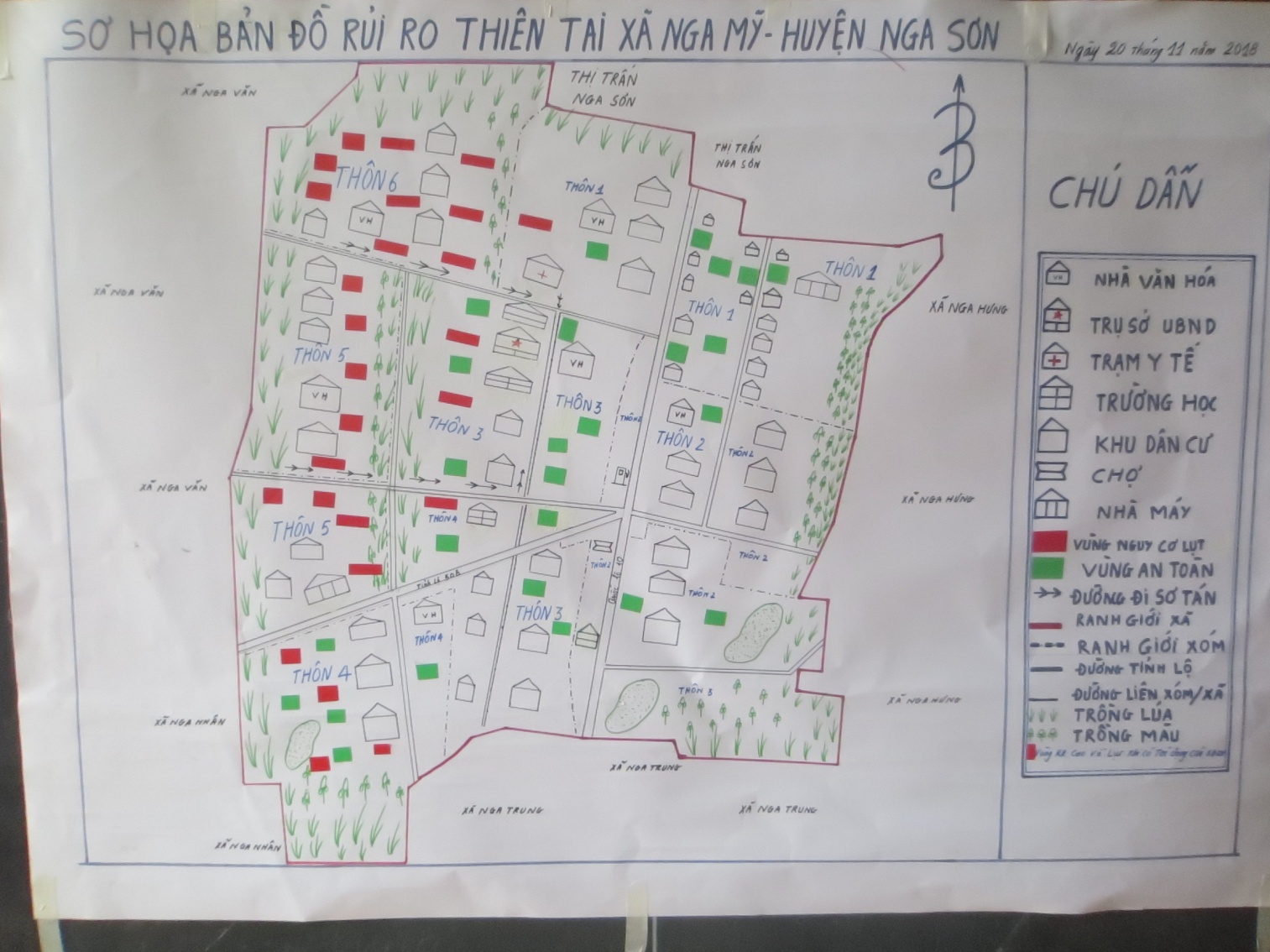 Đối tượng dễ bị tổn thương :	(* Phụ nữ mang thai và nuôi co nhỏ dưới 12 tháng tuổi) Hạ tầng công cộngĐiệnĐường và cầu cốngTrường Cơ sở Y tế : Trụ Sở UBND và Nhà Văn HóaChợCông trình thủy lợi (kênh, đập, cống, hồ, đê kè) :Nhà ởNước sạch, vệ sinh và môi trường : Hiện trạng dịch bệnh phổ biến :Rừngvà hiện trạng sản xuất quản lý : Không có rừng Hoạt động sản xuất kinh doanh : Thông tin truyền thông và cảnh báo sớmPhòng chống thiên tai/TƯBĐKHCác lĩnh vực/ngành then chốt khácTổng hợp hiện trạng Năng lực về PCTT và TƯBĐKH (Kiến thức, kỹ thuật, công nghệ)Kết quả đánh giá rủi ro thiên tai và khí hậu của xãRủi ro với dân cư và cộng đồng;Hạ tầng công cộng: Công trình thủy lợi: Nhà ở: Nước sạch, vệ sinh và môi trường: Y tế và quản lý dịch bệnh:Giáo dụcRừng Trồng trọtChăn nuôiThủy Sản:Du lịchBuôn bán và dịch vụ khác: Thông tin truyền thông cảnh báo sớm: Phòng chống thiên tai, BĐKH: Giới trong PCTT và BĐKH:Các lĩnh vực/ngành then chốt khácTổng hợp kết quả đánh giá và đề xuất giải pháp: Tổng hợp Kết quả phân tích nguyên nhân rủi ro thiên tai/BĐKHTổng hợp các giải pháp phòng, chống thiên tai/thích ứng BĐKH;Một số ý kiến tham vấn của các cơ quan ban ngành trong xã: Trong những năm qua cấp ủy, chính quyền địa phương và nhân dân đã rất cố gắng để từng bước kiên cố hóa hệ thống cơ sở hạ tầng, nâng cao chất lượng đời sống của người dân. Tuy vậy hiện nay còn 0,745km đường giao thông liên thôn, 1,9km đường giao thông nội đồng; 2,8 km đường Quốc lộ 10 và đường xã đã xuống cấp; 4,49 km kênh mương và 32/121 cống thủy lợi, 57 nhà ở của các hộ nghèo chưa được đầu tư xây dựng; Cán bộ và nhân dân ít được tập huấn kiến thức, kỹ năng về phòng chống thiên tai và BĐKH vì vậy các Ban, ngành đoàn thể địa phương rất mong được sự hỗ trợ của các cấp, các ngành và các tổ chức; Một số ý kiến kết luận của đại diện UBND xã:Địa phương xin tiếp nhận kết quả đánh giá rủi ro thiên tai mà nhóm Hỗ trợ kỹ thuật và nhóm Cộng đồng đã tập huấn và đánh giá từ ngày 13 đến 20 tháng 11/2018 với sự hỗ trợ của nhóm Giảng viên; Kết quả báo cáo đánh giá đã cặp nhật đầy đủ các thông tin trên 16 lĩnh vực từ thôn đến xã sẽ là cơ sở để địa phương lưu giữ và cặp nhật những năm tiếp theo cho việc xây dựng kế hoạch PCTT,BĐKH và phát triển kinh tế xã hội của đoại phương; Lãnh đạo UBND xã giao cho nhóm HTKT hoàn thiện báo cáo đánh giá rủi ro thiên tai báo cáo về Ban quản lý dự án các cấp và Nhà tài trợ đồng thời nhóm HTKT sẽ có trách nhiệm xây dựng Kế hoạch PCTT, BĐKH theo Đề án 1002 của Chính Phủ. Lãnh đạo UBND xã đồng ý với những tham vấn của các cơ quan ban ngành trong xã, rất mong Ban quản lý các cấp quan tâm hỗ trợ địa phương những kiến nghị đề xuất trên. Xác nhận tiếp nhận kết quả đánh giá rủi ro thiên tai của xãTM UBND Xã(đã ký)Phụ lụcPhụ lục 1: Danh sách người tham gia đánh giá:TTChỉ số về thời tiết khí hậuĐVTGiá trịTháng xảy raDự báo BĐKH của tỉnh Thanh Hóa năm 2050 theo kịch bản RCP 8,5 (*)1Nhiệt độ trung bình Độ C35oCTăng 2,1oC (giao động khoảng 1,4-2,oC(Trang 49 kịch bản BĐKH)2Nhiệt độ cao nhấtĐộ C40oCTháng 6 đến tháng 8Tăng thêm khoảng 2.0-2,4oC ( trang 51 kịch bản BĐKH);3Nhiệt độ thấp nhất Độ C13oCTháng 11đến tháng 12 và tháng 1 năm sauTăng thêm khoảng 2-2,4oC ( trang 52 kịch bản BĐKH);4Lượng mưa Trung binh mm1500mmPhânbổkhôngđềutrongnăm (bắtđầutừtháng7 kéo dài đến tháng12, nhưng chủyếutập trung vào tháng7-8)Tăng thêm khoảng 18,6 mm ( giao động trong khoảng 13.0-24.5mm (Trang 55 kịch bản BĐKH); Xu hướng hạn tăng -Tháng 5-6; -Nắng nóng kéo dài nhiệt độ tăng caoXu hướng bão Xảy ra bất ngờ ngày càng mạnh; 15-16 cơn bão trong năm; Xu hướng lũXảy ra bất ngờ, nước lên nhanh vào ban đêm, ngày càng mạnh Tháng 7đến tháng 9 TTNguy cơ thiên tai, khí hậu phổ biến tại địa phươngGiảm Giữ nguyênTăng lênDự báo BĐKH của tỉnh. Thanh Hóa năm 2050 theo kịch bản RCP 8.5 (*)1Xu hướng hạn hánX2Xu hướng bãoX3Xu hướng lũ, lụtX4Số ngày rét đậmX5Mực nước biển tại các trạm hải vănXTăng 25cm6Nguy cơ ngập lụt/nước dâng do bãoX?????(*) Dữ liệu được nhập vào theo Gói thông tin rủi ro thiên tai và khí hậu cơ bản của từng Tỉnh do Tổng cục PCTT/UNDP tổng hợp trước đánh giá và gửi cho các Nhóm kỹ thuật (*) Dữ liệu được nhập vào theo Gói thông tin rủi ro thiên tai và khí hậu cơ bản của từng Tỉnh do Tổng cục PCTT/UNDP tổng hợp trước đánh giá và gửi cho các Nhóm kỹ thuật (*) Dữ liệu được nhập vào theo Gói thông tin rủi ro thiên tai và khí hậu cơ bản của từng Tỉnh do Tổng cục PCTT/UNDP tổng hợp trước đánh giá và gửi cho các Nhóm kỹ thuật (*) Dữ liệu được nhập vào theo Gói thông tin rủi ro thiên tai và khí hậu cơ bản của từng Tỉnh do Tổng cục PCTT/UNDP tổng hợp trước đánh giá và gửi cho các Nhóm kỹ thuật (*) Dữ liệu được nhập vào theo Gói thông tin rủi ro thiên tai và khí hậu cơ bản của từng Tỉnh do Tổng cục PCTT/UNDP tổng hợp trước đánh giá và gửi cho các Nhóm kỹ thuật (*) Dữ liệu được nhập vào theo Gói thông tin rủi ro thiên tai và khí hậu cơ bản của từng Tỉnh do Tổng cục PCTT/UNDP tổng hợp trước đánh giá và gửi cho các Nhóm kỹ thuật TTThônSố hộSố hộ phụ nữ làm chủ hộSố khẩuSố khẩuSố khẩuHộ nghèoHộ cận nghèoTTThônSố hộTổngNamNữHộ cận nghèo1Thôn 12652111285196097182Thôn 2228158213834383133Thôn 3260710415045379244Thôn 415017608300308255Thôn 528311110654056610276Thôn 618814763361402617Tổng sốTổng số13748554672607286037104TTLoại đất (ha)Số lượng (ha)ITổng diện tích đất tựnhiên 365.91Nhóm đất Nông nghiệp228,431.1Diện tích Đất sản xuất Nông nghiệp 203,991.1.1Đất lúa nước 153,421.1.2Đất trồng cây hàng năm (ngô, khoai, mì, mía)193.11.1.3Đất trồng cây hàng năm khác39,681.1.4Đất trồng cây lâu năm10,881.2Diện tích Đất lâm nghiệp01.2.1Đất rừng sản xuất1.2.2Đất rừng phòng hộ1.2.3Đất rừng đặc dụng1.3Diện tích Đất nuôi trồng thủy/hải sản24,441.3.1Diện tích thủy sản nước ngọt24,441.3.2Diện tích thủy sản nước mặn/lợ1.4Đất làm muối1.5Diện tích Đất nông nghiệp khác(Xây nhà kính phục vụ trồng trọt; xây dựng chuồng trại chăn nuôi gia súc, gia cầm; đất trồng trọt, chăn nuôi, nuôi trồng thủy sản cho mục đích học tập, nghiên cứu thí nghiệm; đất ươm tạo cây giống, con giống và đất trồng hoa, cây cảnh)2Nhóm đất phi nông nghiệp135,923Diện tích Đất chưa Sử dụng 1.59Số % nữ cùng đứng tên giấy chứng nhận quyền sử dụng đất với chồng Đất nông nghiệpĐất ở60%10%TTLoại hình sản xuấtTỷ trọng kinh tế ngành/tổng GDP địa phương (%)Số hộ tham gia hoạt động Sản xuất kinh doanh (hộ)Năng suất lao động bình quân/hộTỉ lệ phụ nữ tham gia chính-Nông nghiệp23,7%1Trồng trọt : 18,16%397203,99(ha)100%2Chăn nuôi 5,0%70%3Nuôi trồng thủy sản 0,55%1614,35(ha)2%4Đánh bắt hải sản (tấn)-Sản xuất công nghiệp - tiểu thủ công nghiệp – Xây dựng )38,8%57,200(triệu VND/năm)60%-Dịch vụ thương mại37,5%55,400 (triệu VND/năm)80%5Buôn bán 19,5%21028,800(triệu VND/năm)95%6Du lịch 00(triệu VND/năm)07Ngành nghề khác- Vd. Đi làm ăn xa, thợ nề, dịch vụ vận tải.v.v18,0%21926,600(triệu VND/năm)12%Tháng/năm xảy raLoại thiên taiSố thôn bị ảnh hưởngTên thônThiệt hại chínhSố lượngSố lượng10/2017Lụt, bão 03Thôn 4,5,6 Số người chết/mất tích: NamNữ10/2017Lụt, bão 03Thôn 4,5,6 Số người bị thương: 0010/2017Lụt, bão 03Thôn 4,5,6 Số nhà bị thiệt hại: 4410/2017Lụt, bão 03Thôn 4,5,6 Số trường học bị thiệt hại: 0010/2017Lụt, bão 03Thôn 4,5,6 Số trạm y tế bị thiệt hại: 0010/2017Lụt, bão 03Thôn 4,5,6 Số km đường bị thiệt hại: 0010/2017Lụt, bão 03Thôn 4,5,6 Số ha rừng bị thiệt hại: 0010/2017Lụt, bão 03Thôn 4,5,6 Số ha ruộng bị thiệt hại: 5,6ha5,6ha10/2017Lụt, bão 03Thôn 4,5,6 Số ha cây ăn quả bị thiệt hại: 0010/2017Lụt, bão 03Thôn 4,5,6 Số ha ao hồ thủy sản bị thiệt hại: 70%70%10/2017Lụt, bão 03Thôn 4,5,6 Số cơ sở sản xuất, kinh doanh, chế biến (công nghiệp, nông lâm ngư nghiệp) bị thiệt hại: 0010/2017Lụt, bão 03Thôn 4,5,6 Các thiệt hại khác…: 10/2017Lụt, bão 03Thôn 4,5,6 Ước tính thiệt hại kinh tế:48.175.000đ48.175.000đ12/2016 đến tháng 2/2017Rét hại 6 1,2,3,4,5,6Số người chết/mất tích: NamNữ12/2016 đến tháng 2/2017Rét hại 6 1,2,3,4,5,6Số người bị thương: 0012/2016 đến tháng 2/2017Rét hại 6 1,2,3,4,5,6Số nhà bị thiệt hại: 0012/2016 đến tháng 2/2017Rét hại 6 1,2,3,4,5,6Số trường học bị thiệt hại: 0012/2016 đến tháng 2/2017Rét hại 6 1,2,3,4,5,6Số trạm y tế bị thiệt hại: 0012/2016 đến tháng 2/2017Rét hại 6 1,2,3,4,5,6Số km đường bị thiệt hại: 0012/2016 đến tháng 2/2017Rét hại 6 1,2,3,4,5,6Số ha rừng bị thiệt hại: 0012/2016 đến tháng 2/2017Rét hại 6 1,2,3,4,5,6Số ha ruộng bị thiệt hại: 70%70%12/2016 đến tháng 2/2017Rét hại 6 1,2,3,4,5,6Số ha cây ăn quả bị thiệt hại: 12/2016 đến tháng 2/2017Rét hại 6 1,2,3,4,5,6Số ha ao hồ thủy sản bị thiệt hại: 12/2016 đến tháng 2/2017Rét hại 6 1,2,3,4,5,6Số cơ sở sản xuất, kinh doanh, chế biến (công nghiệp, nông lâm ngư nghiệp) bị thiệt hại: 12/2016 đến tháng 2/2017Rét hại 6 1,2,3,4,5,6Các thiệt hại khác…: 12/2016 đến tháng 2/2017Rét hại 6 1,2,3,4,5,6Ước tính thiệt hại kinh tế:161.780.000161.780.000STTLoại Thiên tai/BĐKH phổ biếnLiệt kê các thôn thường xuyên bị ảnh hưởng của thiên taiMức độ thiên taihiện tai(Cao/Trung Bình/Thấp) Xu hướng thiên tai theo kịch bản BĐKH 8.5 vào năm 2050(Tăng, Giảm, Giữ nguyên)Mức độ thiên taitheo kịch bản(Cao/Trung Bình/Thấp)1Lụt Thôn 1Trung bìnhTăng Trung bình1Lụt Thôn 1Trung bìnhTăng Trung bình1Lụt Thôn 4Trung bìnhTăng Trung bình1Lụt Thôn 5Trung bìnhTăngTrung bình1Lụt Thôn 6Trung bìnhTăng Trung bình2Bão Thôn 1ThấpTăngThấp2Bão Thôn 2Thấp Tăng Thấp 2Bão Thôn 3Thấp TăngThấp 2Bão Thôn 4Trung bìnhTăng Trung bình2Bão Thôn 5Trung bìnhTăngTrung bìnhThôn 6Trung bìnhTăng Trung bình3Rét hại Thôn 1Thấp Giảm Thấp 3Rét hại Thôn 2ThấpGiảmThấp3Rét hại Thôn 3ThấpGiảm Thấp3Rét hại Thôn 4ThấpGiảmThấp3Rét hại Thôn 5ThấpGiảm Thấp3Rét hại Thôn 6ThấpGiảmThấpTTThônĐối tượng dễ bị tổn thươngĐối tượng dễ bị tổn thươngĐối tượng dễ bị tổn thươngĐối tượng dễ bị tổn thươngĐối tượng dễ bị tổn thươngĐối tượng dễ bị tổn thươngĐối tượng dễ bị tổn thươngĐối tượng dễ bị tổn thươngĐối tượng dễ bị tổn thươngĐối tượng dễ bị tổn thươngĐối tượng dễ bị tổn thươngĐối tượng dễ bị tổn thươngĐối tượng dễ bị tổn thươngĐối tượng dễ bị tổn thươngĐối tượng dễ bị tổn thươngTTThônTrẻ em dưới 5 tuổiTrẻ em dưới 5 tuổiTrẻ em từ 5-18 tuổiTrẻ em từ 5-18 tuổiPhụ nữ có thai*Người cao tuổiNgười cao tuổiNgười khuyết tậtNgười khuyết tậtNgười bị bệnh hiểm nghèoNgười bị bệnh hiểm nghèoNgười nghèoNgười nghèoNgười dân tộc thiểu sốNgười dân tộc thiểu sốTTThônNữTổngNữTổngNữTổngNữTổngNữTổngNữTổngNữTổng1Thôn 1286159112851778162345112Thôn 2233848961418538140046113Thôn 34484318382954580056114Thôn 42961458872115110022225Thôn 5194443831523736110067006Thôn 6304933757225347002511Tổng 17333725953759145321366723233166TTHệ thống điệnĐơn vị tínhNăm xây dựngSố lượngHiện trạngHiện trạngTTHệ thống điệnĐơn vị tínhNăm xây dựngSố lượngKiên cố Chưa kiên cốThôn : 1Thôn : 1Thôn : 1Thôn : 1Thôn : 1Thôn : 1Thôn : 1Cột điện Cột 199054xDây diệnKm 20031,2xTrạm điệnTrạm20170xThôn : 2Thôn : 2Thôn : 2Thôn : 2Thôn : 2Thôn : 2Thôn : 2Cột điện Cột 64xDây diệnKm 1,310xTrạm điệnTrạm20181xThôn 3Thôn 3Thôn 3Thôn 3Thôn 3Thôn 3Thôn 3Cột điện Cột 46xDây diệnKm 2,9xTrạm điệnTrạm0xThôn 4Thôn 4Thôn 4Thôn 4Thôn 4Thôn 4Thôn 4Cột điện Cột 24xDây diệnKm 3,19xTrạm điệnTrạm0Thôn 5Thôn 5Thôn 5Thôn 5Thôn 5Thôn 5Thôn 5Cột điện Cột 41xDây diệnKm 3.5xTrạm điệnTrạm1xThôn 6Thôn 6Thôn 6Thôn 6Thôn 6Thôn 6Thôn 6Cột điện Cột3737xDây diệnKm0, 3510,351xTrạm điệnTrạmxGhi chú khác Tổng số toàn xã có 271 cột điện đã kiên cố 271 cây; đường dây điện 9,666/9,666km đường dây điện an toàn ( chỉ còn 1 số ít đường dây điện vào các hộ dân chưa được kiên cố) Ghi chú khác Tổng số toàn xã có 271 cột điện đã kiên cố 271 cây; đường dây điện 9,666/9,666km đường dây điện an toàn ( chỉ còn 1 số ít đường dây điện vào các hộ dân chưa được kiên cố) Ghi chú khác Tổng số toàn xã có 271 cột điện đã kiên cố 271 cây; đường dây điện 9,666/9,666km đường dây điện an toàn ( chỉ còn 1 số ít đường dây điện vào các hộ dân chưa được kiên cố) Ghi chú khác Tổng số toàn xã có 271 cột điện đã kiên cố 271 cây; đường dây điện 9,666/9,666km đường dây điện an toàn ( chỉ còn 1 số ít đường dây điện vào các hộ dân chưa được kiên cố) Ghi chú khác Tổng số toàn xã có 271 cột điện đã kiên cố 271 cây; đường dây điện 9,666/9,666km đường dây điện an toàn ( chỉ còn 1 số ít đường dây điện vào các hộ dân chưa được kiên cố) Ghi chú khác Tổng số toàn xã có 271 cột điện đã kiên cố 271 cây; đường dây điện 9,666/9,666km đường dây điện an toàn ( chỉ còn 1 số ít đường dây điện vào các hộ dân chưa được kiên cố) Ghi chú khác Tổng số toàn xã có 271 cột điện đã kiên cố 271 cây; đường dây điện 9,666/9,666km đường dây điện an toàn ( chỉ còn 1 số ít đường dây điện vào các hộ dân chưa được kiên cố) TTĐường, Cầu cốngThônNăm xây dựngĐơn vị Hiện trạngHiện trạngHiện trạngTTĐường, Cầu cốngThônNăm xây dựngĐơn vị NhựaBê TôngĐấtIĐườngThôn: 1Thôn: 1Thôn: 1Thôn: 1Thôn: 1Thôn: 1Thôn: 1Thôn: 1Đường quốc lộ 101998Km0.4Đường tỉnh/huyệnKmĐường xã2002Km1.2Đường thôn2010Km1,370,045Đường nội đồng2012km1,490,25Thôn: 2Thôn: 2Thôn: 2Thôn: 2Thôn: 2Thôn: 2Thôn: 2Thôn: 2Đường quốc lộ 101998Km1.2Đường tỉnh/huyện2002Km0.6Đường xã2002KmĐường thôn2010Km2.1Đường nội đồng2012km1.9Thôn: 3Thôn: 3Thôn: 3Thôn: 3Thôn: 3Thôn: 3Thôn: 3Thôn: 3Đường quốc lộ1998KmĐường tỉnh/huyện2002Km0.6Đường xã2001Km0.8Đường thôn2010Km2,0.3Đường nội đồng2012km2,830,5Thôn: 4Thôn: 4Thôn: 4Thôn: 4Thôn: 4Thôn: 4Thôn: 4Thôn: 4Đường tỉnh lộKmĐường tỉnh/huyện2002Km0,8Đường xãKmĐường thôn2010Km1,03Đường nội đồng2012km2,260,15Thôn: 5Thôn: 5Thôn: 5Thôn: 5Thôn: 5Thôn: 5Thôn: 5Thôn: 5Đường quốc lộKmĐường tỉnh/huyệnKmĐường xã2001Km1,9Đường thôn2010Km3,18Đường nội đồng2012km4,580,54Thôn 6: Thôn 6: Thôn 6: Thôn 6: Thôn 6: Thôn 6: Thôn 6: Thôn 6: Đường quốc lộ6 KmĐường tỉnh/huyện6KmĐường xã62001Km0,8Đường thôn62010Km1,230,7Đường nội đồng62012km2,40,42IICầu, CốngKiên cốYếu/không đảm bảo tiêu thoátTạmThôn 1Thôn 1Thôn 1Thôn 1Thôn 1Thôn 1Thôn 1Thôn 1Cầu giao thông1cái0Cống giao thông1cái6Thôn 2Thôn 2Thôn 2Thôn 2Thôn 2Thôn 2Thôn 2Thôn 2Cầu giao thông2cái0Cống giao thông2cái6Thôn 3Thôn 3Thôn 3Thôn 3Thôn 3Thôn 3Thôn 3Thôn 3Cầu giao thông3cái0Cống giao thông3cái4Thôn 4Thôn 4Thôn 4Thôn 4Thôn 4Thôn 4Thôn 4Thôn 4Cầu giao thông4cái1Cống giao thông4cái3Thôn 5Thôn 5Thôn 5Thôn 5Thôn 5Thôn 5Thôn 5Thôn 5Cầu giao thôngcái31Cống giao thôngcái5Thôn 6Thôn 6Thôn 6Thôn 6Thôn 6Thôn 6Thôn 6Thôn 6Cầu giao thông6cái1Cống giao thông6cái4Ghi chú khác: Đường quốc lộ 10 qua xã là 1,6km; đường tỉnh huyện 2km; đường xã4,7km; Đường liên thôn 7,76km; Đường nội đồng 15,46 km đã được kiên cố; Hiện còn 0,745 km đường giao thông liên thôn, 1,9 km đường giao thông nội đồng chưa được bê tông đi lại khó khăn; 2,8km đường giao thông quốc lộ 10, đường xã qua thôn 2, 3 đã được rải nhựa nhưng hiện nay đã xuống cấp -Cầu giao thông: có 5/6 cầu kiên cố; Có 1 cầu giao thông tại thôn 5 chưa được kiên cố; Có 26/26 Cống giao thông đã được kiên cố;Ngoài ra hệ thống cống phục vụ sản xuất nông nghiệp ở cácđơn vị thôn được lắp đặt trên các hệ thống mương tưới, tiêu đã được kiên cố và mương đất để phục vụ sản xuất nông nghiệp được thuận lợi.Ghi chú khác: Đường quốc lộ 10 qua xã là 1,6km; đường tỉnh huyện 2km; đường xã4,7km; Đường liên thôn 7,76km; Đường nội đồng 15,46 km đã được kiên cố; Hiện còn 0,745 km đường giao thông liên thôn, 1,9 km đường giao thông nội đồng chưa được bê tông đi lại khó khăn; 2,8km đường giao thông quốc lộ 10, đường xã qua thôn 2, 3 đã được rải nhựa nhưng hiện nay đã xuống cấp -Cầu giao thông: có 5/6 cầu kiên cố; Có 1 cầu giao thông tại thôn 5 chưa được kiên cố; Có 26/26 Cống giao thông đã được kiên cố;Ngoài ra hệ thống cống phục vụ sản xuất nông nghiệp ở cácđơn vị thôn được lắp đặt trên các hệ thống mương tưới, tiêu đã được kiên cố và mương đất để phục vụ sản xuất nông nghiệp được thuận lợi.Ghi chú khác: Đường quốc lộ 10 qua xã là 1,6km; đường tỉnh huyện 2km; đường xã4,7km; Đường liên thôn 7,76km; Đường nội đồng 15,46 km đã được kiên cố; Hiện còn 0,745 km đường giao thông liên thôn, 1,9 km đường giao thông nội đồng chưa được bê tông đi lại khó khăn; 2,8km đường giao thông quốc lộ 10, đường xã qua thôn 2, 3 đã được rải nhựa nhưng hiện nay đã xuống cấp -Cầu giao thông: có 5/6 cầu kiên cố; Có 1 cầu giao thông tại thôn 5 chưa được kiên cố; Có 26/26 Cống giao thông đã được kiên cố;Ngoài ra hệ thống cống phục vụ sản xuất nông nghiệp ở cácđơn vị thôn được lắp đặt trên các hệ thống mương tưới, tiêu đã được kiên cố và mương đất để phục vụ sản xuất nông nghiệp được thuận lợi.Ghi chú khác: Đường quốc lộ 10 qua xã là 1,6km; đường tỉnh huyện 2km; đường xã4,7km; Đường liên thôn 7,76km; Đường nội đồng 15,46 km đã được kiên cố; Hiện còn 0,745 km đường giao thông liên thôn, 1,9 km đường giao thông nội đồng chưa được bê tông đi lại khó khăn; 2,8km đường giao thông quốc lộ 10, đường xã qua thôn 2, 3 đã được rải nhựa nhưng hiện nay đã xuống cấp -Cầu giao thông: có 5/6 cầu kiên cố; Có 1 cầu giao thông tại thôn 5 chưa được kiên cố; Có 26/26 Cống giao thông đã được kiên cố;Ngoài ra hệ thống cống phục vụ sản xuất nông nghiệp ở cácđơn vị thôn được lắp đặt trên các hệ thống mương tưới, tiêu đã được kiên cố và mương đất để phục vụ sản xuất nông nghiệp được thuận lợi.Ghi chú khác: Đường quốc lộ 10 qua xã là 1,6km; đường tỉnh huyện 2km; đường xã4,7km; Đường liên thôn 7,76km; Đường nội đồng 15,46 km đã được kiên cố; Hiện còn 0,745 km đường giao thông liên thôn, 1,9 km đường giao thông nội đồng chưa được bê tông đi lại khó khăn; 2,8km đường giao thông quốc lộ 10, đường xã qua thôn 2, 3 đã được rải nhựa nhưng hiện nay đã xuống cấp -Cầu giao thông: có 5/6 cầu kiên cố; Có 1 cầu giao thông tại thôn 5 chưa được kiên cố; Có 26/26 Cống giao thông đã được kiên cố;Ngoài ra hệ thống cống phục vụ sản xuất nông nghiệp ở cácđơn vị thôn được lắp đặt trên các hệ thống mương tưới, tiêu đã được kiên cố và mương đất để phục vụ sản xuất nông nghiệp được thuận lợi.Ghi chú khác: Đường quốc lộ 10 qua xã là 1,6km; đường tỉnh huyện 2km; đường xã4,7km; Đường liên thôn 7,76km; Đường nội đồng 15,46 km đã được kiên cố; Hiện còn 0,745 km đường giao thông liên thôn, 1,9 km đường giao thông nội đồng chưa được bê tông đi lại khó khăn; 2,8km đường giao thông quốc lộ 10, đường xã qua thôn 2, 3 đã được rải nhựa nhưng hiện nay đã xuống cấp -Cầu giao thông: có 5/6 cầu kiên cố; Có 1 cầu giao thông tại thôn 5 chưa được kiên cố; Có 26/26 Cống giao thông đã được kiên cố;Ngoài ra hệ thống cống phục vụ sản xuất nông nghiệp ở cácđơn vị thôn được lắp đặt trên các hệ thống mương tưới, tiêu đã được kiên cố và mương đất để phục vụ sản xuất nông nghiệp được thuận lợi.Ghi chú khác: Đường quốc lộ 10 qua xã là 1,6km; đường tỉnh huyện 2km; đường xã4,7km; Đường liên thôn 7,76km; Đường nội đồng 15,46 km đã được kiên cố; Hiện còn 0,745 km đường giao thông liên thôn, 1,9 km đường giao thông nội đồng chưa được bê tông đi lại khó khăn; 2,8km đường giao thông quốc lộ 10, đường xã qua thôn 2, 3 đã được rải nhựa nhưng hiện nay đã xuống cấp -Cầu giao thông: có 5/6 cầu kiên cố; Có 1 cầu giao thông tại thôn 5 chưa được kiên cố; Có 26/26 Cống giao thông đã được kiên cố;Ngoài ra hệ thống cống phục vụ sản xuất nông nghiệp ở cácđơn vị thôn được lắp đặt trên các hệ thống mương tưới, tiêu đã được kiên cố và mương đất để phục vụ sản xuất nông nghiệp được thuận lợi.Ghi chú khác: Đường quốc lộ 10 qua xã là 1,6km; đường tỉnh huyện 2km; đường xã4,7km; Đường liên thôn 7,76km; Đường nội đồng 15,46 km đã được kiên cố; Hiện còn 0,745 km đường giao thông liên thôn, 1,9 km đường giao thông nội đồng chưa được bê tông đi lại khó khăn; 2,8km đường giao thông quốc lộ 10, đường xã qua thôn 2, 3 đã được rải nhựa nhưng hiện nay đã xuống cấp -Cầu giao thông: có 5/6 cầu kiên cố; Có 1 cầu giao thông tại thôn 5 chưa được kiên cố; Có 26/26 Cống giao thông đã được kiên cố;Ngoài ra hệ thống cống phục vụ sản xuất nông nghiệp ở cácđơn vị thôn được lắp đặt trên các hệ thống mương tưới, tiêu đã được kiên cố và mương đất để phục vụ sản xuất nông nghiệp được thuận lợi.TTTrườngThônNăm xây dựngSố phòng Hiện trạngHiện trạngHiện trạngTTTrườngThônNăm xây dựngSố phòng Kiên cốBán kiên cố TạmMầm non3201520181212xxTrường PTCS3199824xTrường THCS4199724xGhi chú khác: Trường mầm non có 12 phòng xây dựng đã lâu, hiện nay đã xuống cấp, xã đang xây dựng 1 dãy nhà 2 tầng hiện đang hoàn thiện dự kiến đưa bàn giao đưa vào sử dụng năm 2019; Ghi chú khác: Trường mầm non có 12 phòng xây dựng đã lâu, hiện nay đã xuống cấp, xã đang xây dựng 1 dãy nhà 2 tầng hiện đang hoàn thiện dự kiến đưa bàn giao đưa vào sử dụng năm 2019; Ghi chú khác: Trường mầm non có 12 phòng xây dựng đã lâu, hiện nay đã xuống cấp, xã đang xây dựng 1 dãy nhà 2 tầng hiện đang hoàn thiện dự kiến đưa bàn giao đưa vào sử dụng năm 2019; Ghi chú khác: Trường mầm non có 12 phòng xây dựng đã lâu, hiện nay đã xuống cấp, xã đang xây dựng 1 dãy nhà 2 tầng hiện đang hoàn thiện dự kiến đưa bàn giao đưa vào sử dụng năm 2019; Ghi chú khác: Trường mầm non có 12 phòng xây dựng đã lâu, hiện nay đã xuống cấp, xã đang xây dựng 1 dãy nhà 2 tầng hiện đang hoàn thiện dự kiến đưa bàn giao đưa vào sử dụng năm 2019; Ghi chú khác: Trường mầm non có 12 phòng xây dựng đã lâu, hiện nay đã xuống cấp, xã đang xây dựng 1 dãy nhà 2 tầng hiện đang hoàn thiện dự kiến đưa bàn giao đưa vào sử dụng năm 2019; Ghi chú khác: Trường mầm non có 12 phòng xây dựng đã lâu, hiện nay đã xuống cấp, xã đang xây dựng 1 dãy nhà 2 tầng hiện đang hoàn thiện dự kiến đưa bàn giao đưa vào sử dụng năm 2019; TTCơ sởY tếThônNăm xây dựngSố Giường Số phòngHiện trạngHiện trạngHiện trạngTTCơ sởY tếThônNăm xây dựngSố Giường Kiên cốBán kiên cốTạmBệnh việnTrạm y tế320151212xCơ sở khámGhi chú khác: Ghi chú khác: Ghi chú khác: Ghi chú khác: Ghi chú khác: Ghi chú khác: Ghi chú khác: Ghi chú khác: Ghi chú khác: TTTrụ sởThônNăm xây dựngĐơn vị Hiện trạngHiện trạngHiện trạngTTTrụ sởThônNăm xây dựngĐơn vị Kiên cốBán kiên cốTạmTrụ Sở UBND3201426 PhòngxNhà văn hóa thôn120071 phòng xNhà văn hóa thôn220081xNhà văn hóa thôn320081xNhà văn hóa thôn420091xNhà văn hóa thôn520101xNhà văn hóa thôn620091xGhi chú khác: Nhà văn hóa 4/6 thôn đều là nhà cấp bán kiên cố; diện tích sử dụng 120-150m2 có khuôn viên sân rộng rãi để nhân dân trong thôn sinh hoạt và trực Phòng chống thiên tai; Hiện có 2 nhà văn hóa: thôn 3, thôn 5 chưa đảm bảo sinh hoạt cho nhân dân;Ghi chú khác: Nhà văn hóa 4/6 thôn đều là nhà cấp bán kiên cố; diện tích sử dụng 120-150m2 có khuôn viên sân rộng rãi để nhân dân trong thôn sinh hoạt và trực Phòng chống thiên tai; Hiện có 2 nhà văn hóa: thôn 3, thôn 5 chưa đảm bảo sinh hoạt cho nhân dân;Ghi chú khác: Nhà văn hóa 4/6 thôn đều là nhà cấp bán kiên cố; diện tích sử dụng 120-150m2 có khuôn viên sân rộng rãi để nhân dân trong thôn sinh hoạt và trực Phòng chống thiên tai; Hiện có 2 nhà văn hóa: thôn 3, thôn 5 chưa đảm bảo sinh hoạt cho nhân dân;Ghi chú khác: Nhà văn hóa 4/6 thôn đều là nhà cấp bán kiên cố; diện tích sử dụng 120-150m2 có khuôn viên sân rộng rãi để nhân dân trong thôn sinh hoạt và trực Phòng chống thiên tai; Hiện có 2 nhà văn hóa: thôn 3, thôn 5 chưa đảm bảo sinh hoạt cho nhân dân;Ghi chú khác: Nhà văn hóa 4/6 thôn đều là nhà cấp bán kiên cố; diện tích sử dụng 120-150m2 có khuôn viên sân rộng rãi để nhân dân trong thôn sinh hoạt và trực Phòng chống thiên tai; Hiện có 2 nhà văn hóa: thôn 3, thôn 5 chưa đảm bảo sinh hoạt cho nhân dân;Ghi chú khác: Nhà văn hóa 4/6 thôn đều là nhà cấp bán kiên cố; diện tích sử dụng 120-150m2 có khuôn viên sân rộng rãi để nhân dân trong thôn sinh hoạt và trực Phòng chống thiên tai; Hiện có 2 nhà văn hóa: thôn 3, thôn 5 chưa đảm bảo sinh hoạt cho nhân dân;Ghi chú khác: Nhà văn hóa 4/6 thôn đều là nhà cấp bán kiên cố; diện tích sử dụng 120-150m2 có khuôn viên sân rộng rãi để nhân dân trong thôn sinh hoạt và trực Phòng chống thiên tai; Hiện có 2 nhà văn hóa: thôn 3, thôn 5 chưa đảm bảo sinh hoạt cho nhân dân;Ghi chú khác: Nhà văn hóa 4/6 thôn đều là nhà cấp bán kiên cố; diện tích sử dụng 120-150m2 có khuôn viên sân rộng rãi để nhân dân trong thôn sinh hoạt và trực Phòng chống thiên tai; Hiện có 2 nhà văn hóa: thôn 3, thôn 5 chưa đảm bảo sinh hoạt cho nhân dân;TTChợThônNăm xây dựngĐơn vị Hiện trạngHiện trạngHiện trạngTTChợThônNăm xây dựngĐơn vị Kiên cốBán kiên cốTạmChợ huyện/xãCáiChợ tạm/chợ cóc21990Cái xGhi chú khácGhi chú khácGhi chú khácGhi chú khácGhi chú khácGhi chú khácGhi chú khácTTHạng mụcĐơn vị Năm xây dựngSố lượngSố lượngSố lượngTTHạng mụcĐơn vị Năm xây dựngKiên cốBán kiên cốChưa kiên cố (không an toàn)Thôn 1Thôn 1Thôn 1Thôn 1Thôn 1Thôn 1Thôn 1Đêkm0000KèKm0000Kênh mươngKm2002, 20183,0900Cống thủy lợiCái1990,20122560Đập thủy lợiCái0000Trạm bơmCái 0000Thôn 2Thôn 2Thôn 2Thôn 2Thôn 2Thôn 2Thôn 2Đêkm0000KèKm0000Kênh mươngKm2002, 20181.3400Cống thủy lợiCái01750Đập thủy lợiCái0000Trạm bơmCái 0100Thôn 3Thôn 3Thôn 3Thôn 3Thôn 3Thôn 3Thôn 3Đêkm0000KèKm0000Kênh mươngKm2002, 20182,3600,64Cống thủy lợiCái0930Đập thủy lợiCái0000Trạm bơmCái 0000Thôn 4Thôn 4Thôn 4Thôn 4Thôn 4Thôn 4Thôn 4Đêkm0000KèKm0000Kênh mươngKm2002, 20181,6901,36Cống thủy lợiCái01540Đập thủy lợiCái0000Trạm bơmCái 0000Thôn 5Thôn 5Thôn 5Thôn 5Thôn 5Thôn 5Thôn 5Đêkm0000KèKm0000Kênh mươngKm2002, 20183,0201,77Cống thủy lợiCái02380Đập thủy lợiCái0000Trạm bơmCái 0000Thôn 6Thôn 6Thôn 6Thôn 6Thôn 6Thôn 6Thôn 6Đêkm0000KèKm0000Kênh mươngKm2002, 20183,100,72Cống thủy lợiCái01760Đập thủy lợiCái0000Trạm bơmCái 0000Ghi chú khác: Xã có 14,6/19,07km kênh mương thủy lợi kiên cố; 4,49/19,07km kênh mương là mương đất; 89/121 cống thủy lợi kiên cố, 32/121 cống bán kiên cố xuống cấp; Có 01 trạm bơm tiêu cục bộ tại thôn 2; Nguồn nước tưới của xã phụ thuộc vào trạm bơm Xa Loan tại xã Nga Văn do Công ty Thủy Nông của huyện Nga Sơn điều tiết; Về nguồn nước tưới cơ bản đã đáp ứng được nước tưới cho trồng trọt.Ghi chú khác: Xã có 14,6/19,07km kênh mương thủy lợi kiên cố; 4,49/19,07km kênh mương là mương đất; 89/121 cống thủy lợi kiên cố, 32/121 cống bán kiên cố xuống cấp; Có 01 trạm bơm tiêu cục bộ tại thôn 2; Nguồn nước tưới của xã phụ thuộc vào trạm bơm Xa Loan tại xã Nga Văn do Công ty Thủy Nông của huyện Nga Sơn điều tiết; Về nguồn nước tưới cơ bản đã đáp ứng được nước tưới cho trồng trọt.Ghi chú khác: Xã có 14,6/19,07km kênh mương thủy lợi kiên cố; 4,49/19,07km kênh mương là mương đất; 89/121 cống thủy lợi kiên cố, 32/121 cống bán kiên cố xuống cấp; Có 01 trạm bơm tiêu cục bộ tại thôn 2; Nguồn nước tưới của xã phụ thuộc vào trạm bơm Xa Loan tại xã Nga Văn do Công ty Thủy Nông của huyện Nga Sơn điều tiết; Về nguồn nước tưới cơ bản đã đáp ứng được nước tưới cho trồng trọt.Ghi chú khác: Xã có 14,6/19,07km kênh mương thủy lợi kiên cố; 4,49/19,07km kênh mương là mương đất; 89/121 cống thủy lợi kiên cố, 32/121 cống bán kiên cố xuống cấp; Có 01 trạm bơm tiêu cục bộ tại thôn 2; Nguồn nước tưới của xã phụ thuộc vào trạm bơm Xa Loan tại xã Nga Văn do Công ty Thủy Nông của huyện Nga Sơn điều tiết; Về nguồn nước tưới cơ bản đã đáp ứng được nước tưới cho trồng trọt.Ghi chú khác: Xã có 14,6/19,07km kênh mương thủy lợi kiên cố; 4,49/19,07km kênh mương là mương đất; 89/121 cống thủy lợi kiên cố, 32/121 cống bán kiên cố xuống cấp; Có 01 trạm bơm tiêu cục bộ tại thôn 2; Nguồn nước tưới của xã phụ thuộc vào trạm bơm Xa Loan tại xã Nga Văn do Công ty Thủy Nông của huyện Nga Sơn điều tiết; Về nguồn nước tưới cơ bản đã đáp ứng được nước tưới cho trồng trọt.Ghi chú khác: Xã có 14,6/19,07km kênh mương thủy lợi kiên cố; 4,49/19,07km kênh mương là mương đất; 89/121 cống thủy lợi kiên cố, 32/121 cống bán kiên cố xuống cấp; Có 01 trạm bơm tiêu cục bộ tại thôn 2; Nguồn nước tưới của xã phụ thuộc vào trạm bơm Xa Loan tại xã Nga Văn do Công ty Thủy Nông của huyện Nga Sơn điều tiết; Về nguồn nước tưới cơ bản đã đáp ứng được nước tưới cho trồng trọt.Ghi chú khác: Xã có 14,6/19,07km kênh mương thủy lợi kiên cố; 4,49/19,07km kênh mương là mương đất; 89/121 cống thủy lợi kiên cố, 32/121 cống bán kiên cố xuống cấp; Có 01 trạm bơm tiêu cục bộ tại thôn 2; Nguồn nước tưới của xã phụ thuộc vào trạm bơm Xa Loan tại xã Nga Văn do Công ty Thủy Nông của huyện Nga Sơn điều tiết; Về nguồn nước tưới cơ bản đã đáp ứng được nước tưới cho trồng trọt.TTTênthônSốhộNhàkiêncốNhàbánkiêncốNhà thiếu kiên cốNhàđơn sơ1Thôn 1:26523713002Thôn 222818217003Thôn 326021822004Thôn 415012915005Thôn 528324819006Thôn 6188159900Tổng1374 11739500Ghi chú khác: Tổng số nóc nhà 1.268 nóc nhà/1.374 hộ ; Có nhà 2-3 hộ chung 1 nóc nhà. Ghi chú khác: Tổng số nóc nhà 1.268 nóc nhà/1.374 hộ ; Có nhà 2-3 hộ chung 1 nóc nhà. Ghi chú khác: Tổng số nóc nhà 1.268 nóc nhà/1.374 hộ ; Có nhà 2-3 hộ chung 1 nóc nhà. Ghi chú khác: Tổng số nóc nhà 1.268 nóc nhà/1.374 hộ ; Có nhà 2-3 hộ chung 1 nóc nhà. Ghi chú khác: Tổng số nóc nhà 1.268 nóc nhà/1.374 hộ ; Có nhà 2-3 hộ chung 1 nóc nhà. Ghi chú khác: Tổng số nóc nhà 1.268 nóc nhà/1.374 hộ ; Có nhà 2-3 hộ chung 1 nóc nhà. Ghi chú khác: Tổng số nóc nhà 1.268 nóc nhà/1.374 hộ ; Có nhà 2-3 hộ chung 1 nóc nhà. TTTên thônSố hộSố hộ tiếp cận nguồn nước sinh hoạtSố hộ tiếp cận nguồn nước sinh hoạtSố hộ tiếp cận nguồn nước sinh hoạtSố hộ tiếp cận nguồn nước sinh hoạtSố hộ tiếp cận nguồn nước sinh hoạtSố hộ sử dụng nhà vệ sinhSố hộ sử dụng nhà vệ sinhSố hộ sử dụng nhà vệ sinhTTTên thônSố hộGiếng(khơi/khoan)Nước máyTrạm cấp nước công cộngTự chảyBể chứa nướcHợp vệ sinh (tự hoại, bán tự hoại)TạmKhông cóThôn 1265912210022126500Thôn 2228721920019222800Thôn 3260651610016126000Thôn 4150691120011215000Thôn 5283941690016928300Thôn 6188781750017518800Tổng13744691030001030137400Ghi chú khácGhi chú khácGhi chú khácGhi chú khácGhi chú khácGhi chú khácGhi chú khácGhi chú khácGhi chú khácGhi chú khácTTLoại dịch bệnh phổ biếnTrẻ emPhụ nữNam giớiTrong đó Người cao tuổiTrong đó Người khuyết tật1Sốt rét000002Sốt xuất huyết 000003Viêm đường hô hấp21133604Tay chân miệng000005Số ca bệnh phụ khoa (thường do đk nước sạch và vệ sinh không đảm bảo)052000Ghi chú khácGhi chú khácGhi chú khácGhi chú khácGhi chú khácGhi chú khácGhi chú khácTTLoại rừngNăm trồng rừngThônTổng diện tích (ha)Tỷ lệ thành rừngCác loại cây được trồng bản địa Các loại hình sinh kế liên quan đến rừngDiện tích do dân làm chủ rừngRừng ngập mặnRừng trên cátTổngGhi chú khác: Các lưu ý về chủ rừng khác: doanh nghiệp, lâm trường, v.v.Ghi chú khác: Các lưu ý về chủ rừng khác: doanh nghiệp, lâm trường, v.v.Ghi chú khác: Các lưu ý về chủ rừng khác: doanh nghiệp, lâm trường, v.v.Ghi chú khác: Các lưu ý về chủ rừng khác: doanh nghiệp, lâm trường, v.v.Ghi chú khác: Các lưu ý về chủ rừng khác: doanh nghiệp, lâm trường, v.v.Ghi chú khác: Các lưu ý về chủ rừng khác: doanh nghiệp, lâm trường, v.v.Ghi chú khác: Các lưu ý về chủ rừng khác: doanh nghiệp, lâm trường, v.v.Ghi chú khác: Các lưu ý về chủ rừng khác: doanh nghiệp, lâm trường, v.v.Ghi chú khác: Các lưu ý về chủ rừng khác: doanh nghiệp, lâm trường, v.v.TTHoạt động sản xuất kinh doanhĐơn vị tínhSố lượng Số hộ tham giaTỷ lệ nữĐặc điểm sản xuất kinh doanhĐặc điểm sản xuất kinh doanhHoạt động sản xuất kinh doanhĐơn vị tínhSố lượng Số hộ tham giaTỷ lệ nữTiềm năng phát triển (*)Tỷ lệ (%) thiệt hại (**)1Trồng trọtLúaHoa màuCây lâu nămCây hàng nămCây ăn quảHa704Thôn 1Thôn 1Thôn 1Thôn 1Thôn 1Thôn 1Thôn 1Thôn 1Lúa ha206580%Chuyển đôi cơ cấu cây trồng, xây dựng mô hình sản xuất hàng hóa 30%Hoa màu ha2.46580%Chuyển đôi cơ cấu cây trồng, xây dựng mô hình sản xuất hàng hóa 30%....Thôn 2Thôn 2Thôn 2Thôn 2Thôn 2Thôn 2Thôn 2Thôn 2Lúa ha174180%Chuyển đôi cơ cấu cây trồng, xây dựng mô hình sản xuất hàng hóa20%Hoa màu ha1.44180%Chuyển đôi cơ cấu cây trồng, xây dựng mô hình sản xuất hàng hóa20%Thôn 3Thôn 3Thôn 3Thôn 3Thôn 3Thôn 3Thôn 3Thôn 3Lúa ha3218280%Chuyển đôi cơ cấu cây trồng, xây dựng mô hình sản xuất hàng hóa20%Hoa màu ha6.718280%Chuyển đôi cơ cấu cây trồng, xây dựng mô hình sản xuất hàng hóa20%Thôn:4Thôn:4Thôn:4Thôn:4Thôn:4Thôn:4Thôn:4Thôn:4Lúa ha199780%Chuyển đôi cơ cấu cây trồng, xây dựng mô hình sản xuất hàng hóa40%Hoa màu ha2.89780%Chuyển đôi cơ cấu cây trồng, xây dựng mô hình sản xuất hàng hóa40%Thôn: 5Thôn: 5Thôn: 5Thôn: 5Thôn: 5Thôn: 5Thôn: 5Thôn: 5Lúa ha35.620480%Chuyển đôi cơ cấu cây trồng, xây dựng mô hình sản xuất hàng hóa40%Hoa màu ha6.120480%Chuyển đôi cơ cấu cây trồng, xây dựng mô hình sản xuất hàng hóa40%Thôn: 6Thôn: 6Thôn: 6Thôn: 6Thôn: 6Thôn: 6Thôn: 6Thôn: 6Lúa ha19.311580%Chuyển đôi cơ cấu cây trồng, xây dựng mô hình sản xuất hàng hóa40%Hoa màu ha3.311580%Chuyển đôi cơ cấu cây trồng, xây dựng mô hình sản xuất hàng hóa40%IIChăn nuôi: Thôn 1Thôn 1Thôn 1Thôn 1Thôn 1Thôn 1Thôn 1Thôn 1Gia súcCon273060% Đưa chuồng trại chăn nuôi xa khu dân cư, phát triển mô hình trang trại, gia trại 30%Gia cầmCon3202160% Đưa chuồng trại chăn nuôi xa khu dân cư, phát triển mô hình trang trại, gia trại 30%Thôn; 2Thôn; 2Thôn; 2Thôn; 2Thôn; 2Thôn; 2Thôn; 2Thôn; 2Gia súcCon320560% Đưa chuồng trại chăn nuôi xa khu dân cư, phát triển mô hình trang trại, gia trại 30%Gia cầmCon54102360% Đưa chuồng trại chăn nuôi xa khu dân cư, phát triển mô hình trang trại, gia trại 30%Thôn: 3Thôn: 3Thôn: 3Thôn: 3Thôn: 3Thôn: 3Thôn: 3Thôn: 3Gia súcCon46515160% Đưa chuồng trại chăn nuôi xa khu dân cư, phát triển mô hình trang trại, gia trại 30%Gia cầmCon2.63117360% Đưa chuồng trại chăn nuôi xa khu dân cư, phát triển mô hình trang trại, gia trại 30%Thôn: 4Thôn: 4Thôn: 4Thôn: 4Thôn: 4Thôn: 4Thôn: 4Thôn: 4Gia súcCon1201560% Đưa chuồng trại chăn nuôi xa khu dân cư, phát triển mô hình trang trại, gia trại 30%Gia cầmCon1.7006160% Đưa chuồng trại chăn nuôi xa khu dân cư, phát triển mô hình trang trại, gia trại 30%Thôn: 5Thôn: 5Thôn: 5Thôn: 5Thôn: 5Thôn: 5Thôn: 5Thôn: 5Gia súcCon706560% Đưa chuồng trại chăn nuôi xa khu dân cư, phát triển mô hình trang trại, gia trại 30%Gia cầmCon1.32112060% Đưa chuồng trại chăn nuôi xa khu dân cư, phát triển mô hình trang trại, gia trại 30%Thôn 6Thôn 6Thôn 6Thôn 6Thôn 6Thôn 6Thôn 6Thôn 6Gia súcCon1356060% Đưa chuồng trại chăn nuôi xa khu dân cư, phát triển mô hình trang trại, gia trại 30%Gia cầmCon7254360% Đưa chuồng trại chăn nuôi xa khu dân cư, phát triển mô hình trang trại, gia trại 30%IIIThủy Hải Sản Đánh bắt Người dân đi biểnTàu thuyền gần bờTàu thuyền gần bờHộTàuTầuIV Nuôi trồng thủy sản Ao, hồ nuôiHa26911Thôn 1ha2,41450%Kiên cố hóa bờ bao nuôi; đầu tư máy móc phục vụ cho nuôi trồng thủy sản; Nuôi trồng các loại thủy sản có giá trị kinh tế; 60%2Thôn 2ha5,41350%Kiên cố hóa bờ bao nuôi; đầu tư máy móc phục vụ cho nuôi trồng thủy sản; Nuôi trồng các loại thủy sản có giá trị kinh tế; 60%3Thôn 3ha11,53550%Kiên cố hóa bờ bao nuôi; đầu tư máy móc phục vụ cho nuôi trồng thủy sản; Nuôi trồng các loại thủy sản có giá trị kinh tế; 60%4Thôn 4ha4,51750%Kiên cố hóa bờ bao nuôi; đầu tư máy móc phục vụ cho nuôi trồng thủy sản; Nuôi trồng các loại thủy sản có giá trị kinh tế; 60%5Thôn 5ha1750%Kiên cố hóa bờ bao nuôi; đầu tư máy móc phục vụ cho nuôi trồng thủy sản; Nuôi trồng các loại thủy sản có giá trị kinh tế; 60%6Thôn 6ha1,2550%Kiên cố hóa bờ bao nuôi; đầu tư máy móc phục vụ cho nuôi trồng thủy sản; Nuôi trồng các loại thủy sản có giá trị kinh tế; 60%VDu lịchĐiểm dịch vụ lưu trú, khách sạn( Thôn 1: 3; Thôn 2: 02) Thôn 55Điểm/trung tâm dịch vụ vui chơi giải trí và ăn uốngVIBuôn bán và dịch vụ khác1Thôn 1Hộ 9080%Cơ cấu ngành nghề của địa phương hiện nay đang được chuyển dịch sang buôn bán, dịch vụ và đia làm tại các công ty  20% 2Thôn 2Hộ12080%Cơ cấu ngành nghề của địa phương hiện nay đang được chuyển dịch sang buôn bán, dịch vụ và đia làm tại các công ty  20% 3Thôn 3Hộ1280%Cơ cấu ngành nghề của địa phương hiện nay đang được chuyển dịch sang buôn bán, dịch vụ và đia làm tại các công ty  20% 4Thôn 4Hộ1680%Cơ cấu ngành nghề của địa phương hiện nay đang được chuyển dịch sang buôn bán, dịch vụ và đia làm tại các công ty  20% 5Thôn 5Hộ2280%Cơ cấu ngành nghề của địa phương hiện nay đang được chuyển dịch sang buôn bán, dịch vụ và đia làm tại các công ty  20% 6Thôn 6Hộ2580%Cơ cấu ngành nghề của địa phương hiện nay đang được chuyển dịch sang buôn bán, dịch vụ và đia làm tại các công ty  20% Ghi chú khác: Tổng số hộ trồng lúa, hoa màu 704 hộ. Trong đó số diện tích trồng lúa: 142,9ha, trồng màu 22,7ha; Chăn nuôi: Số hộ chăn nuôi gia súc: 266 hộ với 1.137 con; Chăn nuôi gia cầm 441 hộ với 12.107 con gia cầm ( Thôn 02 có 01 trang trại gia cầm, thôn 5 có 2 trang trại gia súc; Buôn bán dịch vụ, thương mại toàn xã : 285 hộ.Trong đó có 05 nhà nghỉ, khách sạn; Nuôi trồng thủy sản 26ha/ 91 hộ;Chăn nuôi: Trong xã có: 2 trang trại gia súc và 01 trang trại gia cầm ( Thôn 4:2); 01 trang gia cầm, còn lại là chăn nuôi trong khu dân cư; Ghi chú khác: Tổng số hộ trồng lúa, hoa màu 704 hộ. Trong đó số diện tích trồng lúa: 142,9ha, trồng màu 22,7ha; Chăn nuôi: Số hộ chăn nuôi gia súc: 266 hộ với 1.137 con; Chăn nuôi gia cầm 441 hộ với 12.107 con gia cầm ( Thôn 02 có 01 trang trại gia cầm, thôn 5 có 2 trang trại gia súc; Buôn bán dịch vụ, thương mại toàn xã : 285 hộ.Trong đó có 05 nhà nghỉ, khách sạn; Nuôi trồng thủy sản 26ha/ 91 hộ;Chăn nuôi: Trong xã có: 2 trang trại gia súc và 01 trang trại gia cầm ( Thôn 4:2); 01 trang gia cầm, còn lại là chăn nuôi trong khu dân cư; Ghi chú khác: Tổng số hộ trồng lúa, hoa màu 704 hộ. Trong đó số diện tích trồng lúa: 142,9ha, trồng màu 22,7ha; Chăn nuôi: Số hộ chăn nuôi gia súc: 266 hộ với 1.137 con; Chăn nuôi gia cầm 441 hộ với 12.107 con gia cầm ( Thôn 02 có 01 trang trại gia cầm, thôn 5 có 2 trang trại gia súc; Buôn bán dịch vụ, thương mại toàn xã : 285 hộ.Trong đó có 05 nhà nghỉ, khách sạn; Nuôi trồng thủy sản 26ha/ 91 hộ;Chăn nuôi: Trong xã có: 2 trang trại gia súc và 01 trang trại gia cầm ( Thôn 4:2); 01 trang gia cầm, còn lại là chăn nuôi trong khu dân cư; Ghi chú khác: Tổng số hộ trồng lúa, hoa màu 704 hộ. Trong đó số diện tích trồng lúa: 142,9ha, trồng màu 22,7ha; Chăn nuôi: Số hộ chăn nuôi gia súc: 266 hộ với 1.137 con; Chăn nuôi gia cầm 441 hộ với 12.107 con gia cầm ( Thôn 02 có 01 trang trại gia cầm, thôn 5 có 2 trang trại gia súc; Buôn bán dịch vụ, thương mại toàn xã : 285 hộ.Trong đó có 05 nhà nghỉ, khách sạn; Nuôi trồng thủy sản 26ha/ 91 hộ;Chăn nuôi: Trong xã có: 2 trang trại gia súc và 01 trang trại gia cầm ( Thôn 4:2); 01 trang gia cầm, còn lại là chăn nuôi trong khu dân cư; Ghi chú khác: Tổng số hộ trồng lúa, hoa màu 704 hộ. Trong đó số diện tích trồng lúa: 142,9ha, trồng màu 22,7ha; Chăn nuôi: Số hộ chăn nuôi gia súc: 266 hộ với 1.137 con; Chăn nuôi gia cầm 441 hộ với 12.107 con gia cầm ( Thôn 02 có 01 trang trại gia cầm, thôn 5 có 2 trang trại gia súc; Buôn bán dịch vụ, thương mại toàn xã : 285 hộ.Trong đó có 05 nhà nghỉ, khách sạn; Nuôi trồng thủy sản 26ha/ 91 hộ;Chăn nuôi: Trong xã có: 2 trang trại gia súc và 01 trang trại gia cầm ( Thôn 4:2); 01 trang gia cầm, còn lại là chăn nuôi trong khu dân cư; Ghi chú khác: Tổng số hộ trồng lúa, hoa màu 704 hộ. Trong đó số diện tích trồng lúa: 142,9ha, trồng màu 22,7ha; Chăn nuôi: Số hộ chăn nuôi gia súc: 266 hộ với 1.137 con; Chăn nuôi gia cầm 441 hộ với 12.107 con gia cầm ( Thôn 02 có 01 trang trại gia cầm, thôn 5 có 2 trang trại gia súc; Buôn bán dịch vụ, thương mại toàn xã : 285 hộ.Trong đó có 05 nhà nghỉ, khách sạn; Nuôi trồng thủy sản 26ha/ 91 hộ;Chăn nuôi: Trong xã có: 2 trang trại gia súc và 01 trang trại gia cầm ( Thôn 4:2); 01 trang gia cầm, còn lại là chăn nuôi trong khu dân cư; Ghi chú khác: Tổng số hộ trồng lúa, hoa màu 704 hộ. Trong đó số diện tích trồng lúa: 142,9ha, trồng màu 22,7ha; Chăn nuôi: Số hộ chăn nuôi gia súc: 266 hộ với 1.137 con; Chăn nuôi gia cầm 441 hộ với 12.107 con gia cầm ( Thôn 02 có 01 trang trại gia cầm, thôn 5 có 2 trang trại gia súc; Buôn bán dịch vụ, thương mại toàn xã : 285 hộ.Trong đó có 05 nhà nghỉ, khách sạn; Nuôi trồng thủy sản 26ha/ 91 hộ;Chăn nuôi: Trong xã có: 2 trang trại gia súc và 01 trang trại gia cầm ( Thôn 4:2); 01 trang gia cầm, còn lại là chăn nuôi trong khu dân cư; Ghi chú khác: Tổng số hộ trồng lúa, hoa màu 704 hộ. Trong đó số diện tích trồng lúa: 142,9ha, trồng màu 22,7ha; Chăn nuôi: Số hộ chăn nuôi gia súc: 266 hộ với 1.137 con; Chăn nuôi gia cầm 441 hộ với 12.107 con gia cầm ( Thôn 02 có 01 trang trại gia cầm, thôn 5 có 2 trang trại gia súc; Buôn bán dịch vụ, thương mại toàn xã : 285 hộ.Trong đó có 05 nhà nghỉ, khách sạn; Nuôi trồng thủy sản 26ha/ 91 hộ;Chăn nuôi: Trong xã có: 2 trang trại gia súc và 01 trang trại gia cầm ( Thôn 4:2); 01 trang gia cầm, còn lại là chăn nuôi trong khu dân cư; TTLoại hìnhĐVTSố lượngĐịa bàn Thôn1Số hộ dân có ti vi và tiếp cận với truyền hình TW/Tỉnh%99,5%6.6 thôn 2Số hộ dân có thể tiếp cận với các đài phát thanh TW/tỉnh%1006.6 thôn3Số loa phát thanh (không dây, mạng lưới): Thôn 1 có 1 cụm với 4 loa, thôn 2 có 2 cụm 4 loa; thôn 3 có 3 cụm với 5 loa, thôn 4 1 cụm 3 loa; thôn 5 có 3 cụm 5 loa, thôn 6 có 1 cụm 3 loa; Loa 24 Loa6/6 thôn 4Số hộ dân được tiếp cận với các hệ thống loa phát thanh hoặc các hình thức cảnh bảo sớm/khẩn cấp khác (còi ủ, cồng, chiêng, v.v.) tại thôn%100%6/6 thôn5Số trạm khí tượng, thủy vănTrạmTrạm06Số hộ được thông báo/nhận được báo cáo cập nhật định kỳ về diễn biến điều tiết và xả lũ khu vực thượng lưu (các tuyến hồ chứa phía thượng lưu)Hộ1374 Hộ6/6 thôn7Số hộ tiếp cận Internet và công nghệ thông tinHộ 137413746/6 thôn Ghi chú khác Ghi chú khác Ghi chú khác Ghi chú khác Ghi chú khác TTLoại hìnhĐVTSố lượngGhi chú1Số lượng thôn có kế hoạch/phương án Phòng chống thiên tai và/hoặc kế hoạch thích ứng BĐKH hàng nămThôn6Thôn 1,2, 3,4,5,6.2Số lượng trường học có kế hoạch PCTT hàng nămTrường3PTCS, THCS,mầm non 3Số lần diễn tập PCTT trong 10 năm qua tại xãLần024Số thành viên Ban chỉ huy PCTT và TKCN của xãNgười22Trong đó số lượng nữ, đóng vai trò gìNgười06Hậu cân Số lượng đã qua đào tạo QLRRTT-DVCĐ hoặc đào tạo tương tự về PCTT, trong đó số nữ là bao nhiêuNgười05Số lượng lực lượng thanh niên xung kích, chữ thập đỏ, cứu hộ-cứu nạn tại xãNgườiTrong đó số lượng nữ, đóng vai trò gìNgười56Số lượng Tuyên truyền viên PCTT/TƯBĐKH dựa vào cộng đồngNgườiTuyên truyềnTrong đó số lượng nữ, đóng vai trò gìNgười35 7Số lượng Phương tiện PCTT tại xã:Ghe, thuyền:Chiếc0 Áo phaoChiếc5LoaChiếc01Đèn pinChiếc203Máy phát điện dự phòngChiếc01Lều bạtChiếc0Xe vận tải ( xã hợp đồng với các hộ) Chiếc158Số lượng vật tư thiết bị dự phòngSố lượng gói/đơn vị hóa chất khử trùng tại chỗĐơn vị3kg9Số lượng thuốc y tế dự phòng tại chỗĐơn vịĐủ 10 loại10Khác....Ghi chú khácGhi chú khácGhi chú khácGhi chú khácGhi chú khácTTLiệt kê các loại Kiến thức, Kinh nghiệm &Công nghệThôn 1Thôn2Thôn 3Thôn4Thôn 5Thôn6Khả năng của xã(Cao, Trung Bình, Thấp)1Kiến thức chung về PCTT của cộng đồng để bảo vệ người và tài sản trước thiên tai (ứng phó, phòng ngừa và khắc phục)80%80%80%80%80%80%Cao 2Kỹ thuật công nghệ vận hành, bảo dưỡng và duy tu công trình công cộngĐiện90%90%90%90%90%90%caoĐường và cầu cống90%90%90%90%90%90%caoTrường80%caoTrạm80%caoTrụ sở UBND, Nhà Văn hóa70%caoChợ40%Thấp 3Kỹ thuật công nghệ vận hành, bảo dưỡng và duy tu công trình thủy lợi80%80%80%80%80%80%cao4Kỹ năng và kiến thức chằng chống nhà cửa80%80%80%80%80%80%cao5Kiến thức giữ gìn vệ sinh và môi trường90% hộ dân90,2% hộ dân90% hộ dân90% hộ dân90% hộ dân90% hộ dâncao6Khả năng kiểm soát dịch bênh của đơn vị y tếÝ thức vệ sinh phòng ngừa dịch bệnh của hộ dân90%70%90% 70%90%70%90%70%90%60%90%60%cao7Rừng và hiện trạng sản xuất quản lý8Hoạt động sản xuất kinh doanh80%80%80%80%80%80%cao9Thông tin truyền thông và cảnh báo sớm80%80%80%80%80%80%caoKhả năng của thôn(Cao, Trung Bình, Thấp)caocaocaocaocaocaocaoLoại hình Thiên tai/BĐKHTên ThônTổng số hộ TTDBTT(Tình trạng dẽ bị tổn thương)Năng lực PCTT,TƯ BĐKH (Kỹ năng, công nghệ kỹ thuật áp dụng) Rủi ro thiên tai/BĐKHMức độ(Cao, Trung Bình, Thấp)(1)(2)(3)(4)(5)(6)(7)Bão, lụtThôn 1, 2,3 2652282601. Vật chất: Thôn 1: - Nhà bán kiên cố: 13/237 cái; - Số đối tượng dễ bị tổn thương:+ Người cao tuổi 77 ( nữ 51);+ Trẻ em dưới 5 tuổi: 61(Nữ 28);+ Trẻ em từ 5-18: 112 (Nữ 59);+ Phụ nữ mang thai, nuôi con nhỏ dưới 12 tháng tuổi: 8 + Dân tộc thiểu số: 4 người + Người khuyết tật: 16 (nữ 8);+ Người bị bệnh hiểm nghèo: 3 (nữ 2) + Người nghèo: 5(nữ 4)+ Phụ nữ đơn thân : 4 + Trẻ em không biết bơi 70%+ Phụ nữ không biết bơi: 80% + Dân tộc thiểu số: 1 (nữ)Những đối tượng này có nguy cơ mất an toàn cao khi thiên tai xảy ra; -Không có các phương tiện cứu hộ cứu nạn: áo phao,phao bơi, xuồng…-Hệ thống loa truyền thanh có khoảng 20-30% hộ dân không tiếp cận được các thông tin. Thôn 2: * Vật chất: - Nhà bán kiên cố: 17/199 cái- Số đối tượng dễ bị tổn thương: + Người cao tuổi 53 ( nữ 18);+ Trẻ em dưới 5 tuổi: 38(Nữ 23);+ Trẻ em từ 5-18: 96 (Nữ 48);+ Phụ nữ mang thai và nuôi con nhỏ dưới 12 tháng tuổi 14. + Người khuyết tật: 14 (nữ 8);+ Người bị bệnh hiểm nghèo: 0 + Người nghèo: 6 (nữ 4)+ Phụ nữ đơn thân : 4 + Trẻ em không biết bơi 85% + Phụ nữ không biết bơi 80%+ Dân tộc thiểu số: 1 (nữ)-Không có các phương tiện cứu hộ cứu nạn: áo phao,phao bơi, xuồng…-Hệ thống loa truyền thanh có khoảng 20-30% hộ dân không tiếp cận được các thông tin. Thôn 3: * Vật chất: - Nhà bán kiên cố: 22/240 cái- Đường giao thông chưa kiên cố +Nội đồng: 0.5/2.83km chưa được bê tông; + Số đối tượng dễ bị tổn thương: người, trong đó:+ Người cao tuổi: 105 người+ Trẻ em dưới 5 tuổi: 84+ Trẻ em từ 5-18: 83 người + Phụ nữ mang thai và nuôi con nhỏ dưới 12 tháng tuổi :8 người;+ Người khuyết tật: 8 người+ Người bị bệnh hiểm nghèo: 5 người (1 nữ) + Hộ nghèo: 08; Cận nghèo 21+ Phụ nữ đơn thân : 4 người+ Trẻ em không biết bơi 70% + Phụ nữ không biết bơi 80%-Không có các phương tiện cứu hộ cứu nạn: áo phao,phao bơi, xuồng…-Hệ thống loa truyền thanh có khoảng 20-30% hộ dân không tiếp cận được các thông tin. * Tổ chức xã hội: - Đội xung kích mỗi thôn có 15 người hàng năm chưa được tập huấn về cứu hộ cứu nạn, sơ cấp cứu, kiến thức PCTT, BĐKH; - Lực lượng lao động trẻ thường đi làm ăn xa, khi thiên tai xảy ra việc huy động lực lượng tại chỗ gặp khó khăn nhất định; - Thiếu trang thiết bị PCTT, bảo hộ lao động, phương tiện cứu hộ cứu nạn cho lực lượng tham gia PCTT& TKCHCN; - Công tác tuyên truyền PCTT còn nhiều hạn chế, không được làm thường xuyên; Địa phương chỉ thực hiện tuyên truyền khi có diễn biến về thiên tai, hoặc thực hiện tuyên truyền khi có sự chỉ đạo của Ban chỉ huy PCTT & TKCHCN của huyện; - Chưa tổ chức diễn tập về PCTT thường xuyên; 10 năm trở lại đây địa phương đã tổ chức diễn tập được 2 lần; - Kế hoạch PCTT hàng năm có triển khai nhưng số hộ tham gia chưa đầy đủ, chưa có biện pháp kịp thời; - Sự phối kết hợp vào cuộc của các đoàn thể chưa thường xuyên; Các đoàn thể chưa đưa nội dung tuyên truyền PCTT, BĐKH vào sinh hoạt định kỳ; -Nguồn kinh phí cho hoạt động phòng chống thiên tai tại các thôn không có; Khi trực PCTT mỗi ngày đêm được xã hỗ trợ 30.000đ. -Không có kinh phí nên hậu cần tại chỗ chủ yếu là vận động các hộ dân chuẩn bị; -Xã, thôn chưa hướng dẫn tuyên truyền các hộ sử dụng các kênh truyền thông để cặp nhật thông tin về kinh tế-xã hội và các thông tin kiến thức về PCTT, BĐKH; * Nhận thức kinh nghiệm: - Có 20-30% người dân còn thiếu kiến thức về PCTT, BĐKH; - 90% người dân không có kiến thức về sơ cấp cứu ban đầu; - 70-80% người dân không biết bơi. - 20% người dân không có kiến thức và kỹ năng chằng chống nhà cửa; - Đa só các hộ không có kế hoạch PCTT chỉ thực hiện theo kế hoạch của thôn, xã;- Đa số người dân chưa chủ động tìm hiểu quan tâm đến kiến thức về PCTT và BĐKH;-40% người dân thiếu kiến thức kỹ năng chằng chống nhà cửa; -20% hộ dân không biết sử dụng mạng để cặp nhật thông tin; Đa số các hộ biết sử dụng các trang mạng XH nhưng lại không quan tâm đến cảnh báo thiên tai, kiến thức PCTT, BĐKH;-40% người dân thiếu kiến thức chằng chống nhà cửa ( chủ yếu là phụ nữ và người trẻ tuổi); 1.Vật chất: Thôn 1: - Nhà kiên cố: 237/250 cái, là điểm di dời sơ tán cho các hộ dân; - Có nhà văn hóa thôn là nơi để trực PCTT và sinh hoạt cộng đồng; - Có 1 bến xe khách của huyện đứng chân trên địa bàn thôn; - Khách sạn, nhà nghỉ: 4 nhà- Điện: Có 54 cây cột điện hạ thế;Đường dây điện 1,2km hạ thế; Có 01 trạm điện an toàn;- Đường giao thông đi lại an toàn khi sơ tán: 4,756km; ( trong đó đường quốc lộ 0,4 km, đường xã 1,2 km, đường thôn 1,416 km, đường nội đồng 1,740 km).+ Cống giao thông 06- Hệ thống cảnh báo sớm: Có loa truyền thanh (1 cụm 4 loa) đảm bảo 100% hộ dân tiếp cận được với thông tin cảnh báo sớm; 100% hộ dân có thiết bị nghe nhìn; 80% hộ dân sử dụng dịch vụ internet để cập nhật tin tức.-70-80% hộ dân tiếp cận được hệ thống truyền thanh của xã, thôn; - Vật tư: 250 bao bì, 150 cọc tre, 40 bó rồng, 6 sọt sắt, 2 dao rựa, 5 vồ.. Các vật tư này được Trưởng thôn quản lý tại nhà văn hóa thôn. - Phương tiện: Ô tô có: 60 cái. Trong đó ô tô con: 40 cái; 100% hộ có xe máy. Rất thuận lợi cho việc huy động di dời sơ tán dân và vận chuyển phục vụ cho PCTT& cứu hộ cứu nạn - Hậu cần: Trong thôn có các đại lý buôn bán hàng tạp hóa ( mỳ tôm, hoặc lương thực): 7 hộ.Thôn 2: * Vật chất: - Nhà kiên cố: 182 /199 cái, là điểm di dời sơ tán cho các hộ dân; - Có 64 cây cột điện: Trong đó cột điện cao thế: 10; Hạ thế 54:; Đường dây điện:1,3km. Trong đó đường dây cao thế 0.4km; hạ thế 0,9.km; Trạm điện: Có 01 trạm điện kiên cố.- Có nhà văn hóa thôn là nơi để trực PCTT và sinh hoạt cộng đồng; - Đường giao thông đi lại an toàn khi sơ tán: 5,8km; Trong đó: Quốc lộ 10: 1,2km, đường tỉnh 0,6km, đường thôn 2,1km; Đường nội đồng 1,9km; +Cống giao thông: 06-Phương tiện cảnh báo sớm: Có phương tiện cảnh báo: như loa truyền thanh (2 cụm 4 loa) đảm bảo 100% hộ dân tiếp cận được với thông tin cảnh báo sớm; 90% hộ dân có thiết bị nghe nhìn; 85% hộ dân sử dụng dịch vụ internet để cập nhật tin tức.Trong thôn có tăng âm loa đài đầy đủ hoạt động có hiệu quả; - Vật tư: 280 bao bì, 140 cọc tre, 45 bó rồng, 8 sọt sắt, 5 dao rựa, 6 vồ các vật tư này được để tại nhà văn hóa thôn do trưởng thôn quản lý thuận tiện cho việc sử dụng khi có thiên tai.Tại thôn có 01 cây xăng dầu thuận lợi cho các hộ dân trong thôn; - Trong thôn có 70 ô tô (gồm 50 ô tô con và 20 ô tô tải); thôn có hơn 600 xe máy thuận lợi cho việc di dời sơ tán dân; Thôn 3: * Vật chất: - Nhà ở:Nhà kiên cố: 182/240 cái, là điểm di dời sơ tán cho các hộ dân; Điện: - Có 46/46 cây cột điện kiên cố, an toàn; Cao thế: 05, hạ thế 41-Đường dây điện an toàn 2.9/2.9.km; Cao thế: 0,6km hạ thế 2,3km;-Đường giao thông: + Đường tỉnh lộ: 0.6 km0.6/km nhựa; Đường xã: 0,8km+ Đường Thôn: 2,03/2,03 km đường bê tông; + Đường giao thông nội đồng: 2.33/2.83km được bê tông; + Cống giao thông; 04- Có phương tiện cảnh báo: như loa truyền thanh đảm bảo 98% hộ dân tiếp cận được với thông tin cảnh báo sớm. -Trong thôn có 6 ô tô (gồm 4 ô tô con và 2 ô tô tải) có thể vận chuyển tài sản và các đối tượng dễ bị tổn thương di dời sơ tán khi cần thiết;.-100% hộ gia đình có xe máy; - Có 300 bao bì tại nhà văn hóa thôn do trưởng thôn quản lý. * Tổ chức xã hội: - Đội xung kích mỗi thôn có: 15 người có kinh nghiệm trong PCTT ( nữ 6) - Hàng năm thôn đã xây dựng kế hoạch PCTT; Kế hoạch phòng chống thiên tai được triển khai đến các hộ dân thông qua hội nghị thôn; - Thôn có đội xung kích gồm 15 người; đa số lực lượng tham gia PCTT có kinh nghiệm, nhiệt tình; - Khi có diễn biến thiên tai thôn đã phân công lực lượng trực PCTT 24/24; huy động lực lượng xung kích hỗ trợ các hộ khó khăn thu hoạch, chằng chống nhà cửa, sơ tán;- Có hoạt động tuyên truyền về PCTT trong các cuộc họp thôn(khi xảy ra bão lụt và có tình huống xấu xảy ra theo chỉ đạo của xã).- Trước thiên tai đã chuẩn bị các phương án khi thiên tai xảy ra; tuyên truyền vận động các hộ dân chặt tỉa cành cây. Khơi thông cống rãnh, chằng - Sau thiên tai Ban Mặt trận thôn rà soát tình hình thiệt hại và báo cáo kịp thời với xã; có những đề xuất và hỗ trợ các hộ bị thiệt hai. * Nhận thức và kinh nghiệm- Có 70-80% người dân có kiến thức về PCTT, thực hiện tốt kế hoạch phòng chống thiên tai của xã, thôn.- Có 80% hộ dân chủ động dự trữ lương thực, nước uống khi có thiên tai bão, lụt.- 60% người dân có kiến thức và kỹ năng chằng chống nhà cửa; -80% hộ dân biết sử dụng mạng Internet để cặp nhật các thông tin. -Người có nguy cơ bị thương, chết khi thiên tai, tác động của BĐKH; -Nhà ở có nguy cơ bị hư hỏng, đổ khi thiên tai xảy ra. Thấp Bão, lụt, rét hạiThôn 4,5,6150283188* Vật chất: Thôn 4: - Nhà bán kiên cố: 4/133 cái- Số đối tượng dễ bị tổn thương: người, trong đó:+ Người cao tuổi: 54 người ( nữ…) 2+ Trẻ em dưới 5 tuổi: 61+ Trẻ em từ 5-18: 88 người ( nữ 45.) + Phụ nữ mang thai và nuôi con nhỏ dưới 12 tháng tuổi 7 người;+ Người khuyết tật: 11 người ( nữ 5) + Hộ nghèo:02 ; Cận nghèo 5+ Phụ nữ đơn thân : 01 người+ Trẻ em không biết bơi: 60%+ Phụ nữ không biết bơi : -Đường giao thông nội đồng chưa được kiên cố 0,08km-Phương tiện cứu hộ cứu nạn: Không có áo phao cho lực lượng xung kích-Không có loa cầm tay để sử dụng khi cần thiết; -Không có các phương tiện cứu hộ cứu nạn, áo phao sử dụng khi cần thiết; Chưa trang cấp được các phương tiện bảo hộ cá nhân co các thành viên làm công tác PCTT; -20-30% hộ dân không tiếp cận được hệ thống loa truyền thanh của xã. Thôn 5: * Vật chất: -Cầu giao thông 01 cái xuống cấp, cầu yếu; - Nhà bán kiên cố: 19/267 cái- Số đối tượng dễ bị tổn thương: 522 người, trong đó:+ Người cao tuổi 73 ( nữ 23);+ Trẻ em dưới 5 tuổi: 83 (Nữ 43);+ Trẻ em từ 5-18: 135 (Nữ 64);+ Phụ nữ mang thai, nuôi con nhỏ dưới 12 tháng tuổi: 15+ Người khuyết tật: 11 (nữ 6);+ Người bị bệnh hiểm nghèo: 0 (nữ 0); + Người dân tộc thiểu số: 01+ Người nghèo: 7 (nữ 6)+ Phụ nữ trụ cột gia đình+ Trẻ em không biết bơi 70%; + Tỷ lệ phụ nữ không biết bơi: chiếm khoảng 80%; -Phương tiện cứu hộ cứu nạn: Không có áo phao cho lực lượng xung kích-Không có loa cầm tay để sử dụng khi cần thiết; -Không có áo phao sử dụng khi cần thiết; Chưa trang cấp được các phương tiện bảo hộ cá nhân co các thành viên làm công tác PCTT; Thôn 6: * Vật chất: - Nhà bán kiên cố: 9/168cái- Đường giao thông thôn có 1,12 km bị ngập khi có lụt khi thiên tai xảy ra; -Đường dây điện vào các hộ 0, 230 chưa được kiên cố- Số đối tượng dễ bị tổn thương: trong đó:+ Người cao tuổi 53 ( nữ 22);+ Trẻ em dưới 5 tuổi: 49(Nữ 30);+ Trẻ em từ 5-18: 75 (Nữ 33);+ Phụ nữ mang thai: 7+ Người khuyết tật: 7 (nữ 4);+ Người bị bệnh hiểm nghèo:0 + Người nghèo: 5(nữ 2)-Số hộ cần phải di dời : 0-Phương tiện cứu hộ cứu nạn: Không có áo phao cho lực lượng xung kích-Không có loa cầm tay để sử dụng khi cần thiết; -Không có áo phao sử dụng khi cần thiết; Chưa trang cấp được các phương tiện bảo hộ cá nhân co các thành viên làm công tác PCTT; -20-30% hộ dân không tiếp cận được hệ thống loa truyền thanh của xã. *Tổ chức xã hội: - Có đội xung kích của thôn 4 và tổ PCTT tại thôn: 10 người ( 02 nữ) ; Đội xung kích thôn 5: 36 người; Đội xung kích thôn 6: 22 người hàng năm chưa được tập huấn về cứu hộ cứu nạn, sơ cấp cứu, kiến thức PCTT, BĐKH; - Thiếu trang thiết bị PCTT, bảo hộ lao động, phương tiện cứu hộ cứu nạn còn thiếu;-Ở thôn không có kinh phí hoạt động cho công tác PCTT& TKCHCN; -Tổng kết, sơ kết công tác PCTT& TKCHCN, thi đua khen thưởng chưa được làm kịp thời; - Kế hoạch PCTT hàng năm có triển khai nhưng số hộ tham gia chưa đầy đủ, chưa có biện pháp kịp thời; - Các đoàn thể tham gia chưa đầy đủ, sự phối kết hợp giữa các ban ngành đoàn thể trong tuyên truyền PCTT còn hạn chế; Chỉ tuyên truyền khi có thông báo diễn biến thiên tai; -Thiếu nhân lực để huy động khi có các tình huống xảy ra do thiên tai. * Nhận thức kinh nghiệm: - 40% người dân còn thiếu kiến thức về PCTT, BĐKH; - 30% hộ dân còn chủ quan, không chịu di dời khi có thông báo về thiên tai; không chủ động dự trữ lương thực, thực phẩm, nước uống. - Đa số người dân không có kiến thức về sơ cấp cứu ban đầu; 40-50% người dân không biết bơi. -15% người dân không có kiến thức và kỹ năng chằng chống nhà cửa*Vật chất: Thôn 4: - Nhà kiên cố:129/133 cái, là điểm di dời sơ tán cho các hộ dân; - Có nhà văn hóa thôn là nơi để trực PCTT và sinh hoạt cộng đồng; - Điện : Cột điện: 24: Trong đó: cao thế 6/6 kiên cố, Hạ thế 18/18 cột kiên cố; -Đường dây điện: Có tổng số 3,19km. Trong đó cao thế: 1km, 2.19 km hạ thế kiên cố; Đường thôn vào các hộ gia đình 2.5km.+ Đường tỉnh lộ: 0,5km/0.5km nhựa + Đường Thôn: 1.03km/1.03km đường bê tông; + Đường giao thông nội đồng: 2,26km/2,41km được bê tông; + cống giao thông: 1+ Cầu giao thông: 3 cái đã được kiên cố; - Có phương tiện cảnh báo:01 cụm loa với 03 loa hoạt động tốt; Có âm ly, loa đài. như loa truyền thanh đảm hoạt động tốt; -70-80% hộ dân tiếp cận được với hệ thống truyền thanh của xã một cách đầy đủ. bảo  - Phương tiện PCTT: Trong thôn có 2 ô tô (gồm 2 ô tô tải). có thể huy động khi có thiên tai xảy ra.- Bao bì 150 bao bì tạp kết tại nhà văn hóa.- 100% hộ gia đình có xe máy; + Đèn pin: 175; Có đầy đủ các trang thiết phòng chống thiên tai ( Từ các cá nhân) +Dây thừng 500m-Vật tư tại thôn: bao bì 150, rơm rạ 1500kg, tre 100 cây, cọc 50, xô chậu 150 cái, sọt sắt 30 cái bó ròng 50 bó;Hiện tại đang được để tại nhà văn hóa, Trưởng thôn trực tiếp quản lý. Thuận lợi cho việc sử dụng khi có thiên tai; .-70-80% hộ dân tiếp cận được với hệ thống truyền thanh của xã một cách đầy đủ.Thôn 5: - Nhà kiên cố: 248/267 cái, là điểm di dời sơ tán cho các hộ dân; - Cột điện: 46 cây . Trong đó Có 5/5 cột điện cao thế kiên cố, hạ thế 41/41 kiên cố cây cột điện kiên cố, an toàn; -Đường dây điện: 0,715km. Trong đó cao thế 0, 3km, hạ thế 0,415km Có trạm điện an toàn 1/1- Có 2 nhà văn hóa thôn tổng 210m2, được xây dựng năm 2010 là nơi để trực PCTT và sinh hoạt cộng đồng; - Đội xung kích: 36 người có kinh nghiệm trong PCTT ( nữ 12) - Đường giao thông đi lại an toàn khi sơ tán: + Đường xã: 1,9km + Đường liên thôn 3,18km+ Đường giao thông nội đồng 5,12km; + Cầu giao thông: 03 cái kiên cố; Cống giao thông; 05 cái đã được kiên cố. - Có phương tiện cảnh báo: có 3 cụm loa = 5 loa hoạt động tốt như loa truyền thanh đảm bảo 95% hộ dân tiếp cận được với thông tin cảnh báo sớm của xã và các kênh truyền hình của tỉnh và của Trung ương; - Số hộ có ti vi: 100%- Số hộ có điện thoại: 100% -70-80% hộ dân tiếp cận được với hệ thống truyền thanh của xã một cách đầy đủ.- Trong thôn có 8 ô tô (gồm 5 ô tô con và 3 ô tô tải); thôn có hơn 500 xe máy có thể điều động khi thiên tai bão lũ xảy ra.- Có 530 bao bì đựng cát ứng phó với thiên tai.Thôn 6: * Vật chất: - Nhà kiên cố: 159/168 cái, là điểm di dời sơ tán cho các hộ dân; - Có 37 cây cột điện: Trong đó cộtđiệnhạ thế37 cột+ Đường dây điện: 3.2km đường đường dây điện hạ thế- Có nhà văn hóa thôn là nơi để trực PCTT và sinh hoạt cộng đồng; - Đội xung kích: 7/22 người có kinh nghiệm trong PCTT ( nữ 01) - Đường giao thông đi lại an toàn khi sơ tán: 5,55km; + Đường xã: 0.8km+ Đường liên thôn: 1,23km+ Đường nội đồng: 1,93km+ Cầu giao thông: 01 cái kiên cố; Cống giao thông; 4 cái đã được kiên cố. - Hệ thống điện: + Cột điện: 37/37 cột điện đã được kiên cố;+ Đường dây điện: 0,351km đường dây điện an toàn; - Có phương tiện cảnh báo: Thôn có 01 cụm loa với 03 loa hoạt động tốt; Có 90% hộ dân tiếp cận được với thông tin cảnh báo sớm.+ Số hộ có ti vi, điện thoại 100%.-Thôn có gần 400 xe máy và 05 cái xe ba gác.- Thôn đã chuẩn bị sẵn sàng 200 bao bì để phòng khi có thiên tai xảy ra*Tổ chức xã hội- Hàng năm thôn đã xây dựng kế hoạch PCTT; Nam 2018 xã tổ chức diễn tập PCTT với người tham gia trực tiếp 10; Số người dân tham gia 30 người; - Kế hoạch phòng chống thiên tai được triển khai đến các hộ dân thông qua hội nghị thôn; - Tổ phòng chống thiên tai tại các thôn đa sô là những người có kinh nghiệm từ 5 năm trở lên;- Tập huấn 10 người (2017-2018); + Trước thiên tai: Thực hiện triên khai PCTT, diễn biến thiên tai đến người dân; Tuyên truyền chằng chống nhà cửa.+ Trong thiên tai thôn huy động lực lượng ứng cứu kịp thời khi có các tình huống xảy ra; Theo dõi diễn biến thiên tai…Biên chế tiểu ban PCTT. Lực lượng Cứu hộ cứu nạn phân công trực 24/24, sẵn sàng ứng phó khi có các tình huống xảy ra; + Sau thiên tai: - Thống kê thiệt hại và báo cáo cấp trên- Huy động nhân dân dọn vệ sinh môi trường, khơi thông cống rãnh xung quanh nhà và các khu vực bị ách tắc.- Tổ chức sửa chữa lại nhà ở cho các hộ khó khăn; * Nhận thức kinh nghiệm: - Có 60% người dân có kiến thức về PCTT, thực hiện tốt kế hoạch phòng chống thiên tai của xã, thôn.- Có 70% hộ dân chủ động dự trữ lương thực, nước uống khi có thiên tai bão, lụt.-50% người dân có kiến thức và kỹ năng chằng chống nhà cửa; -Đa số các hộ gia đình đã phân công người trông trẻ em và người gìa; di dời sơ tán trẻ em và người già khi có lệnh của chính quyền địa phương; - 100% hộ dân đóng góp quỹ ANQP, quỹ PCTT hàng năm (Mỗi hộ 20.000đ)-Người có nguy cơ bị thương, chết khi thiên tai, tác động của BĐKH; -Nhà ở có nguy cơ bị hư hỏng, đổ khi thiên tai, BĐKH xảy ra. -Đường dây điện sau công tơ có nguy cơ mất an toàn khi thiên tai xảy raTrung bình Ghi chú khác: Xã có thôn 1,2,3 về điều kiện cơ sở vật chất kiên cố hơn, ở vùng cao, gần trung tâm huyện ít bị ảnh hưởng thiên tai hơn; Thôn 4,5,6 vùng thấp khi mưa to nước ứ đọng gây ngập úng cục bộ;Ghi chú khác: Xã có thôn 1,2,3 về điều kiện cơ sở vật chất kiên cố hơn, ở vùng cao, gần trung tâm huyện ít bị ảnh hưởng thiên tai hơn; Thôn 4,5,6 vùng thấp khi mưa to nước ứ đọng gây ngập úng cục bộ;Ghi chú khác: Xã có thôn 1,2,3 về điều kiện cơ sở vật chất kiên cố hơn, ở vùng cao, gần trung tâm huyện ít bị ảnh hưởng thiên tai hơn; Thôn 4,5,6 vùng thấp khi mưa to nước ứ đọng gây ngập úng cục bộ;Ghi chú khác: Xã có thôn 1,2,3 về điều kiện cơ sở vật chất kiên cố hơn, ở vùng cao, gần trung tâm huyện ít bị ảnh hưởng thiên tai hơn; Thôn 4,5,6 vùng thấp khi mưa to nước ứ đọng gây ngập úng cục bộ;Ghi chú khác: Xã có thôn 1,2,3 về điều kiện cơ sở vật chất kiên cố hơn, ở vùng cao, gần trung tâm huyện ít bị ảnh hưởng thiên tai hơn; Thôn 4,5,6 vùng thấp khi mưa to nước ứ đọng gây ngập úng cục bộ;Ghi chú khác: Xã có thôn 1,2,3 về điều kiện cơ sở vật chất kiên cố hơn, ở vùng cao, gần trung tâm huyện ít bị ảnh hưởng thiên tai hơn; Thôn 4,5,6 vùng thấp khi mưa to nước ứ đọng gây ngập úng cục bộ;Ghi chú khác: Xã có thôn 1,2,3 về điều kiện cơ sở vật chất kiên cố hơn, ở vùng cao, gần trung tâm huyện ít bị ảnh hưởng thiên tai hơn; Thôn 4,5,6 vùng thấp khi mưa to nước ứ đọng gây ngập úng cục bộ;Loại hình Thiên tai/ BĐKHTên ThônTổng số hộTTDBTTNăng lực PCTT TƯBĐKH (Kỹ năng, công nghệ kỹ thuật áp dụng) Rủi ro thiên tai/ BĐKHMức độ(Cao, Trung Bình, Thấp)(1)(2)(3)(4)(5)(6)(7)Lụt, bão Thôn 1,2,3 265228260* Vật chất:Thôn 1: - Đường: Có 0,295 km đường giao thông bị xuống cấp, đi lại khó khăn.( trong đó có 0,045 km/1,415km đường nội đồng; 0,25 km/1,49km đường thôn).Thôn 2: -Đường Quốc lộ 10 quan thôn 2 là 1,2km hiện nay đã xuống cấp; Thôn 3: * Vật chất:- Giao thông: + Đường giao liên xã 0,8km đã được kiên cố nhưng hiện nay đã xuống cấp; + Đường giao thông nội đồng chưa kiên cố : 0.5 km/2.83km;-Trạm y tế đã xây dựng, việc khám và điều trị được thực hiện thường xuyên, các trang thiết bị được cung cấp nhưng chưa sử dụng có hệu quả;. -Trường học là nhà cao tầng tuy nhiên hệ thống thoát nước, công trình vệ sinh đã được xây dựng từ năm 1994 đã xuống cấp và cách ly ra ngoài vị trí nhà chính không thuận lợi cho các đối tượng người già, người khuyết tật.+ Trường mầm non: có 01 dãy nhà bán kiên có 12 phòng xây dựng đã lâu hiện nay đã xuống cấp; * Tổ chức xã hội:- Nguồn kinh phí làm đường giao thông liên thôn do nhân dân đóng góp 70 %.; -Hệ thống cống rãnh thoát nước trong khu dân cư còn nhỏ, hẹp không đảm bảo cho thoát nước.- 35% cán bộ làm công tác vận hành các công trình công cộng còn thiếu kiến thức, kỹ thuật công nghệ; trình độ chuyên môn thấp việc áp dụng các công nghệ cao còn hạn chế; - Công tác tuyên truyền hành lang bảo vệ lưới điện, sử dụng điện an toàn chưa được quan tâm đúng mức. * Nhận thức kinh nghiệm: - Một số hộ dân không tham gia đóng góp làm đường giao thông liên thôn; - 60% hộ dân thiếu kiến thức sử dụng điện an toàn và tiết kiệm điện. - Đa số các hộ dân chưa chú trọng đến việc sử dụng điện năng lượng mặt trời trong sinh hoạt; - 15% hộ dân còn chưa làm tốt bảo vệ đường giao thông trong thôn;- Còn một số hộ dân đóng góp tiền điện sáng còn chậm, phải đôn đốc nhiều lần; * Vật chất:Thôn 1: - Đường giao thông đi lại an toàn khi sơ tán: 4,756km; ( trong đó đường quốc lộ 0,4 km, đường xã 1,2 km, đường thôn 1,37 km/1,415km, đường nội đồng 1,24km1,49 km).+ Cống giao thông 06/6 cống giao thông kiên cố ; - Điện: Có 54 cây cột điện hạ thế;Đường dây điện 1,2km hạ thế; Có 01 trạm điện an toàn;Thôn 2: * Vật chất:- Đường giao thông đi lại an toàn khi sơ tán: 5,8km; Trong đó: Quốc lộ 10: 1,2km, đường huyện 0,6km, đường thôn 2,1km; Đường nội đồng 1,9km; - Đường giao thông đã kiên cố đi lại của người dân rất thuận lợi; - Thôn có 06 cống giao thông kiên cố, thuận lợi cho việc đi lại, di dời sơ tán dân khi thiên tai xảy ra.-Điện: Có 64 cây cột điện kiên cố. Trong đó+ Cột điện cao thế:= 10 cây+Cột điện hạ thế: 54 cây- Đường dây điện= 5.8m- Có 01 trạm điện kiên cố, cung cấp đủ điện cho người dân trong thôn sử dụng; Thôn 3:* Vật chất:- Đường tỉnh lộ: 0.6 km0.6/km nhựa; Đường xã: 0,8km /0.8km.+ Đường Thôn: 2,03/2,03 km đường bê tông; + Đường giao thông nội đồng: 2.33/2.83km được bê tông; + Cống giao thông; 04-Điện: Có 46/46 cây cột điện kiên cố; Đường dây điện an toàn 2,9 km ( 100%) ; Có 01 trạm điện kiên cố, cung cấp đủ điện cho người dân trong thôn sử dụng; - Có nhà văn hóa thôn là nơi để nhân dân sinh hoạt mới được xây dựng.-Thôn có 4 /4 cái cống giao thông đã được kiên cố;+ THCS: 1 nhà 02 tầng, 10 phòng+ Tiểu học: 01 nhà 02 tầng với 12 phòng học và 01 nhà 1 tầng 6 phòng , Nhà bán kiên cố 3 phòng. là nơi an toàn để sơ tán các hộ dân ở vùng có nguy cơ cao khi thiên tai xảy ra; -Trạm Y tế xã: Có 12 phòng kiên cố phục vụ cho khám và điều trị bệnh cho nhân dân;* Tổ chức xã hội:- Kinh phí làm đường giao thông liên thôn được Nhà nước hỗ trợ 30%; -Có cơ chế hỗ trợ để nâng cấp một số đoạn đường bị xuống cấp (0,8km): hỗ trợ 100% xi măng, còn lại nhân dân đóng góp.- Trước thiên tai tại các thôn đã tuyên truyền vận động các hộ dân khơi thông cống rãnh thoát nước.- Sau thiên tai: tổ chức dọn dẹp vệ sinh đường làng ngõ xóm, khơi thông cống rãnh.- 65% cán bộ làm công tác vận hành các công trình công cộng có kiến thức, kỹ thuật công nghệ, áp dụng khoa học công nghệ vào việc vận hành, kiểm tra, giám sát *Nhận thức kinh nghiệm: - Đa số các hộ dân tích cực tham gia đóng góp làm đường giao thông; nộp tiền điện hàng tháng đầy đủ;- 90% hộ dân không lấn chiếm lòng lề đường để sử dụng cá nhân.- 85% hộ dân có ý thức bảo vệ hệ thống giao thông, các công trình công cộng; -40% hộ dân có kiến thức sử dụng điện tiết kiệm, an toàn; -Đường giao thông liên thôn, giao thông nội đồng bị sạt lở, hư hỏng khi thiên tai, BĐKH xảy ra;-Trường mầm non có nguy cơ sập đổ khi thiên tai xảy ra Thấp Lụt, bão Thôn4,5,6 150283188* Vật chất:Thôn 4: - Giao thông: Đường giao thông nội đồng chưa kiêncố : 0.15km/2,41km đi lại khó khăn.Thôn 5: -Thôn có 0,54 km/5,12kmđường giao thông nội đồng chưa được kiên cố.-Đường liên xã 1,9km đã được kiên cố nhưng hiện nay xuống cấp; - Thôn có 01/4 cầu giao thông ( Cầu khu vực xóm đồn) giao thông đã xuống cấp chưa được đầu tư sửa chữa và làm mới đi lại khó khăn khi thiên tai xảy ra; -Một số đoạn đường dây điện vào họ gia đình cnf thấp, chưa an toàn; Thôn 6: -Thôn có 1.5 km đường cấp phối và 3.2 km đường đất dễ bị ngập lụt khi mưa bão; -Một số đoạn đường dây điện sau công tơ còn chưa được kiên cố; * Tổ chức xã hội:- Việc đầu tư xây dựng các cơ sở hạ tầng còn chưa được đầu tư đồng bộ; -Công tác quản lý, phối hợp xử lý kịp thời các trường hợp vi phạm vi phạm về hành lang an toàn giao thông; - 01 cán bộ làm công tác vận hành các công trình công cộng còn thiếu kiến thức, kỹ thuật công nghệ thông tin; việc áp dụng các công nghệ cao còn hạn chế; - Khả năng vận động nguồn lực từ bên ngoài để xây dựng hạ tầng công cộng còn hạn chế chủ yếu vận động nhân dân và của nhà nước hỗ trợ; -Công tác tuyên truyền kiến thức sử dụng điện an toàn chưa được quan tâm đúng mức; -Còn 35% công trình chưa đảm bảo kỹ thuật công nghệ vận hành, bảo dưỡng và duy tu công trình công cộng;-Toàn xã ó 01 cán bộ có chuyên môn về giao thông, thủy lợi; các thôn không có chủ yếu là kiêm nhiệm; -Ban giám sát cộng đồng về công trình công cộng còn nhiều hạn chế. * Nhận thức kinh nghiệm: -15% hộ dân còn chưa làm tốt bảo vệ đường giao thông trong thôn;- Còn 1.5% hộ dân chưa nộp tiền điện sáng hàng tháng đầy đủ; -Đa số các hộ dân thiếu kiến thức về sử dụng điện tiết kiệm, sử dụng điện an toàn; -100% hộ gia đình chưa sử dụng điện năng lượng mặt trời;-70% hộ gia đình chưa chủ động cắt điện khi thiên tai xảy ra;* Vật chất:Thôn 4: +Đường tỉnh lộ: 0.8km/0.8km nhựa .+ Đường Thôn: 1.03km/1.03km đường bê tông; + Đường giao thông nội đồng: 2,26km/2,41km được bê tông; + Cống giao thông: 1/1 kiên cố + Cầu giao thông: 3/3 cái đã được kiên cố;  Đường dây điện an toàn 3,19 km ( 100%) ; Có 01 trạm điện kiên cố, cung cấp đủ điện cho người dân trong thôn sử dụng; Thôn 5: -Đường giao thông đi lại an toàn khi sơ tán: + Đường xã: 1,9km + Đường liên thôn 3,18km+ Đường giao thông nội đồng 4,58km/5,12km; + Cầu giao thông: 03/4 cái kiên cố; Cống giao thông; 05/05 cái đã được kiên cố-Điện: Có 01 trạm điện kiên cố, cung cấp đủ điện cho người dân trong thôn sử dụng- Có 5/5 cột điện cao thế kiêm cố, hạ thế 41/41 kiên cố cây cột điện kiên cố, an toàn; Đường dây điện: có 3.5 km đường dây điện an toàn. Trong đó cao thế 0.3km, hạ thế 3.2km.Thôn 6: * Vật chất:- Thôn có 37 cột điện bê tông hóa, có 3,2 km đường dây điện bọc an toàn.- Đường giao thông đi lại an toàn khi sơ tán: 6.6km; + Đường xã: 0.8km+ Đường liên thôn: 1.93km+ Đường nội đồng: 2.82km+ Cầu giao thông: 01/01 cái kiên cố; Cống giao thông; 4/4 cái đã được kiên cố. - Cơ sở vật chất nhà văn hóa thôn gồm 1 nhà văn hóa kiên cố 150m vuông, 1 sân chơi thể thao 1500m, có sân nhà văn hóa 1000m2, để nhân dân làm nơi sinh hoạt Hệ thống âm thanh, trang thiết bị phục vụ hoạt động nhà văn hóa cơ bản dầy đủ;* Tổ chức xã hội:- Kinh phí làm đường giao thông liên thôn được Nhà nước hỗ trợ 30%; - Có ban giám sát cộng đồng về công trình công cộng tổ chức tham gia giám sát các công trình do ngân sách nhà nước đầu tư xây dựng .- Có quy định không cho xe quá tải vào thôn (vượt quá 2,5 tấn);-Vận động nhân dân đóng góp đường điện sáng trong thôn lắp các bóng điện đường đi lại trong thôn;- 01 cán bộ làm công tác vận hành, bảo quản các công trình công cộng trong thôn; - Ngành điện đã chủ động cắt điện khi có thiên tai*Nhận thức kinh nghiệm: - Đa số các hộ dân tích cực tham gia đóng góp làm đường giao thông; nộp tiền điện đầy đủ;- 85% hộ dân không lấn chiếm lòng lề đường để sử dụng cá nhân.- 90% hộ dân có ý thức bảo vệ hệ thống giao thông, các công trình công cộng;0,745 km Đường giao thông liên thôn, 1,9 km đường giao thông nội đồng bị hư hỏng, sạt lở, ngập khi thiên tai, BĐKH; Cầu giao thông thôn 5 bị hư hỏng có nguy cơ mất an toàn khi thiên tai, BĐKH; -Đường dây điện vào các hộ gia đình, thôn 5,thôn 6 mất an toàn khi thiên tai xảy raTrung bình Ghi chú khác: Cơ sở hạ tầng của toàn xã cơ bản đã được kiên cố hóa, tuy nhiên hiện nay còn 1 cầu giao thông tại thôn 5 đã xuống cấp, 745km đường giao thông liên thôn, 1,9km đường giao thông nội đồng là đường đất đi lại khó khăn, nguy cơ mất an toàn khi thiên tai xảy ra; Ghi chú khác: Cơ sở hạ tầng của toàn xã cơ bản đã được kiên cố hóa, tuy nhiên hiện nay còn 1 cầu giao thông tại thôn 5 đã xuống cấp, 745km đường giao thông liên thôn, 1,9km đường giao thông nội đồng là đường đất đi lại khó khăn, nguy cơ mất an toàn khi thiên tai xảy ra; Ghi chú khác: Cơ sở hạ tầng của toàn xã cơ bản đã được kiên cố hóa, tuy nhiên hiện nay còn 1 cầu giao thông tại thôn 5 đã xuống cấp, 745km đường giao thông liên thôn, 1,9km đường giao thông nội đồng là đường đất đi lại khó khăn, nguy cơ mất an toàn khi thiên tai xảy ra; Ghi chú khác: Cơ sở hạ tầng của toàn xã cơ bản đã được kiên cố hóa, tuy nhiên hiện nay còn 1 cầu giao thông tại thôn 5 đã xuống cấp, 745km đường giao thông liên thôn, 1,9km đường giao thông nội đồng là đường đất đi lại khó khăn, nguy cơ mất an toàn khi thiên tai xảy ra; Ghi chú khác: Cơ sở hạ tầng của toàn xã cơ bản đã được kiên cố hóa, tuy nhiên hiện nay còn 1 cầu giao thông tại thôn 5 đã xuống cấp, 745km đường giao thông liên thôn, 1,9km đường giao thông nội đồng là đường đất đi lại khó khăn, nguy cơ mất an toàn khi thiên tai xảy ra; Ghi chú khác: Cơ sở hạ tầng của toàn xã cơ bản đã được kiên cố hóa, tuy nhiên hiện nay còn 1 cầu giao thông tại thôn 5 đã xuống cấp, 745km đường giao thông liên thôn, 1,9km đường giao thông nội đồng là đường đất đi lại khó khăn, nguy cơ mất an toàn khi thiên tai xảy ra; Ghi chú khác: Cơ sở hạ tầng của toàn xã cơ bản đã được kiên cố hóa, tuy nhiên hiện nay còn 1 cầu giao thông tại thôn 5 đã xuống cấp, 745km đường giao thông liên thôn, 1,9km đường giao thông nội đồng là đường đất đi lại khó khăn, nguy cơ mất an toàn khi thiên tai xảy ra; Loại hình Thiên tai/BĐKHTên ThônTổng số hộ TTDBTTNăng lực PCTT TƯBĐKH (Kỹ năng, công nghệ kỹ thuật áp dụng) Rủi ro thiên tai/BĐKHMức độ (Cao, Trung Bình, Thấp)(1)(2)(3)(4)(5)(6)Lụt, bão, hạn hán Thôn 1, 2,3. 265228260* Vật chấtThôn 1: -6/31 cống thủy lợi chưa kiên cố; Thôn 2: - Có 5/22 cống thủy lợi chưa kiên cố; - Có 0,4km kênh mương xuống cấp, ảnh hưởng đến việc thoát nước khi thiên tai xảy; Thôn 3: - Có 0,64/3,0km kênh mương chưa được kiên cố;-Có 3/12 chưa kiên cố - Có 234/260 hộ chưa có máy bơm, phục vụ cho sản xuất và sinh hoạt; *Tổ chức xã hội - Chưa có nguồn kinh phí tu sửa, tu bổ hàng năm; - Tổ bảo nông kiêm nhiệm, kinh phí hỗ trợ thấp. -Điều tiết nước chưa kịp thời ảnh hưởng đến mùa vụ ở những vùng đất cao - 20% chưa áp dụng kỹ thuật công nghệ vận hành, bảo dưỡng và duy tu công trình thủy lợi;*Nhận thức, kinh nghiệm-Một số hộ dân chưa có ý thức bảo vệ hệ thống kênh mương, còn tự ý lấy nước; Chưa tuân thủ điều tiết nước của HTXNN; -Việc đóng góp thủy lợi phí còn một số hộ còn chậm chưa kịp thời . - Một số hộ dân còn lấn chiếm bờ kênh dẫn đến sạt lở bờ và bỏ rác thải ra kênh mương.- Chưa có kế hoạch duy tu bảo dưỡng bờ kênh.- Chưa tiết kiệm trong việc sử dụng nước tưới, một số hộ dân còn vứt rác thải nông nghiệp xuống kênh mương gây ách tắc dòng chảy;* Vật chấtThôn 1: - Có 25/31 cống thủy lợi đã kiên cố; - Thôn có 3,09km hệ thống kênh mương tưới,tiêu. Thôn 2: - Có 17/22 cống thủy lợi đã kiên cố;- Thôn có 1,34km hệ thống mương tưới,tiêu phục vụ sản xuất nông nghiệpThôn 3: -Kênh mương 2,36km/3,0km kênh mương đã được kiên cố;- Có 9/ 12 cống kiên cố- Có 04/04 cống thủy lợi đã được kiên cố - Hệ thống thoát nước thải khu dân cư không có.- Có khoảng 9 hộ dân đã trang bị máy bơm nước dùng để tưới tiêu;- Máy bơm nước hộ gia đình phục vụ sản xuất: 9 cái.*Tổ chức xã hội: - Nhà nước đầu tư xây dựng 100% kè kênh mương.- 70% đã áp dụng kỹ thuật công nghệ vận hành, bảo dưỡng và duy tu công trình thủy lợi; -Hợp tác xã NN của xã thực hiện tốt việc điều tiết nước cho sản xuất NN; -Thôn có tổ 3 người trong tổ bảo nông, được HTX hỗ trợ 6 tháng được 1,2tr. *Nhận thức kinh nghiệm:- Đa số người dân có ý thức tham gia nạo vét kênh mương, đóng góp thủy lợi phí; - Hàng năm nhân dân thường xuyên khơi thông dòng chảy, nạo vét kênh mương.- Các cống thường xuyên được kiểm tra và xử lý kịp thời khi có vật cản.- Một số ít hộ đã chủ động đầu tư máy bơm để phục vụ cho sản xuất, giảm bớt chi phí nhân công lao động;Kênh mương, cống bị hư hỏng khi thiên tai xảy raTrung bình Thôn 4,5,6150283188* Vật chât: Thôn 4: -Có 1,34km/3,05km kênh mương chưa được kiên cố;-Có 4/19 cống thủy lợi chưa kiên cố; Thôn 5:- Có 1,77 km kênh mương xuống cấp và chưa kiên cố;-Có 8/31 cống thủy lợi chưa kiên cố;Thôn 6: - Có 0,72km kênh mương xuống cấp chưa kiên cố;-Có 6/24 cống thủy lợi chưa kiên cố; *Tổ chức – xã hội- Nguồn kinh phí tu sửa, tu bổ hàng năm còn ít; - Chưa vận động được nguồn kinh phi cho việc duy tu, bảo dưỡng; - Cán bộ làm công tác thủy nông của xã có 01 công chức; Thôn có tổ bảo nông 2-3 người- Chưa chủ động được nguồn nước tưới, tiêu cho việc trồng trọt. - 20% chưa áp dụng kỹ thuật công nghệ vận hành, bảo dưỡng và duy tu công trình thủy lợi;-800mét đoạn kênh mương tại thôn 4 giáp xã Nga Trung chưa được kiên cố không được nạo vét, khơi thông bèo tây làm cản trở dòng chảy gây ngập úng cục bộ; *Nhận thức, kinh nghiệm:- Cá biệt có một vài hộ còn bỏ rác ra kênh mương; Việc lấy nước không tuân thủ điều tiết của cán bộ bảo nông;- Một số hộ chưa chủ động đóng góp kinh phí nạo vét, hệ thống kênh mương*Vật chất: Thôn 4: - Kênh mương 1,69km/3,05km km kênh mương đã được kiên cố; -Có 15/19 cống thủy lợi đã kiên cố - Có 01 cầu giao thông đã kiên cố; - Có khoảng 7 hộ dân đã trang bị máy bơm nước dùng để tưới tiêu;Thôn 5: -Kênh mương có 4,79km trong đó có 3,02 km kiên cố.- Có 23/31 cống thủy lợi kiên cố - Có 03 cầu giao thông và 05 cống giao thông - Thôn có 3km hệ thống thoát nước đã được kiên cố Thôn 6: -Hệ thống kênh mương có 3,82 km, trong đó có 3,1 km kiên cố.-Có 18/24 cống thủy lợi kiện cố - Có 1 cầu giao thông và 4 cống giao thông chính;-Thôn có 3.2km hệ thống thoát nước *Tổ chức xã hội: - Nhà nước đầu tư xây dựng 90% kè kênh mương; hàng năm có bổ sung kinh phí duy tu bảo dưỡng; - Có HTXNN: Số người 5 Có 1 tổ bảo nông gồm 3 người. - Hệ thống nước tưới, tiêu được sử dụng từ kênh 19 trạm bơm Xa Loan xã Nga Văn; - 80% đã áp dụng kỹ thuật công nghệ vận hành, bảo dưỡng và duy tu công trình thủy lợi; *Nhận thức kinh nghiệm:- Đa số người dân có ý thức tham gia nạo vét kênh mương, phục vụ tưới tiêu nội đồng, nhân đóng góp thu dịch vụ của HTXNN; - Hàng năm nhân dân thường xuyên khơi thông dòng chảy, nạo vét kênh mương.- Một số cống thủy lợi thường xuyên được kiểm tra và xử lý kịp thời khi có vật cản.- Một số ít hộ đã chủ động đầu tư máy bơm để phục vụ cho sản xuất, giảm bớt chi phí nhân công lao động;-Kênh mương, cống thủy lợi hư hỏng khi thiên tai, BĐKH Cao Ghi chú khác: Xã hiện còn 4,49/19,07km kênh mương là mương đất; 32/121 cống bán kiên cố xuống cấp; có 800 mét kênh mương tại thôn 4 giáp xã Nga Trung. Hiện nay do xã Nga Trung chặn dòng chảy nên gây ngập úng cục bộ tại thôn 4, thôn 5. Ghi chú khác: Xã hiện còn 4,49/19,07km kênh mương là mương đất; 32/121 cống bán kiên cố xuống cấp; có 800 mét kênh mương tại thôn 4 giáp xã Nga Trung. Hiện nay do xã Nga Trung chặn dòng chảy nên gây ngập úng cục bộ tại thôn 4, thôn 5. Ghi chú khác: Xã hiện còn 4,49/19,07km kênh mương là mương đất; 32/121 cống bán kiên cố xuống cấp; có 800 mét kênh mương tại thôn 4 giáp xã Nga Trung. Hiện nay do xã Nga Trung chặn dòng chảy nên gây ngập úng cục bộ tại thôn 4, thôn 5. Ghi chú khác: Xã hiện còn 4,49/19,07km kênh mương là mương đất; 32/121 cống bán kiên cố xuống cấp; có 800 mét kênh mương tại thôn 4 giáp xã Nga Trung. Hiện nay do xã Nga Trung chặn dòng chảy nên gây ngập úng cục bộ tại thôn 4, thôn 5. Ghi chú khác: Xã hiện còn 4,49/19,07km kênh mương là mương đất; 32/121 cống bán kiên cố xuống cấp; có 800 mét kênh mương tại thôn 4 giáp xã Nga Trung. Hiện nay do xã Nga Trung chặn dòng chảy nên gây ngập úng cục bộ tại thôn 4, thôn 5. Ghi chú khác: Xã hiện còn 4,49/19,07km kênh mương là mương đất; 32/121 cống bán kiên cố xuống cấp; có 800 mét kênh mương tại thôn 4 giáp xã Nga Trung. Hiện nay do xã Nga Trung chặn dòng chảy nên gây ngập úng cục bộ tại thôn 4, thôn 5. Ghi chú khác: Xã hiện còn 4,49/19,07km kênh mương là mương đất; 32/121 cống bán kiên cố xuống cấp; có 800 mét kênh mương tại thôn 4 giáp xã Nga Trung. Hiện nay do xã Nga Trung chặn dòng chảy nên gây ngập úng cục bộ tại thôn 4, thôn 5. Loại hình Thiên tai/BĐKHTên ThônTổng số hộ TTDBTTNăng lực PCTT TƯBĐKH (Kỹ năng, công nghệ kỹ thuật áp dụng)Rủi ro thiên tai/BĐKHMức độ(Cao, Trung Bình, Thấp)(1)(2)(3)(4)(5)(6)(7)Bão, lụt Thôn 1, 2,3265228260*Vật chất;Thôn 1: -Nhà bán kiến cố: 13 cái;Số nhà đề xuất dự án GCF hỗ trợ năm 2019: 04 hộ. - Phụ nữ đơn thân: có 04 phụ nữ cao tuổi cô neo đơn - Phụ nữ là trụ cột gia đình là 21 người- Đa số các hộ có nhà đều có mái che lợp hè, chống nóng bằng tôn nguy cơ mất an toàn khi có bão; Thôn 2: -Nhà bán kiến cố: 17/ 199 cái; +Số nhà đề xuất dự án GCF hỗ trợ năm 2019: 15 hộ - Phụ nữ đơn thân: có 08 phụ nữ cao tuổi cô neo đơn - Phụ nữ là trụ cột gia đình là 20 người- Đa số các hộ có nhà đều có mái che lợp bằng tôn nguy cơ mất an toàn khi có bão; Thôn 3: -Nhà bán kiến cố: 22/240 cái; Trong đó số nhà được dự án hỗ trợ: 03 hộ ( hiện nay đang làm 02 hộ, còn 01 hộ chưa được phê duyệt); +Số nhà đề xuất dự án hỗ trợ năm 2019:05 hộ  -Phụ nữ đơn thân: có 6 phụ nữ cao tuổi cô neo đơn và 1 phụ nữ đơn thân nuôi con nhỏ.-Phụ nữ là trụ cột gia đình là 89 người;-Hộ nghèo:8; Cận nghèo: 21 *Tổ chức xã hội:-Cả 3 thôn có hơn 300 lao động đi làm tại công ty huyện Nga Sơn, đi ăn xa thường xuyên không có mặt ở nhà ;các hộ này thường thiếu nhân lực khi thiên tai xảy ra;- Đội xung kích có các thôn được tập huấn kiến thức chằng chống nhà cửa và kiến thức XD nhà ở an toàn;- Công tác tuyên truyền PCTT, BĐKH còn chưa được làm thường xuyên;-Khuyến cáo, hướng dẫn các hộ dân xây dựng nhà an toàn, tu sửa, nâng cấp, chằng chống nhà cửa chưa được quan tâm đúng mức; các đoàn thể chưa thự sự vào cuộc để hướng dẫn các hộ dân; *Nhận thức kinh nghiệm:- Đa số người dân chưa có kiến thức về BĐKH: Nguyên nhân, tác hại của BĐKH.-20% hộ dân chưa chủ động về phòng chống thiên tai, chủ quan. -10% hộ dân chưa chủ động, không có khả năng xây dựng nhà an toàn;-90% hộ dân khi làm nhà không quan tam đến việc xây dựng nhà tránh lũ ( gác lững, lối thoát hiểm);*Vật chất: Thôn 1: - Nhà kiên cố có 237 nhà làm nơi sơ tán cho các hộ trong thôn; - Có nhà văn hóa thôn để trực PCTT, sinh hoạt cộng đồng.Thôn 2: - Nhà kiên cố có 182 / 199 nhà-Thôn có 01 khách sạn, 02 nhà nghỉ: ( Khách sạn Hoàng Anh, Nhà nghỉ Thanh Lài); làm nơi tránh trú cho các hộ dân xung quanh; - Có nhà văn hóa thôn để trực PCTT, sinh hoạt cộng đồng; Nhà văn hóa thôn 490 được xây dựng năm 2002 là nhà cấp 4Thôn 3: -Nhà kiên cố 218/240 nhà làm nơi trú ẩn tại chỗ cho các hộ trong thôn; -Có 01 nhà văn hóa thôn để trực PCTT, sinh hoạt cộng đồng- Nhà văn hóa được xây dựng kiên cố bảo là nơi trực PCTT.*Tổ chức xã hội:- Các đoàn thể vận động làm nhà cho các hộ nghèo; các chương trình: nhà tình thương, nhà tình nghĩa, mái ấm tình thương…; - Địa phương vận động các nhà hảo tâm các doanh nghiệp hỗ trợ các hộ nghèo làm nhà ở; - Các hộ được hỗ trợ vay vốn sửa chữa nâng cấp nhà ở;- Sau khi thiên tai xảy ra Ban mặt trận thôn kiểm tra báo cáo số liệu về BCH PCTT xã; vận động các hộ dân ủng hộ ngày công, vật liệu giúp đỡ các hộ bị thiệt hại.- Huy động lực lượng xung kích hỗ trợ các hộ khó khăn để gia cố nhà cửa, chặt tỉa cành cây to xung quanh nhà trước khi thiên tai xảy ra; - Huy động lực lượng ứng trực 24/24; - Cán bộ, lực lượng xung kích có khả năng ứng dụng công nghệ cao: điện thoại thông minh, hệ thống mạng để cặp nhật các thông tin KT-XH*Nhận thức kinh nghiệm- 80% người dân chủ động chằng chống nhà cửa trước khi có thiên tai;-90% hộ dân chủ động xây xây dựng nhà an toàn.- Nhà ở bán kiên cố có nguy cơ bị tốc mái hư hỏng khi thiên tai xảy raThấpBão,lụt, hạn hán Thôn 4,5,6150283188*Vật chất;Thôn 4: -Nhà bán kiến cố: 15/144 cái;-Số nhà đề xuất dự án GCF hỗ trợ năm 2019: 15 hộ -Phụ nữ đơn thân: có 63 phụ nữ cao tuổi cô neo đơn và 12 phụ nữ đơn thân nuôi con nhỏ.-Phụ nữ là trụ cột gia đình là 63 người;-Hộ nghèo: 2; Cận nghèo: 5- Nhà văn hóa chưa có phòng sinh hoạt riêng chon nam nữ khi sơ tán PCTT chưa đủ công trình vệ sinh và nước sạch.Thôn 5: -Nhà bán kiến cố: 19/267 cái;+ Số nhà đề xuất dự án GCF hỗ trợ năm 2019: 9 nhà - Phụ nữ đơn thân: có 11 phụ nữ cao tuổi cô neo đơn và 3 phụ nữ đơn thân nuôi con nhỏ.- Phụ nữ là trụ cột gia đình là 65 người;Thôn 6: -Nhà bán kiến cố: 9/168 nhàSố nhà đề xuất dự án hỗ trợ năm 2019: 09 nhà - 06 Phụ nữ đơn thân: có 02 phụ nữ cao tuổi cô neo đơn và 02 phụ nữ đơn thân nuôi con nhỏ.- Phụ nữ là trụ cột gia đình là16 người;- Hộ nghèo 06; Cận ghèo 17 các hộ này có tu nhập thấp khó khăn việc tu sửa, nâng cấp. Chằng chống khi thiên tai; *Tổ chức xã hội: - Thôn có gần 300 lao động đi làm ăn xa thường xuyên không có mặt ở nhà (90% nam giới); các hộ này thường thiếu nhân lực khi thiên tai xảy ra - Có hơn 300 lao động làm ở công ty may MS Vina, công ty may Winner Vina, Công ty Gấu bông đóng trên địa bàn xã và huyện và đi làm ăn xa; Khi huy động nhân lực gặp khó khăn; - Đội xung kích các thôn chưa được tập huấn kiến thức chằng chống nhà cửa và kiến thức XD nhà ở an toàn;- Công tác tuyên truyền PCTT, BĐKH còn chưa được làm thường xuyên, chỉ tuyên truyền khi có thiên tai, bão lụt sắp xảy ra;*Nhận thức kinh nghiệm:- 4% hộ có nhà mái tôn nhưng không được chằng chống trước thiên tai;- 40% người dân còn thiếu kiến thức về PCTT, BĐKH; - 30% hộ dân còn chủ quan, không chịu di dời khi có thông báo về thiên tai; không chủ động dự trữ lương thực, thực phẩm, nước uống. - Đa số người dân không có kiến thức về sơ cấp cứu ban đầu; 40-50% người dân không biết bơi. -15% người dân không có kiến thức và kỹ năng chằng chống nhà cửa;- 85% hộ dân khi làm nhà không quan tam đến việc xây dựng nhà tránh lụt, bão ( gác lững, lối thoát hiểm, phòng tránh trú );*Vật chất: Thôn 4: -Nhà kiên cố 129/144 nhà làm nơi trú ẩn tại chỗ cho các hộ trong thôn; -Có 01 nhà văn hóa thôn xây dưng năm 2009 tổng số 200 met vuông để trực PCTT, sinh hoạt cộng đồng- Nhà văn hóa có 01 phòng sinh hoạt chung cho nhân dân sơ tán PCTT.Thôn 5: - Nhà kiên cố có 248/267 nhà- Có nhà văn hóa thôn để trực PCTT, sinh hoạt cộng đồng.- Có 01 nhà đang làm do dự án GCFThôn 6: - Nhà kiên cố có 159/168 nhà- Có nhà văn hóa thôn xây dựng năm 1996 ( nhà cấp 4); để trực PCTT, sinh hoạt cộng đồng là nơi cho nhân dân trú ẩn khi có rủi ro thiên tai xảy ra. Diện tích nhà văn hóa thôn 150m vuông, 1 sân chơi thể thao 1500m, có sân nhà văn hóa 1000m, để nhân dân làm nơi sinh hoạt*Tổ chức xã hội: - Các đoàn thể vận động làm nhà cho các hộ nghèo; các chương trình: nhà tình thương, nhà tình nghĩa, mái ấm tình thương; - Địa phương vận động các nhà hảo tâm các doanh nghiệp hỗ trợ các hộ nghèo làm nhà ở- Các hộ được các đoàn thể Hội cấp trên tín chấp với Ngân hàng CSXH, NHNN huyện Nga Sơn hỗ trợ vay vốn sửa chữa nâng cấp nhà ở như hộ gia đình chị Nụ, gia đình chị Khuyên, gia đình chị Chài.- Sau khi thiên tai xảy ra Ban chỉ huy thôn kiểm tra báo cáo số liệu về BCH PCTT xã để có cơ chế hỗ trợ các gia đình có thiệt hại về tài sản, vật nuôi, cây trồng….- Huy động lực lượng xung kích chặt tỉa cành cây to xung quanh nhà trước khi thiên tai xảy ra; - Huy động lực lượng dân quân ứng trực 24/24 tại nhà văn hóa thôn. - Cán bộ, lực lượng xung kích thường xuyên cập nhật tin tức thời tiết, tình hình bão lũ, thiên tai để xử lý, ứng phó kịp thời.- Hỗ trợ kịp thời các hộ bị thiệt hại ổn định cuộc sống*Nhận thức kinh nghiệm- Có 80% người dân có kiến thức về PCTT, thực hiện tốt kế hoạch phòng chống thiên tai của xã, thôn.- Có 95% hộ dân chủ động dự trữ lương thực, nước uống khi có thiên tai bão, lụt.-85% người dân có kiến thức và kỹ năng chằng chống nhà cửa; -60% người dân có kiến thức hiểu biết về PCTT, BĐKH; - Nhà ở bán kiên cố có nguy cơ bị tốc mái hư hỏng khi thiên tai xảy raTrung bình Ghi chú khác: Xã có tổng số hộ 1.257 nóc nhà/1.374 hộ ; Có nhà 2-3 hộ chung 1 nóc nhà. Trong đó 95 nhà bán kiên cố, đa số là các hộ nghèo, cận nghèo, các hộ có chủ hộ là trụ cột gia đình; các thôn 4,5,6 ở vùng trũng nhà ở có nguy cơ rủi ro cao hơn; Ghi chú khác: Xã có tổng số hộ 1.257 nóc nhà/1.374 hộ ; Có nhà 2-3 hộ chung 1 nóc nhà. Trong đó 95 nhà bán kiên cố, đa số là các hộ nghèo, cận nghèo, các hộ có chủ hộ là trụ cột gia đình; các thôn 4,5,6 ở vùng trũng nhà ở có nguy cơ rủi ro cao hơn; Ghi chú khác: Xã có tổng số hộ 1.257 nóc nhà/1.374 hộ ; Có nhà 2-3 hộ chung 1 nóc nhà. Trong đó 95 nhà bán kiên cố, đa số là các hộ nghèo, cận nghèo, các hộ có chủ hộ là trụ cột gia đình; các thôn 4,5,6 ở vùng trũng nhà ở có nguy cơ rủi ro cao hơn; Ghi chú khác: Xã có tổng số hộ 1.257 nóc nhà/1.374 hộ ; Có nhà 2-3 hộ chung 1 nóc nhà. Trong đó 95 nhà bán kiên cố, đa số là các hộ nghèo, cận nghèo, các hộ có chủ hộ là trụ cột gia đình; các thôn 4,5,6 ở vùng trũng nhà ở có nguy cơ rủi ro cao hơn; Ghi chú khác: Xã có tổng số hộ 1.257 nóc nhà/1.374 hộ ; Có nhà 2-3 hộ chung 1 nóc nhà. Trong đó 95 nhà bán kiên cố, đa số là các hộ nghèo, cận nghèo, các hộ có chủ hộ là trụ cột gia đình; các thôn 4,5,6 ở vùng trũng nhà ở có nguy cơ rủi ro cao hơn; Ghi chú khác: Xã có tổng số hộ 1.257 nóc nhà/1.374 hộ ; Có nhà 2-3 hộ chung 1 nóc nhà. Trong đó 95 nhà bán kiên cố, đa số là các hộ nghèo, cận nghèo, các hộ có chủ hộ là trụ cột gia đình; các thôn 4,5,6 ở vùng trũng nhà ở có nguy cơ rủi ro cao hơn; Ghi chú khác: Xã có tổng số hộ 1.257 nóc nhà/1.374 hộ ; Có nhà 2-3 hộ chung 1 nóc nhà. Trong đó 95 nhà bán kiên cố, đa số là các hộ nghèo, cận nghèo, các hộ có chủ hộ là trụ cột gia đình; các thôn 4,5,6 ở vùng trũng nhà ở có nguy cơ rủi ro cao hơn; Loại hình Thiên tai/BĐKHTên ThônTổng số hộTTDBTTNăng lực PCTT TƯBĐKH (Kỹ năng, công nghệ kỹ thuật áp dụng)Rủi ro thiên tai/BĐKHMức độ(Cao, Trung Bình, Thấp)(1)(2)(3)(4)(5)(6)(7)Lụt, Bão, hạn hán Thôn 1,2,3265228260*Vật chất: Thôn 1: - Số hộ dùng giếng khoan/ khơi 91 hộ ( theo nóc nhà); - Số hộ có bể dự trữ nước mưa: 200 hộ. 34% các hộ lấy nước trực tiếp từ giếng khoan;- Còn 1 số hộ chưa sử dụng nước sạch do còn thói quen sử dụng nước mưa thay cho nước sạch.- Hệ thống thoát nước sinh hoạt chưa đảm bảo, ô nhiễm môi trường; - Không có các dụng cụ chứa rác thải tại các khu công cộng; - Có 90% hộ không có máy lọc nước. - Thuốc khử trùng,tiêu độc xử lý môi trường còn hạn chế, hướng dẫn cấp phát cho các hộ dân chưa kịp thời;Thôn 2: - Số hộ dùng giếng khoan/ khơi 72 hộ. Trong đó có 36 hộ chưa được sử nước máy do các hộ chưa đóng góp kinh phí để sử dụng nước máy; -34% các hộ lấy nước trực tiếp từ giếng khoan;-Hệ thống thoát nước ở thôn 2 không thoát được nước- Không có các dụng cụ chứa rác thải tại các khu công cộng; - Có 90% hộ không có máy lọc nước. - Thuốc khử trùng,tiêu độc xử lý môi trường còn hạn chế, hướng dẫn cấp phát cho các hộ dân chưa kịp thời, hạn chếThôn 3: - Có 38% với 99 hộ sử dụng giếng khoan, giếng khơi;- Còn 99 hộ dùng nước giếng khoan; Nguồn nước sinh hoạt bị nhiễm đá vôi; -Có 60% hộ không có máy lọc nước gia đình. - 25% các hộ lấy nước trực tiếp từ giếng khoan;- Cục bộ còn có khu vực trong thôn chưa có hệ thống rãnh thoát nước sinh hoạt, tình trạng ô nhiễm vẫn còn ; - Không có các dụng cụ chứa rác thải tại các khu công cộng; - Thuốc khử trùng,tiêu độc xử lý môi trường còn hạn chế, hướng dẫn cấp phát cho các hộ dân chưa kịp thời;- Có 41 hộ hệ thống thoát nước sinh hoạt chưa đảm bảo; Có 145/156 hộ chăn nuôi không có biogas;-Thuốc khử trùng,tiêu độc xử lý môi trường còn hạn chế không đủ để xử lý khi thiên tai xảy ra;*Tổ chức xã hội: - Công tác tuyên truyền vệ sinh môi trường đã làm nhưng công tác kiểm tra giám sát chưa được làm thường xuyên; Chưa có biện pháp xử lý các hộ vi phạm quy ước- Sau khi thiên tai xảy ra công tác khử độc tiêu trùng chưa được làm kịp thời;- Cán bộ y tế, cán bộ thôn còn một số đồng chí chưa nhiệt tình.- Các hộ gia đình chưa thường xuyên phun thuốc diệt muỗi, thuốc tiêu độc khử trùng; - Tuyên truyền, vận động các hộ dân khơi thông cống rãnh trước khi thiên tai xảy ra còn hạn chế;- Công tác kiểm tra, đôn đốc chưa được thường xuyên; - Chưa hướng dẫn các hộ dân phân loại rác thải, sử dụng rác thải làm phân bón hữu cơ bảo vệ môi trường; -Công ty vệ sinh môi trường chưa thu gom rác ở trục đường mới tại thôn 2; *Nhận thức kinh nghiệm :- 40% hộ dân chưa chấp hành quy ước về bảo vệ môi trường của thôn; - 15% người dân thiếu kiến thức về bảo vệ môi trường chưa biết được tác hại của việc ô nhiễm môi trường sẽ làm gia tăng BĐKH;- Một số hộ dân còn để rác thải ra trước thời gian quy định gây ô nhiễm môi trường; -Vẫn còn tình trạng một số hộ dân sau khi thu hoạch xong đốt rơm rạ ngoài đồng.*Vật chất: Thôn 1: - Số hộ sử dụng nước máy 221 hộ; số hộ có bể chứa nước là 221 hộ để lọc, 10% các hộ sử dụng máy lọc nước;-Số hộ sử dụng nhà vệ sinh tự hoại 265; - Có 90% số hộ sử dụng nước sạch.- Có hơn 100 hộ trong thôn có hệ thống cống thoát nước đảm bảo.-Số hộ được sử dụng nước máy: 192 hộ; - Số hộ có bể chứa nước là 192/228 hộ để lọc và dự trữ;- Thôn có 5 hộ sử dụng bình nóng lạnh năng lượng mặt trời; nước mưa; Thôn 2: - 10% các hộ sử dụng máy lọc nước;- Có hơn 100 hộ trong thôn có hệ thống cống thoát nước đảm bảo.- Tất cả các hộ có nhà vệ sinh đảm bảo;-Hệ thống thoát nước đã được quy hoạch đảm bảo tiêu thoát nước khi mưa to dài ngày;-Thôn có 5 hộ sử dụng bình nóng lạnh năng lượng mặt trời; Thôn 3: - Có 161 hộ/260 hộ sử dụng nước máy đạt 62%;- Có 260/260 hộ có bể dự trữ nước mưa;-Có 104 hộ /260 hộ có sử dụng máy lọc nước;- Có 225/260 hộ trong thôn có hệ thống cống thoát nước đảm bảo.- Có 234 hộ/260 hộ có nhà vệ sinh đảm bảo;Số hộ có bể chứa nước 104/260 hộ dùng nước mưa, đạt 40%.Có 234.hộ có nhà vệ sinh đảm bảo ( 100%) ;- Có 11/156 hộ chăn nuôi có bể biogas; Có dụng cụ thu gom bao bì đựng thuốc bảo vệ thực vật, rác thải tại các cánh đồng canh tác; -Thôn có 3 hộ sử dụng bình nóng lạnh năng lượng mặt trời; *Tổ chức xã hội: - Có đội thu gom rác thải mỗi tuần 02 lần ( thứ 3,6); - Công tác tuyên truyền cho nhân dân kiến thức VSMT đã được làm hàng năm, mỗi tháng 1 lần vào chủ nhật cuối tháng, nhất là trước, trong và sau dịp tết.- Hàng tháng các thôn phối hợp với chi hội phụ nữ thôn làm vệ sinh môi trường vào ngày chủ nhật cuối tháng (Chi hội phụ nữ làm nòng cốt) ; - Các chi hội đều có các đoạn đường do các tổ chức tự quản (Hội CCB, Đoàn TN, Phụ nữ); Trong thôn có nhiều đoạn đường đã được chi hội phụ nữ trồng hoa hai bên đường tạo cảnh quan xanh sạch đẹp.- Nhà nước hỗ trợ các hộ chăn nuôi xây dựng hầm biogas (05tr/hộ); - Hội phụ nữ các thôn có tổ tự quản về An toàn thực phẩm; *Nhận thức kinh nghiệm: - Đa số các hộ thực hiện tốt công tác vệ sinh môi trường - 100% các hộ gia đình chủ động bỏ rác thải vào các bao bì để ra đúng nơi quy định cho công ty thu gom ra thải về thu gom (vào các ngày thứ 3, thứ 6 hàng tuần).- Tham gia đóng góp kinh phí vệ sinh môi trường đầy đủ- 85% người dân có kiến thức giữ gìn vệ sinh môi trường.Nguồn nước sinh hoạt bị ô nhiễm ; Thiếu nước sinh hoạt khi thiên tai và tác động của BĐKH;Thấp Lũ,lụt , hạn hánThôn 4,5,6150283188*Vật chất: Thôn 4: Có 38 hộ chưa sử dụng nước máy; Có 3 hộ sử dụng, giếng khơi . 69 giếng khoan-Có 80% hộ không có máy lọc nước.  -Không có các dụng cụ chứa rác thải tại các khu công cộng; Thôn 5: - Số hộ dùng giếng khoan 94/ khơi 250 hộ (theo nóc nhà); - 210 hộ có bể dự trữ nước mưa: 20% các hộ lấy nước trực tiếp từ giếng khoan; - Không có các dụng cụ chứa rác thải tại các khu công cộng; - Có 80% hộ không có máy lọc nước. -Còn một số nhóm khu dân cư chưa có cống rãnh thoát nước.Thôn 6: - Có 78/188 hộ đang dùng giếng khoan, giếng khơi. Trong đó có 175 hộ đã đăng ký sử dụng nước máy - Số hộ dùng giếng khoan/ khơi 13 hộ ( theo nóc nhà); - Số 20 hộ có bể dự trữ nước mưa. 63% các hộ lấy nước trực tiếp từ giếng khoan để sinh hoạt cá nhân;- Có 73% hộ không có máy lọc nước. *Tổ chức xã hội: - Công tác tuyên truyền vệ sinh môi trường đã làm nhưng công tác kiểm tra giám sát chưa được làm thường xuyên; Chưa có biện pháp xử lý các hộ vi phạm quy ước;- Sau khi thiên tai xảy ra công tác khử độc tiêu trùng chưa được làm kịp thời;- Cán bộ y tế, cán bộ thôn còn một số đồng chí chưa nhiệt tình.- Các hộ gia đình chưa thường xuyên phun thuốc diệt muỗi, thuốc tiêu độc khử trùng; - Chưa có thuốc khử trùng,tiêu độc xử lý môi trường, hướng dẫn cấp phát cho các hộ dân chưa kịp thời;- Tuyên truyền, vận động các hộ dân khơi thông cống rãnh trước khi thiên tai xảy ra còn hạn chế;-Chưa hướng dẫn các hộ dân phân loại rác thải, sử dụng rác thải làm phân bón hữu cơ bảo vệ môi trường;  -Chưa có biện pháp xử lý các hộ vi phạm quy ước- Sau khi thiên tai xảy ra công tác khử độc tiêu trùng chưa được làm kịp thời;*Nhận thức kinh nghiệm :- 10% hộ dân chưa chấp hành quy ước về bảo vệ môi trường của thôn và thiếu kiến thức về bảo vệ môi trường chưa biết được tác hại của việc ô nhiễm môi trường sẽ làm gia tăng BĐKH; còn để rác thải ra trước thời gian quy định gây ô nhiễm môi trường; -Vẫn còn tình trạng một số hộ dân sau khi thu hoạch xong đốt rơm rạ ngoài đồng.- Một số hộ gia đình chưa thường xuyên phun thuốc diệt muỗi, thuốc tiêu độc khử trùng khi có dịch bệnh xảy ra; -20% người dân thiếu kiến thức, ý thức về bảo vệ môi trường còn bỏ rác không đúng nơi quy định; *Vật chất:Thôn 4: - Có 112 hộ sử dụng nước máy; - Có 87 hộ bể đựng nước mưa; 6 hộ có máy lọc nước cá nhân.- Có 4 thùng to đựng rác thải của hội cựu chiến binh.- 100% hộ sử dụng nhà tiêu hợp vệ sinh ( 150 hộ); - Có 6 hộ chăn nuôi có bioga - 100% các hộ gia đình chủ động bỏ rác thải vào các bao bì để ra đúng nơi quy định cho công ty thu gom ra thải về thu gom (vào các ngày thứ 3, thứ 6 hàng tuần).- Có 04 hộ gia đình sử dụng bình nóng lạnh năng lượng mặt trời; Thôn 5: -Số hộ sử dụng nước máy: 169 hộ;- Số hộ có bể chứa nước là 219 hộ để lọc, 20% các hộ sử dụng máy lọc nước;- Có 220 hộ trong thôn có hệ thống cống thoát nước đảm bảo.- Có 250 hộ có nhà vệ sinh đảm bảo;Thôn 6: -Số hộ sử dung nước máy: 175 hộ; - Số hộ có bể chứa nước là 175 hộ để lọc, 27% các hộ sử dụng máy lọc nước; có 175 hộ đã đăng ký sử dụng nước sạch.- Có 188 hộ trong thôn có hệ thống cống thoát nước và nhà vệ sinh đảm bảo;*Tổ chức xã hội:- Nhân dân tập kết rác thải vào bao bì đưa ra trục đường chính để công ty môi trường thu gom xử lý vào thứ 3 và thứ 6 hàng tuần.- Công tác tuyên truyền cho nhân dân kiến thức VSMT đã được làm hàng năm và hàng tháng tuyên truyền trên loa phát thanh của thôn để nhân dân chủ động tổng dọn vệ sinh tại khu ở và nơi công cộng.tuyên truyền, vận động các hộ dân khơi thông cống rãnh trước khi thiên tai xảy ra;- Thôn đã tổ chức tổng dọn vệ sinh trong khu dân cư do hội Nông dân và Hội phụ nữ phát động vào ngày 15 và 29 hàng tháng.; - Hàng quý thú ý xã tuyên truyền, tổ chức phun thuốc khử trùng,tiêu độc xử lý môi trường, hướng dẫn cấp phát cho các hộ dân kịp thời để nhân dân chủ động khi có dịch bênh xảy ra;- Nhân dân tập kết rác thải vào bao bì để công ty môi trường thu gom xử lý vào thứ 3 và thứ 6 hàng tuần- Các chi hội đều có các đoạn đường do các tổ chức tự quản (Hội Nông dân làm nòng cốt); - Nhà nước hỗ trợ các hộ chăn nuôi xây dựng hầm biogas để đảm bảo vệ sinh môi trường khu dân cư; - Hội phụ nữ các thôn có tổ tự quản về An toàn thực phẩm*Nhận thức kinh nghiệm: - Đa số các hộ thực hiện tốt công tác vệ sinh môi trường, tham gia đóng góp kinh phí vệ sinh môi trường đầy đủ- 80% người dân có kiến thức giữ gìn vệ sinh môi trường, khơi thông cống rãnh vào mùa mưa và khử độc, khử trùng khi có dịch bệnh xảy ra.Nguồn nước sinh hoạt bị ô nhiễm ; Thiếu nước sinh hoạt khi thiên tai và tác động của BĐKH;Trung bình Ghi chú khác: Các hộ chưa sử dụng nước máy là do các hộ không tham gia đóng góp kinh phí để sử dụng do các hộ có thói quen sử dụng nước giếng khơi và nước mưa, một số hộ khó khăn không có kinh phí để đóng góp và kiến thức nước sạch của người dân còn hạn chế; Ghi chú khác: Các hộ chưa sử dụng nước máy là do các hộ không tham gia đóng góp kinh phí để sử dụng do các hộ có thói quen sử dụng nước giếng khơi và nước mưa, một số hộ khó khăn không có kinh phí để đóng góp và kiến thức nước sạch của người dân còn hạn chế; Ghi chú khác: Các hộ chưa sử dụng nước máy là do các hộ không tham gia đóng góp kinh phí để sử dụng do các hộ có thói quen sử dụng nước giếng khơi và nước mưa, một số hộ khó khăn không có kinh phí để đóng góp và kiến thức nước sạch của người dân còn hạn chế; Ghi chú khác: Các hộ chưa sử dụng nước máy là do các hộ không tham gia đóng góp kinh phí để sử dụng do các hộ có thói quen sử dụng nước giếng khơi và nước mưa, một số hộ khó khăn không có kinh phí để đóng góp và kiến thức nước sạch của người dân còn hạn chế; Ghi chú khác: Các hộ chưa sử dụng nước máy là do các hộ không tham gia đóng góp kinh phí để sử dụng do các hộ có thói quen sử dụng nước giếng khơi và nước mưa, một số hộ khó khăn không có kinh phí để đóng góp và kiến thức nước sạch của người dân còn hạn chế; Ghi chú khác: Các hộ chưa sử dụng nước máy là do các hộ không tham gia đóng góp kinh phí để sử dụng do các hộ có thói quen sử dụng nước giếng khơi và nước mưa, một số hộ khó khăn không có kinh phí để đóng góp và kiến thức nước sạch của người dân còn hạn chế; Ghi chú khác: Các hộ chưa sử dụng nước máy là do các hộ không tham gia đóng góp kinh phí để sử dụng do các hộ có thói quen sử dụng nước giếng khơi và nước mưa, một số hộ khó khăn không có kinh phí để đóng góp và kiến thức nước sạch của người dân còn hạn chế; Loại hình Thiên tai/BĐKHTên ThônTổng số hộ TTDBTTNăng lực PCTT TƯBĐKH (Kỹ năng, công nghệ kỹ thuật áp dụng)Rủi ro thiên tai/BĐKHMức độ RR(Cao, Trung Bình, Thấp)(1)(2)(3) (4)(5)(6)(7)Bão,lụt, rét hạ; 6/6 thôn 1.374 hộ *Vật chất: - Y tá thôn chưa có trang thiết bị, túi thuốc cấp cứu; không có thuốc để sơ cấp cứu khi có thiên tai sảy ra; - Không có đầy đủ thuốc khử khuẩn, thuốc tiêu độc khử trùng khi có mưa lớn và ngập úng cục bộ sảy ra.- Y tế thôn có 1 người, không có trang thiết bị, thuốc cấp cứu thông thường.- Trạm y tế thiếu phương tiện vận chuyển bệnh nhân; Các phương tiện máy móc khám chữa bênh chuyên khoa chưa được trang bị; -Thuốc bảo hiểm y tế chỉ có một số loại thuốc thông thường; * Tổ chức xã hội: - Năng lực cán bộ y tá thôn còn hạn chế,chưa thường xuyên được tập huấn nghiệp vụ chuyên môn;- Phụ cấp cho cán bộ y tế thôn thấp.- Công tác kiểm tra an toàn thực phẩm chưa được quan tâm; - Công tác quản lý chất lượng thuốc chưa được làm thường xuyên; Các đại lý thuốc bán thuốc không có đơn của bác sỹ; - Trạm y tế thiếu các trang thiết bị khám chữa bệnh công nghệ cao; - Công tác tuyên truyền mua bảo hiểm y tế tự nguyện chưa được quan tâm đúng mức, còn 20% người dân chưa mua BHYT;* Nhận thức kinh nghiệm: - Người dân thiếu kiến thức bảo vệ sức khỏe; có thói quen khám chữa bệnh đến thầy lang, hoặc tự ý điều trị theo kinh nghiệm ;- 05% người dân chưa mua bảo hiểm y tế tự nguyện, tiếc tiền khi mua bảo hiểm y tế, không tin tưởng vào khám chữa bệnh theo bảo hiểm; - Khi ốm đau thường người dân ở nhà tự mua thuốc điều trị.- Đa số chị em phụ nữ thiếu kiến thức về các bệnh phụ khoa, chưa chủ động đi khám và điều trị khi mắc các bệnh phụ khoa, chủ yếu tự điều trị tại nhà; - Đa số các hộ gia đình còn chủ quan không đi khám sức khỏe định kỳ hàng năm chỉ khi ốm đau mới đi khám bệnh; - Kiến thức an toàn thực phẩm người dân còn hạn chế, còn tình trạng ham mua các loại thực phẩm rẻ; Một số hộ dân còn sử dụng các loại thuốc bảo vệ thực vật không đảm bảo an toàn thực phẩm; *Vật chất:-Xã có 01 trạm y tế ( tại thôn 3); +Trạm y tế: 12 phòng với 12 giường bệnh; + Trạm y tế có 5 cán bộ: 01 bác sỹ, 3 y sỹ và 01 điều dưỡng ( nữ 4); + 6/6 thôn có 1 y tá thôn và 1 cộng tác viên dân số (đều là nữ); + Có các trang thiết bị y tế khám chữa bệnh thông thường;- Có 82% nhân dân tham gia BHYT.- Toàn xã có : 03 điểm bán thuốc tây y và 01 điểm bán thuốc nam ( thôn 1, thôn 2, thôn 5; 01 điểm bán thuốc đông y) * Tổ chức xã hội:- Có 6 y tá thôn và 6 cộng tác viên dân số; Ngoài ra thôn 2 còn có đội ngũ y bác sỹ đã nghỉ hưu hoặc đang công tác tại các bệnh viện ngoài địa phương là 8 người.- Cán bộ y tế, phối hợp với các lực lượng tiến hành tiêu độc khử trùng khi có thiên tai;- Các đoàn thể, thôn tổ chức các hội nghị tuyên truyền kiến thức về an toàn thực phẩm cho hội viên, đoàn viên; - Tiến hành thực hiện các chương trình tiêm chủng mở rộng, uống thuốc vitamin A. -Hàng năm tổ chức 03 lần mở hội hạnh phúc cho chị em phụ nữ khám và điều trị các bệnh phụ khoa cho 100% chị em; *Nhận thức kinh nghiệm: - 95% người dân tham gia đóng bảo hiểm tự nguyện; - 98% người dân có ý thức đi khám bảo hiểm y tế định kỳ; - Số hộ dân biết biết sử dụng các loại cây thuốc lá nam thông thường 100%; -100% hộ dân có tủ thuốc gia đình; -Công tác quản lý dịch bệnh khi có thiên tai còn chưa kịp thời; dịch bệnh ở người có nguy cơ bùng phát khi thien tai, BĐKH .Thấp Loại hình Thiên tai/BĐKHTên ThônTổng số hộ TTDBTTNăng lực PCTT TƯBĐKH (Kỹ năng, công nghệ kỹ thuật áp dụng) Rủi ro thiên tai/BĐKHMức độ Rủi ro(Cao, Trung bình, thấp)(1)(2)(3) (4) (5)(6)6 thôn 1.374* Vật chất:-Trường mầm non thôn 3 bán kiên cố do xây dựng đã lâu hiện nay đã xuống cấp; - Trường Tiểu học còn có 3/18 phòng chức năng bán kiên cố; -Trường THCS còn có 01/14 phòng bán kiên cố ( là phòng thư viện).-Trong các trường không có trang thiết bị sơ cấp cứu, cứu hộ cứu nạn; Không có loa cầm tay, bộ tăng âm loa di động; * Tổ chức xã hội: - Giáo viên và học sinh chưa được tập huấn kiến thức, kỹ năng phòng, chống thiên tai, BĐKH; - Các nhà trường thiếu trang thiết bị như: áo phao, dụng cụ sơ cấp cứu ban đầu.- Không có nơi để cho học sinh tập bơi; - Công tác tuyên truyền kiến thức PCTT, BĐKH chưa được các nhà trường đưa vào các tiết học ngoại khóa;- Xã chưa có khu vui chơi cho các em học sinh; *Nhận thức kinh nghiệm: -70% hộ dân chưa quan tâm đến việc tập bơi cho các em học sinh;- 40% hộ gia đình chưa quan tâm nhiều đến giáo dục kỹ năng sống cho các em HS; Chủ yếu là giao phó cho nhà trường; -70% học sinh không biết bơi* Vật Chất:- Trường học đứng chân trên địa bàn thôn 3:+ Trường mầm non được xây dựng năm 2005, với 12 phòng bán kiên cố, có đầy đủ nhà vệ sinh cho nam và nữ; Hiện nay đang xây dựng 12 phòng với 2 tầng kiên cố dự kiến bàn giao đưa vào sử dụng năm 2019; +Trường tiểu học xây dựng năm 1994 và năm 2008, có 15/18 phòng kiên cố.+Trường THCS được xây dựng năm 1998, có 13/14 phòng kiên cố.- Đường giao thông từ các thôn đến trường học được kiên cố hóa đi lại thuận lợi;* Tổ chức xã hội: - Vận động nhân dân đóng góp quỹ khuyến học là 20.000đ/hộ để làm công tác khuyến học, khuyến tài .Hội khuyến học hoạt động tốt, cổ vũ, động viên cấp quà cho các cháu học giỏi; - Vận động các hộ đưa con em đến trường, quản lý tốt các em HS trong mùa thiên tai;- Nhà trường, hội cha mẹ học sinh luôn quan tâm đến học tập của các em; Động viên thăm hỏi, chia sẻ kịp thời với các em có hoàn cảnh khó khăn; -Các đoàn thể tích cực tổ chức các hoạt động vui chơi cho các em nhân tết trung thu, trại hè, ngày 1/6 cho các em; - Các hộ trong thôn đều chuẩn bị tốt trang thiết bị cho học sinh.* Nhận thức kinh nghiệm:- Các hộ gia đình có ý thức quản lý các, một số hộ chủ động trang bị kỹ năng PCTT cho các em;- Có 30% HS biết bơi - 30% hộ gia đình chủ động tập bơi cho các emCác công trình nhà bán kiên cố, thiếu trang thiết bị khi có thiên tai sảy ra mức độ nguy cơ rủi ro cao.-Thiếu kiến thức, trang thiết bị, đối tượng đễ bị tổng thương làtrẻ em và người già.Thấp Ghi chú khác: Ghi chú khác: Ghi chú khác: Ghi chú khác: Ghi chú khác: Ghi chú khác: Ghi chú khác: Loại hình Thiên tai/BĐKHTên ThônTổng số hộTTDBTTNăng lực PCTT TƯBĐKH (Kỹ năng, công nghệ kỹ thuật áp dụng) Rủi ro thiên tai/BĐKHMức độ(Cao, Trung Bình, Thấp)(1)(2)(3)(4)(5)(6)(7)Ghi chú khácGhi chú khácGhi chú khácGhi chú khácGhi chú khácGhi chú khácGhi chú khácLoại hình Thiên tai/ BĐKHTên ThônTổng số hộTTDBTTNăng lực PCTT TƯBĐKH (Kỹ năng, công nghệ kỹ thuật áp dụng) Rủi ro thiên tai/BĐKHMức độ(Cao, Trung Bình, Thấp)(1)(2)(3)(4)(5)(6)(7)Thôn 1, 2,316541195*Vật chất:Thôn 1: - 0,38km đường giao thông nội đồng còn là đường đất; -Nguồn nước tưới phụ thuộc hoàn toàn vào nước trời.- Chưa có máy làm đất, còn phải thuê ngoài.- Chưa có trang thiết bị máy móc phục vụ sản xuất.- Có 3,9 km kênh mương chưa kiên cố.- Có 10/22 ha lúa 2 vụ bị ngập úng. - Các loại cây trồng chưa được quy hoạch tập trung thành vùng, còn trồng quy mô nhỏ lẻ.Thôn 2: - 0,38km đường giao thông nội đồng còn là đường đất; -Có 0,4km kênh mương xuống cấp, ảnh hưởng đến việc thoát nước khi thiên tai xảy; - Có 10ha lúa 02 vụ có khoảng 7/10ha bị ngập úng khi thiên tai xảy ra; Thôn 3- Có 39.5 ha lúa, trong đó có 2.5 ha diện tích lúa có nằm trong vùng ngập úng; 3,7% diện tích trồng trọt chưa có nước tưới ;- 2.33 km giao thông nội đồng đã được kiên cố ; - 0.5 km đường giao thông nội đồng còn là đường đất; -Nguồn nước tưới phụ thuộc vào trạm bơm xa loan được dân nước trên kênh 19 và lấy nước trực tiếp vào ruộng qua hệ thống mương tưới.- Thôn thiếu máy móc máy cày, bừa, gặt; thường các hộ phụ thuộc máy móc từ các thôn bên cạnh; Dụng cụ sản xuất thủ công tốn nhiều nhân công lao động; *Tổ chức – xã hội - Công tác chuyển đổi cơ cấu cây trồng, giống chưa được nhân dân ủng hộ.-Xã chưa có các mô hình trồng trọt mang tính sản xuất hàng hóa, quy mô lớn thích ứng với BĐKH; -Tập huấn kỹ thuật trồng lúa, hoa màu chưa được làm thường xuyên;-Diện tích trồng lúa, hoa màu còn nhỏ lẻ, manh mún ( mặc dù đã có quy hoạch);- Chưa liên doanh,liên kết về sản xuất nông nghiệp đảm bảo an toàn thực phẩm; *Nhận thức, kinh nghiệm - Sản xuất còn mang tính kinh nghiệm, truyền thống, chưa áp dụng khoa học kỹ thuật vào trồng trọt; tỷ lệ nữ tham gia sản xuất nông nghiệp chiếm 80%.- Một số hộ dân sử dụng thuốc BVTV còn chưa đúng kỹ thuật, sử dụng tràn lan, ý thức vệ sinh môi trường kém. *Vật chất:Thôn 1: - Có 22 ha lúa trồng 2 vụ có năng xuất, đảm bảo lượng thực cho các hộ gia đình. Với số hộ tham gia 165 hộ, với 80% là nữ tham gia.-Trồng màu 2,4 ha, với số hộ tham gia 65 hộ, với 80% là nữ tham gia.- Máy gặt: 01 máy gặt đập liên hoàn.- HTX NN đứng ra hợp đồng thuê máy cày phục vụ kịp thời cho mùa vụ.- HTX NN cung cấp đủ phân bón, giống, thuốc BVTV.- Tổ chức chuyển đổi mô hình trồng cây màu có hiệu quả kinh tế cao;- Có 165 hộ tham gia HTX NN. Thường xuyên được khuyến cáo chăm sóc và phòng trừ sâu bệnh.Thôn 2: - Có 17 ha trồng lúa và 1,4ha trồng màu với 41 hộ tham gia; Nữ tham gia trồng trọt 80%; - Tổ chức chuyển đổi mô hình trồng cây màu có hiệu quả kinh tế cao;Thôn 3:- Có 37.0 ha đất trồng màu và đất 2 lúa thường xuyên được nhân dân tổ chức sản xuất đảm bảo năng xuất, đen lại giá trị thu nhập cho nhân dân. Với số hộ tham gia 195 hộ ;- Diện tích sản xuất nông nghiệp được áp dụng cơ giới hóa đạt 100%.- Đất nông nhiệp trong thôn được HTX nông nghiệp làm dịch vụ đảm bảo chất lượng, đúng lịch thời vụ sản xuất.- 1,2 km kênh mương kiên cố; Có 4 cống thủy lợi kiên cố; - 2.5 km giao thông nội đồng đã được kiên cố; - Máy bơm nước: 9 cái; *Tổ chức – xã hội- Đã tổ chức tập huấn hướng dẫn kỹ thuật trồng trọt cho bà con nhân dân Năm 02 lần tổ chức tập huấn kỹ thuật trồng trọt cho các hộ ( tỷ lệ nữ tham gia chiếm 70%); Năm 2018 tấp huấn 2 lần 140 người ( nữ 130 người);-Tuyên truyền hướng dẫn kỹ thuật chăm sóc, phòng trừ sâu bệnh hại cho cây trồng diễn ra thường xuyên. -Xã có HTX NN quản lý hệ thống kênh mương việc điều tiết nước, cung ứng giống phân bón; *Nhận thức, kinh nghiệm- 80% người dân đã biết áp dụng khoa học kỹ thuật, thay đổi cơ cấu cây trồng như các loại giống ngắn ngày để tránh lũ lụt.- 95 % hộ dân thực hiện gieo trồng, thu hoạch theo khuyến cáo của chính quyền địa phương; -Mất mùa, giảm năng suất lúa, hoa màu khi thiên tai và tác động của BĐKH -Hệ thống.Thủy lợi, hư hỏng khi thiên tai xảy ra Trung bình Lụt, Bão, hạn hán Thôn 4,5,6 122227115*Vật chất: Thôn 4: - Có 3 ha diện tích trồng trọt chưa có nước tưới ; 2/3 diện tích trồng lúa nước thường xuyên bị ngập khi thiên tai xảy ra; - 80m đường giao thông nội đồng còn là đường đất; -Nguồn nước tưới phụ thuộc Công ty thủy nông huyện và trạm bơm Nga Vịnh, Nga văn);- Thôn thiếu máy móc máy cày, bừa, gặt; thường các hộ phụ thuộc máy móc từ nơi khác đến; Dụng cụ sản xuất thủ công tốn nhiều nhân công lao động; Còn 400m kênh mương chưa được kiên cố;Thôn 5: - Có 35 ha lúa, có 6ha diện tích hoa màu có khả năng ngập úng, và hạn hán.- Thôn thiếu máy móc máy cày, bừa, gặt; thường các hộ phụ thuộc máy móc từ nơi khác đến- Nguồn nước tưới phụ thuộc Công ty thủy nông huyện (Do trạm bơm Xa Loan cung cấp).Thôn 6: - Đường giao thông có 82 mét bị ngập khi có lụt, bị chia cắt khi có thiên tai; -Có 100% diện tích lúa nằm trong vùng trũng, ngập khi thiên tai xảy ra; - Có 0,8km kênh mương xuống cấp và 2,7 km chưa kiên cố;- 17 cống chưa kiên cố;- Thôn thiếu máy móc máy cày, bừa, gặt; thường các hộ phụ thuộc máy móc từ nơi khác đến*Tổ chức xã hội: - Hạ tầng phục vụ sản xuất nông nghiệp còn số kênh mương, cống thủy lợi chưa đảm bảo .- Một bộ phận nhân dân chưa lấy giống đồng bộ qua HTX gây khó khăn trong chỉ đạo.-Các thôn chưa có các mô hình trồng trọt mang tính sản xuất hàng hóa, quy mô lớn thích ứng với BĐKH; - Công tác tuyên truyền trong chỉ đạo sản xuất đôi lúc chưa kịp thời, nhất là công tác tuyên truyền trong phòng trừ sâu bệnhchuyển đổi số diện tích lúa hoa màu kém năng suất sang mô hình đa canh;- Thiếu nhân lực để huy dộng khi thiên tai xảy ra; - Công tác chuyển đổi cơ cấu cây trồng đã làm nhưng chưa có các mô hình trồng trọt sản xuất hàng hóa;- Khi thiên tai xảy ra các đoàn thể chưa có hỗ trợ cho các hộ thiếu nhân lực, họ khó khăn; - Có khuyến cáo cho các hộ gieo trồng đúng thời vụ, thu hoạch sớm có thể trước khi thiên tai xảy ra; - Việc quản lý chất lượng phân bón thuốc bảo vệ thực vật còn hạn chế;*Nhận thức, kinh nghiệm - Sản xuất còn mang tính kinh nghiệm, truyền thống, chưa áp dụng khoa học kỹ thuật vào trồng trọt; 80% là nữ;- Đa số chị em phụ nữ ngại tham gia tập huấn .- Đa số các hộ trồng trọt chưa mạnh dạn đầu tư sản xuất hàng hóa; -Tâm lý người dân thích mua thuốc bảo vệ thực vật giống cây trồng các loại giống rẻ tiền; - Chưa có kiến thức về sử dụng các loại thuốc bảo vệ thực vật; ít quan tâm đến việc càn phải bảo hộ lao động; Nhiều hộ sử dụng không đúng hướng dẫn;-Đa số người dân chưa chủ động xử lý rác thải nông nghiệp sau thu hoạch.-Một số hộ dân gieo trồng không thực hiện theo khuyến cáo của chính quyền địa phương; *Vật chất: Thôn 4: - Có 19 ha trồng lúa có năng xuất, đảm bảo lượng thực cho các hộ gia đình- Có 2,8 ha hoa màu  Với số hộ tham gia 122 hộ .- 2,1 đường giao thông nội đồng được kiên cố.Thôn 5:- Có 35ha lúa trồng 2 vụ có năng xuất, đảm bảo lượng thực cho các hộ gia đình. Với số hộ tham gia 227 hộ; - Trồng màu 4,6ha, với số hộ tham gia 180 hộ - Trang thiết bị phục vụ sản xuất nông nghiệp tương đối đầy đủ, đảm bảo sản xuất.- Máy làm đất: 04 máy;- Tổ chức chuyển đổi mô hình trồng cây màu có hiệu quả kinh tế cao; có 7 hộ kết hợp VAC và cây trồng có giá trị kinh tế cao như gia đình chị Phạm Thị Thảo, gđ anh Nguyễn Văn Nghi, gđ anh Mai Văn Sắc, gđ anh Phạm Văn Bính, gđ anh Phạm Văn Linh....Thôn 6: - Số hộ tham gia làm nông nghiệp là 115/188 hộ với tổng 19.3 ha lúa trồng 2 vụ đạt năng suất 3 tạ/sào, đảm bảo lượng thực cho các hộ gia đình, đất trồng màu là 3,3 ha.- Trang thiết bị phục vụ sản xuất nông nghiệp tương đối đầy đủ, đảm bảo sản xuất trong đó máy làm đất: 01 máy;- Hệ thống kênh mương có 6,7 km, trong đó có 3,2 km kiên cố.- Có 33 cống trong đó có 16 công kiên cố;- Có tổ bảo nông -Thôn có 3.2km hệ thống thoát nước;*Tổ chức xã hội: - Đã tổ chức tập huấn hướng dẫn kỹ thuật trồng trọt cho bà con nhân dân -Tuyên truyền hướng dẫn kỹ thuật chăm sóc, phòng trừ sâu bệnh hại cho cây trồng; -Xã có HTX NN quản lý hệ thống kênh mương việc điều tiết nước, cung ứng giống phân bón; -Tuyên truyền hướng dẫn kỹ thuật chăm sóc, phòng trừ sâu bệnh hại cho cây trồng; - Tổ chức dồn điền đổi thửa thành cánh đồng mẫu lớn thuận lợi cho sản xuất;.- UBND xã luôn quan tâm chỉ đạo trong công tác sản xuất, động viên nhân dân chăn sóc cây trồng, theo dõi sự phát sinh phát triển của sâu bệnh để có biện pháp xử lý.- Cán bộ nông nghiệp, cán bộ khuyến nông thường xuyên được tập huấn trao đổi kinh nghiệm, tham quan các mô hình thí điểm; - Thôn đã thực hiện dồn điền đổi thửa thành cánh đông mẫu lớn theo Nghị quyết của BCH đảng bộ xã; - Đưa một số giống lúa mới vào sản xuất- Phòng NN huyện đã đưa giống lúa lai, giống thuần chủng về cho các hộ gieo trồng; - Trên cánh đồng có các cống bi để đựng các bao bì các loại thuốc bảo vệ thực vật ( Hội cựu chiến binh chủ trì); *Nhận thức, kinh nghiệm- 80% số người dân đã biết áp dụng khoa học kỹ thuật, thay đổi cơ cấu cây trồng như các loại giống ngắn ngày để tránh lũ lụt.- Nhân dân có kinh nghiệm trong việc trồng cây rau xuất khẩu mang lại hiệu quả giá trị kinh tế cao.-Có 6 hộ chuyển đổi diện tích trồng hoa màu, trồng lúa sang mô hình lúa cá.- Đa số các hộ đã biết trang bị bảo hộ lao động khi thực hiện phun thuốc bảo vệ cây trồng; Mua các loại thuốc bảo vệ thực vật tại HTXNN.-Mất mùa, giảm năng suất lúa, hoa màu khi thiên tai và tác động của BĐKH -Hệ thống.Thủy lợi, hư hỏng khi thiên tai xảy raCao Ghi chú khác: Ghi chú khác: Ghi chú khác: Ghi chú khác: Ghi chú khác: Ghi chú khác: Ghi chú khác: Loại hình Thiên tai/BĐKHTên ThônTổng số hộ TTDBTTNăng lực PCTT TƯBĐKH (Kỹ năng, công nghệ kỹ thuật áp dụng) Rủi ro thiên tai/BĐKHMức độ(Cao, Trung Bình, Thấp)(1)(2)(3)(4)(5)(6)(7)Lụt, bão, rét hại Thôn 1, 2,3 5123173*Vật chấtThôn 1: - Các chuồng trại chăn nuôi gia súc gia cầm chủ yếu nuôi trong khu dân cư, các chuồng nuôi tạm bợ, gây ô nhiễm vệ sinh môi trường.- Các hộ chăn nuôi nhỏ lẻ nhiều, chủ yếu là chăn nuôi theo hình thức hộ gia đình.- Trên địa bàn thôn chưa có nơi cung cấp con giống gia súc, gia cầm; Thôn 2: - Các chuồng trại chăn nuôi gia súc gia cầm chủ yếu nuôi trong khu dân cư, các chuồng nuôi tạm bợ, gây ô nhiễm vệ sinh môi trường.- Các hộ chăn nuôi nhỏ lẻ nhiều, chủ yếu là chăn nuôi theo hình thức hộ gia đình.- Trên địa bàn thôn chưa có nơi cung cấp con giống gia cầm;Thôn 3: - Các hộ chăn nuôi gia súc, gia cầm trong khu dân cư chuồn trại chăn nuôi còn tạm bợ, gây ô nhiễm vệ sinh môi trường. Công tác xử lý môi trong chăn nuôi còn hạn chế.- Đa số các hộ chăn nuôi nhỏ lẻ, mang tính hộ gia đình, tự phát trong khu dân cư *Tổ chức – xã hội- Chưa có nơi cung cấp giống gia súc, gia cầm đảm bảo chất lượng con giống; - Cả xã có 1 cán bộ thú y, các thôn chưa có thú y viên nên công tác tiêm phòng cho gia súc, gia cầm khi bị bệnh các hộ dân chủ yếu tự làm.- Thị trường giá cả không ổn định chủ yếu là tự cung, tự cấp; - Kiểm định chất lượng thuốc thú y chưa được thực hiện;- Xã chưa kiểm dịch được gia súc, gia cầm ra vào địa bàn;-Chưa có nơi giết mổ tập trung; *Nhận thức, kinh nghiệm- Đa số các hộ chăn nuôi nhỏ lẻ, một số hộ chăn nuôi thiếu ý thức vệ sinh chuồng trại, vệ sinh môi trường, chưa làm hầm biogas gây ô nhiễm môi trường; - Ý thức người chăn nuôi trong việc tiêm phòng cho gia súc, gia cầm chưa cao.- Các hộ chăn nuôi gia súc gia cầm mua chọn giống theo kinh nghiệm là chính, thiếu kiến thức khoa học kỹ thuật; - Đa số các hộ chăn nuôi chưa quan tâm đến đầu tư chăn nuôi tránh mùa thiên tai để giảm thiệt hại.*Vật chấtThôn 1: - Toàn thôn có 320 con gia cầm, với số hộ tham gia 21 hộ; Chăn nuôi gia súc 30 con, với số hộ tham gia 27 hộ, có đàn chó 60 - 80 con với số hộ nuôi là 60 hộ.Thôn 2:- Toàn thôn có 5.410 con gia cầm, với số hộ tham gia 23 hộ; Chăn nuôi gia súc 320 con, với số hộ tham gia 5 hộ ; Thôn có 01 gia trại, 01 trang trại gà; - Có 02 điểm kinh doanh thuốc thú y; Có 02 điểm bán thức ăn gia súc; -Có 02 hộ cung cấp giống chăn nuôi gia súc; Thôn 3:-- Toàn thôn có 2631 con gia cầm với số hộ tham gia 173 hộ; Gia súc 465con với số hộ tham gia 151 hộ - Chăn nuôi gia cầm 173hộ, với 2631 con*Tổ chức – xã hội- Có tập huấn chuyển giao khoa học kỹ thuật trong chăn nuôi mỗi năm 1 lần.- Tổ chức tiêm phòng cho đàn gia súc gia cầm 2 lần/năm theo kế hoạch của xã và tiêm phòng bổ sung trong năm số gia súc gia cầm phát sinh. - Tuyên truyền vệ sinh phòng bệnh cho các hộ chăn nuôi gia súc gia cầm.- Nhà nước, xã hỗ trợ vốn vay cho các hộ có nhu cầu mở rộng chăn nuôi; - Hỗ trợ các hộ chăn nuôi đã làm hầm Biogas để tránh ô nhiễm môi trường.*Nhận thức, kinh nghiệm- Một số hộ chăn nuôi đầu tư các trang thiết bị phục vụ chăn nuôi; đầu tư mua con giống mở rộng chăn nuôi theo mô hình trang trại, gia trại; - Đa số các hộ thực hiện chăn nuôi theo khuyến cáo của địa phương; thực hiện tiêm phòng đầy đủ cho gia súc, gia cầm mỗi năm 2 lần theo kế hoạch của xã.  - Gia súc cầm bị chết bị dịch bệnh khi có thiên tai/ BĐKH-Chuồng trại bị hư hỏng khi thiên tai xảy ra Thấp Thôn 4,5,6 1512043*Vật chất:Thôn 4- Các chuồng trại chăn nuôi gia súc gia cầm chủ yếu nuôi trong khu dân cư, các chuồng nuôi tạm bợ, gây ô nhiễm vệ sinh môi trường.- Các hộ chăn nuôi nhỏ lẻ nhiều, chủ yếu là chăn nuôi theo hình thức hộ gia đình.- Thôn chưa có đại lý cung cấp con giống; -Các hộ gia đình chăn nuôi theo hình thức tự cung tự cấpThôn 5: - Có 25 hộ chuồng trại chăn nuôi gia súc gia cầm chủ yếu nuôi trong khu dân cư, các chuồng nuôi tạm bợ, gây ô nhiễm vệ sinh môi trường.- Các hộ chăn nuôi nhỏ lẻ nhiều, chủ yếu là chăn nuôi theo hình thức hộ gia đình 70 hộ.Thôn 6: - Các chuồng trại chăn nuôi gia súc gia cầm chủ yếu nuôi trong khu dân cư, các chuồng nuôi tạm bợ, gây ô nhiễm vệ sinh môi trường.- Các hộ chăn nuôi nhỏ lẻ nhiều, chủ yếu là chăn nuôi theo hình thức hộ gia đình.*Tổ chức – xã hội- Năng lực cán bộ thú ý còn hạn chế,kiêm nhiệm. Các thôn không có thú y viên; - Thị trường giá cả không ổn định chủ yếu là tự cung, tự cấp; - Kiểm định chất lượng thuốc thú y chưa được thực hiện;- Xã chưa kiểm dịch được gia súc, gia cầm ra vào địa bàn;- Các trang trại còn hạn chế, chăn nuôi chưa được đầu tư mở rộng; *Nhận thức, kinh nghiệm- Một số hộ chăn nuôi thiếu ý thức vệ sinh chuồng trại, vệ sinh môi trường, chưa làm hầm biogas gây ô nhiễm môi trường; - Ý thức người chăn nuôi trong việc tiêm phòng cho gia súc, gia cầm chưa cao.- Các hộ chăn nuôi gia súc gia cầm mua chọn giống theo kinh nghiệm là chính, thiếu kiến thức khoa học kỹ thuật; - Đa số các hộ chăn nuôi chưa quan tâm đến đầu tư chăn nuôi tránh mùa thiên tai để giảm thiệt hại.*Vật chất:Thôn 4:-Thôn có 15 hộ chăn nuôi gia súc; 61 hộ chăn nuôi gia cầm: - Toàn thôn có 500 con gia cầm . -Trang trai gia súc 1200 con với số hộ tham gia 1 hộ -Các hộ nhỏ lẻ 11 hộ với 120 con gia súc; - Trang trai được kiểm dịch tiêm phòng thường xuyên. Được các công ty thu mua và cung cấp giống con.Thôn 5: - Toàn thôn có 1.321 con gia cầm, với số hộ tham gia 120 hộ; Chăn nuôi gia súc 70 con, với số hộ tham gia 65 hộ .Thôn 6: - Toàn thôn có 725 con gia cầm, với số hộ tham gia 43 hộ; Chăn nuôi gia súc 135 con trong đó có có 120 con bò và 15 con lợn nái, với số hộ tham gia 60 hộ .*Tổ chức – xã hội- Thôn 5 Có 02 hộ cung cấp con giống gia cầm (hộ gia đình anh Quang, gđ anh Phương).- Hàng năm xã tổ chức tập huấn chuyển giao khoa học kỹ thuật trong chăn nuôi.- Tổ chức tiêm phòng cho đàn gia súc gia cầm 2 lần/năm;- Liên tục tuyên truyền vệ sinh phòng bệnh cho các hộ chăn nuôi gia súc gia cầm.- Nhà nước, xã hỗ trợ vốn vay cho các hộ có nhu cầu mở rộng chăn nuôi; - Hỗ trợ 7 hộ chăn nuôi đã làm hầm Biogas để tránh ô nhiễm môi trường.*Nhận thức, kinh nghiệm- Một số hộ chăn nuôi đầu tư các trang thiết bị phục vụ chăn nuôi; đầu tư mua con giống mở rộng chăn nuôi; - Đa số các hộ thực hiện chăn nuôi theo khuyến cáo của địa phương; thực hiện tiêm phòng đầy đủ cho gia súc, gia cầm;- Chủ động phòng dịch bệnh cho đàn gia súc gia cầm nhà mình. - Gia súc cầm bị chết bị dịch bệnh khi có thiên tai/ BĐKH-Chuồng trại bị hư hỏng khi thiên tai xảy ra Thấp Ghi chú khác: Ghi chú khác: Ghi chú khác: Ghi chú khác: Ghi chú khác: Ghi chú khác: Ghi chú khác: Loại hình Thiên tai/BĐKHTên ThônTổng số hộTTDBTTNăng lực PCTT TƯBĐKH (Kỹ năng, công nghệ kỹ thuật áp dụng) Rủi ro thiên tai/BĐKHMức độ(Cao, Trung Bình, Thấp)(1)(2)(3)(4)(5)(6)(7)Lụt, bão, hạn hánThôn 1, 2,3141335*Vật chất: Thôn 1: - Bờ bao chưa kiên cố dễ bị vỡ bờ khi nước lớn trong mùa mưa bão. Thôn 2:- Bờ bao chưa kiên cố; một số ao nuôi không có nước ra vào, thiếu các trang thiết bị máy móc cho nuôi trồng thủy sản; - Còn các hộ nuôi nhỏ lẻ chưa mang tính hàng hóa, chủ yếu tự cung, tự cấp; Thôn 3: - Bờ bao chưa kiên cố- Các hộ nuôi trồng thủy sản mang tính hàng hóa, chủ yếu tự cung, tự cấp; - Diện tích nuôi trồng thủy sản nhỏ lẻ quy mô chưa lớn, giá trị thu nhập chưa cao.- Chưa có hệ thống xử lý nước thải nuôi trồng thủy sản, nước ra vào chưa đảm bảo*Tổ chức – xã hội:- Chưa định hướng, tìm đầu ra cho các hộ nuôi trồng thủy sản;- Chưa có hướng dẫn cho người dân sử dụng công nghệ thông tin để học tập kinh nghiệm trồng trọt, chăn nuôi, và nuôi trồng thủy sản; - Chưa quản lý tốt thuốc bảo vệ nuôi trồng thủy sản nên hộ nuôi sử dụng thuốc bảo vệ nuôi trồng thủy sản chưa đúng liều lượng.- Con giống trôi nổi, chưa qua kiểm dịch.-Chưa có hướng dẫn các hộ xử lý cá bị chết, gây ô nhiễm môi trường- Chưa tạo đầu ra ổn định, giá cả bấp bênh, phụ thuộc vào thương lái ép giá.- Chính quyền địa phương chưa có định hướng cho các hộ chăn nuôi thủy sản theo hàng hóa;-Chưa tổ chức được các lớp tập huấn kiến thức nuôi trồng thủy sản cho các hộ dân; *Nhận thức, kinh nghiệm- Thiếu ý thức vệ sinh chuồng trại, vệ sinh môi trường- Người dân còn chủ quan trong việc phòng dịch bệnh cho thủy sản .- Đa số các hộ nuôi trồng chưa biết sử dụng công nghệ thông tin để tìm hiểu kiến thức về nuôi trồng thủy sản, tìm kiếm thị trường tiêu thụ;- Diện tích nuôi trồng thủy sản chưa theo quy hoạch nên thiếu kinh nghiệm chăm sóc. - Chưa áp dụng được tiến bộ KHKT vào nuôi trồng thủy sản.- Đôi lúc các hộ còn chủ quan trong việc phòng trừ dịch bệnh.- Đa số các hộ nuôi trồng thiếu kiến thức về KHKT;*Vật chất:Thôn 1: -Diện tích nuôi trồng thủy sản: 2,4 ha với 14 hộ gia đình thực hiện theo mô hình trang trại tổng hợp.Thôn 2:Diện tích nuôi trồng thủy sản: 5,4 ha với 13 hộ gia đình thực hiện nuôi trong vườn nhà;Thôn 3: -Diện tích nuôi trồng thủy sản: 11.5 ha với 35 hộ gia đình thực hiện theo mô hình trang trại, gia trại.- Có 15 hộ nuôi cá, diện tích nuôi cá kết hợp với chăn nuôi gia súc, gia cầm: 11.5 ha Tổ chức – xã hội- Được UBND xã tập huấn kiến thức chuyển giao khoa học kỹ thuật nuôi trồng thủy sản;- Khuyến cáo các hộ dân nuôi trồng theo đúng lịch thời vụ tránh những rủi ro..- Tuyên truyền vận động nuôi trồng thủy sản theo thời vụ, chủ động bảo vệ tài sản khi có thiên tai sảy ra.- Tuyên truyền cho dân chọn giống tốt có địa chỉ tin cậy.- Khuyến cáo các hộ nuôi trồng thủy sản thu hoạch trước mùa mưa lũ.- Các hộ được vay vốn ngân hàng qua các tổ chức xã hội để đầu tư sản xuất vào chăn nuôi.*Nhận thức, kinh nghiệm- Một số hộ dân chủ động trong sản xuất, chăn nuôi kết hợp nuôi trồng thủy sản.- Thường xuyên nghiên cứi, tìm hiểu trên các kênh thông tin, qua thực tế sản xuất để nâng cao năng xuất và sản lượng.- Một số hộ trực tiếp liên kết sản xuất với các trung tâm cung cấp giống, chuyển giao KHKT trong sản xuất. - Các hộ tự tìm tòi kiến thức, kinh nghiệm cho nuôi trồng thủy sản;- Kết hợp mô hình vườn, ao, chuồng để nâng cao thu nhập trên 1 đơn vị diện tích.- Giảm năng suất, mất sản lượng khi có thiên tai/BĐKH-Bờ bao nuôi trồng thủy sản bị tràn vỡ khi thiên tai xảy ra;CaoLụt bão, rét hại Thôn 4,5,6 *Vật chất:Thôn 4: - Bờ bao chưa kiên cố- Đa số các hộ nuôi trồng nhỏ lẻ chưa mang tính hàng hóa, chủ yếu tự cung, tự cấp; - Diện tích nuôi trồng thủy sản nhỏ lẻ quy mô chưa lớn. - Cơ sở vật chất dùng cho nuôi trồng thủy sản còn hạn chế: chưa áp dụng KHKT.Thôn 5:- Bờ bao chưa kiên cố- Còn các hộ nuôi trồng nhỏ lẻ chưa mang tính hàng hóa, chủ yếu tự cung, tự cấp; - Chưa có đầu tư máy móc; Thôn 6: - Bờ bao chưa kiên cố- Còn các hộ nuôi trồng nhỏ lẻ chưa mang tính hàng hóa, chủ yếu tự cung, tự cấp; *Tổ chức – xã hội:- Chưa định hướng, tìm đầu ra cho các hộ nuôi trồng thủy sản;- Chưa có hướng dẫn cho người dân sử dụng công nghệ thông tin để học tập kinh nghiệm trồng trọt, chăn nuôi, và nuôi trồng thủy sản; - Chưa quản lý tốt thuốc bảo vệ nuôi trồng thủy sản nên hộ nuôi sử dụng thuốc bảo vệ nuôi trồng thủy sản chưa đúng liều lượng.- Chưa tạo đầu ra ổn định, giá cả bấp bênh, phụ thuộc vào thương lái ép giá.- Chưa có đại lý bán con giống , chưa qua kiểm định*Nhận thức, kinh nghiệm- Chưa chủ động vệ sinh chuồng trại, vệ sinh môi trường- Đa số các hộ chưa chủ động trong việc phòng dịch bệnh cho thủy sản - Đa số các hộ nuôi trồng chưa biết sử dụng công nghệ thông tin để tìm hiểu kiến thức về nuôi trồng thủy sản, tìm kiếm thị trường tiêu thụ;- Do nuôi tự phát chưa theo quy hoạch nên thiếu kinh nghiệm chăm sóc. - Chưa áp dụng được tiến bộ KHKT vào nuôi trồng thủy sản.- Chưa áp dụng được tiến bộ KHKT;*Vật chất:Thôn 4: Diện tích nuôi trồng thủy sản: 4;5 ha với 17 hộ gia đình thực hiện theo mô hình trang trại, gia trại.- Có 1 hộ đầu tư máy quạt nước để tạo khí ô xi cho vật nuôi.- Một số hộ xây, kè xung quanh đầm nuôi rất tốt hạn chế việc thất thoát khi thiên tai xảy ra- Có 6 hộ nuôi cá, diện tích nuôi cá: ha; 6 hộ nuôi tôm (4,5 ha); Nuôi tôm nước ngọt, xen lẫn trong khu dân cư và khu trồng trọt; Thôn 5:-Diện tích nuôi trồng thủy sản: 1ha với 7 hộ gia đình thực hiện theo mô hình trang trại.Thôn 6: Diện tích nuôi trồng thủy sản: 1,2 ha với 5 hộ gia đình thực hiện theo mô hình cá nhân.*Tổ chức – xã hội- Có tập huấn chuyển giao khoa học kỹ thuật nuôi trồng thủy sản thường xuyên- Khuyến cáo các hộ dân nuôi trồng theo đúng lịch thời vụ tránh những rủi ro.- Tuyên truyền vận động nuôi tôm, cá đúng lịch tránh bão, nước dâng cao và ngập lụt- Tuyên truyền cho dân chọn giống tốt có địa chỉ tin cậy.- Khuyến cáo các hộ nuôi trồng thủy sản thu hoạch trước mùa mưa lũ.- Các hộ được vay vốn ngân hàng qua các tổ chức xã hội để đầu tư sản xuất vào chăn nuôi. - Chính quyền địa phương khuyến khích người dân nuôi theo mô hình cá lúa .Trang trại tổng hơp hợp có 2 hộ nuôi cá lúa*Nhận thức, kinh nghiệm- Một số hộ dân có ý thức học hỏi đầu tư lồng ghép làm gia trại chăn nuôi.- Một số hộ đã liên kết với trung tâm khuyến nông huyện để lấy giống đảm bảo chất lượng nên con giống rất tốt, nuôi đảm bảo và cho năng xuất cao.- Các hộ chủ động đầu tư và bán ra thị trường tạt chỗ; -Các hộ tự tìm tòi kiến thức, kinh nghiệm cho nuôi trồng thủy sản;- Kết hợp mô hình vườn, ao, chuồng để nâng cao thu nhập trên 1 đơn vị diện tích.- Giảm năng suất, mất sản lượng khi có thiên tai/BĐKH-Bờ bao nuôi trồng thủy sản bị tràn vỡ khi thiên tai xảy ra;CaoGhi chú khác: Ghi chú khác: Ghi chú khác: Ghi chú khác: Ghi chú khác: Ghi chú khác: Ghi chú khác: Loại hình Thiên tai/BĐKHTên ThônTổng số hộTTDBTTNăng lực PCTT TƯBĐKH (Kỹ năng, công nghệ kỹ thuật áp dụng) Rủi ro thiên tai/BĐKHMức độ(Cao, Trung Bình, Thấp)(1)(2)(3)(4)(5)(6)(7)Loại hình Thiên tai/ BĐKHTên ThônTổng số hộ TTDBTTNăng lực PCTT TƯBĐKH (Kỹ năng, công nghệ kỹ thuật áp dụng) Rủi ro thiên tai/BĐKHMức độ(Cao, Trung Bình, Thấp)(1)(2)(3) (4)(5)(6)(7)Thôn 190*Vật chấtThôn 1: - Các hộ gia đình chủ yếu là buôn bán nhỏ, lẻ tại nhà.- Một số Lều quán, cơ sở sản xuất còn chưa kiên cố Thôn 2: - Các hộ gia đình chủ yếu là buôn bán nhỏ, lẻ.- Hàng quán nhỏ lẻ, chưa được làm kiên cố;Thôn 3: - Các hộ gia đình chủ yếu là buôn bán nhỏ, lẻ.- Hàng quán nhỏ lẻ, chưa được làm kiên cố;- 41 hộ gia đình buôn bán nhỏ, lẻ; quán chưa kiên cố gồm 5 hộ- Hàng hóa hư hỏng do chưa có kho tích trữ nhất là khi có mưa kéo dài .- Không có kho chứa hàng; hàng hóa để không đảm bảo về an toàn thực phẩm: Phân bón, thuốc bảo vệ thực vậtđể chung với các hàng hóa khác; *Tổ chức – xã hội- Hàng hóa kém chất lượng, thực phẩm chưa được kiểm dịch nguồn gốc hàng hóa xuất xứ chưa được kiểm định, các hộ thu mua thực phẩm từ các nơi khác về chưa đảm bảo VSAT thực phẩm và chưa được kiểm dịch.- Chưa quan tâm đến công tác phát triển dịch vụ buôn bán chủ yếu là người dân buôn bán tự phát.- Không có hỗ trợ của địa phương về tập huấn kiến thức kinh nghiệm; - Thiếu vốn đầu tư kinh doanh. - Chưa có điểm giết mổ tập trung- Công tác tuyên truyền kiến thức chăn nuôi chưa được làm thường xuyên; *Nhận thức, kinh nghiệm - 30% hộ dân thiếu kinh nghiệm trong việc dịch vụ buôn bán; - Hàng hóa mua trôi nổi trên thị trường không có xuất xứ hàng hóa; - 50 % hộ dân thiếu kiến thức về ATTP khi mua thực phẩm; có thói quen sử dụng hàng hóa rẻ tiền; - Đa số các hộ kinh doanh nhỏ, lẻ tại nhà nên không đầu tư kho; Hàng hóa hư hỏng, ẩm ướt, chưa có kho tích trữ nhất là khi có mưa lụt kéo dài;-Ý thức về ATTP của các hộ buôn bán kinh doanh còn hạn chế mang tính thương mại nhiều;*Vật chấtThôn 1: - Trong thôn có 90 hộ buôn kinh doanh. Trong đó: Bán tạp hóa: 7 hộ; Sửa chữa xe máy: 2; Bán hàng ăn: 2; Bán VLXD: 3; Sửa chữa điện tử - cơ khí: 10 hộ; May mặc: 4; Buôn bán quần áo: 5 hộ; Bán hàng điện tử - điện lạnh: 8; Buôn bán khác: 49 hộ).Thôn 2: - Trong thôn có 120 hộ buôn kinh doanh. Trong đó: Bán tạp hóa: 12 hộ; Sửa chữa xe máy: 2; Bán hàng ăn: 2; Bán VLXD: 1; Sửa chữa điện tử - cơ khí: 6 hộ; May mặc: 3; Buôn bán quần áo: 5 hộ; Bán hàng điện tử - điện lạnh: 4; Buôn bán khác: 85 hộ).-01 cây xăng trên địa bàn. - Tỷ lệ nữ tham gia buôn bán chiếm 75%.- Có 1 hộ gia đình làm nghề xay xát gạo.Thôn 3: - Trong thôn có 12 hộ buôn kinh doanh: bán hàng tạp hóa và các dịch vụ- Tỷ lệ nữ tham gia buôn bán chiếm 95%.- Có 1 hộ gia đình làm nghề xay xát gạo.- Trong thôn có 12 hộ buôn bán nhỏ lẻ như: bán hàng tạp hóa, ăn uống.- Tỷ lệ nữ tham gia buôn bán chiếm 95%.-Thôn có 12 hộ buôn bán, dịch vụ kinh doanh; - Bán thức ăn gia súc: 2; Thợ mộc 5, Đồ điện 1, Vật liệu xây dựng 2; Hàn xì 2; Làm bánh cuốn 1. Cửa hàng ăn uống là 1.- 100% các hộ buôn bán tại nhà; - Thôn có 2 ô tô chở vật liệu và ô tô các loại thuận lợi cho việc huy động trong PCTT; *Tổ chức – xã hội- Địa phương tạo mọi điều kiện thuận lợi cho nhân dân trong sản xuất và kinh doanh;- Hỗ trợ vay vốn mở rộng sản xuất, kinh doanh khi có nhu cầu; Trong thôn có 41 hộ buôn bán, kinh doanh nhỏ lẻ như: bán hàng tạp hóa, đông y, thú y; phân bón bảo vệ thực vật; tiểu thủ công nghiệp; - Có 2 xưởng cơ khí kiên cố thu hút từ 3 đến 5 lao động thường xuyên làm việc.- Chủ yếu kinh doanh tại nhà nên thuận lợi cho sản xuất và kinh doanh.- Tỷ lệ nữ tham gia buôn bán chiếm 95%. - Có 2 hộ kinh doanh vật liệu xây dựng..- 01 hộ xay xát gạo.- Hàng năm tổ chức kiểm tra về ATTP theo kế hoạch của cấp trên: mỗi năm 2 lần; *Nhận thức, kinh nghiệm- 80% buôn bán có kế hoạch, kinh doanh rõ ràng nên được vay vốn theo chính sách ưu đãi của NH CS XH Huyện Nga Sơn và ngân hàng Nông nghiệp Việt Nam.- Các hộ kinh doanh thực phẩm được UBND huyện kiểm tra cấp giấy đăng ký kinh doanh và giấy chứng nhận đủ điều kiện vệ sinh an toàn thực phẩm, có trang thiết bị bảo hộ, gang tay, ủng trong sản xuất và kinh doanh;- 81% nhân dân có kiến thức về vệ sinh ATTP.- 80% hộ dân chấp hành tốt vệ sinh môi trường.-Lếu quán bị tốc mái, hư hỏng khi thiên tai xảy ra; -Hàng hóa bị ẩm mốc, hư hỏng khi thiên tai xảy ra ThấpBão, lụt Thôn 4,5,6 162225*Vật chất:Thôn 4: - Hàng quán nhỏ lẻ, chưa được làm kiên cố- Người dân còn mua chịu, mua nợ, có khi mất vốn.- Không có kho chứa hàng; hàng hóa để không đảm bảo về an toàn thực phẩm: Thôn 5: - Các hộ gia đình chủ yếu là buôn bán nhỏ, lẻ.- Hàng quán nhỏ lẻ, chưa được làm kiên cố;Thôn 6: - Các hộ gia đình chủ yếu là buôn bán nhỏ, lẻ.- Hàng quán nhỏ lẻ, mô hình kinh doanh chưa lớn, chưa được làm kiên cố;*Tổ chức – xã hội- Chưa quan tâm đến công tác phát triển dịch vụ buôn bán chủ yếu là người dân buôn bán tự phát.- Không có hỗ trợ của địa phương về tập huấn kiến thức, chủ yếu kinh doanh theo kinh nghiệm; - Thiếu vốn đầu tư kinh doanh. - Chưa có điểm giết mổ gia súc tập trung- Chưa được hỗ trợ kinh doanh vay vốn theo chính sách ưu đãi của NH CS XH Huyện Nga Sơn cho rộng rãi các hộ kinh doanh; *Nhận thức, kinh nghiệm - 10% hộ dân thiếu kinh nghiệm trong việc dịch vụ buôn bán, có nhiều trường hợp bị vỡ nợ phải bỏ nghề.- Hàng hóa mua trôi nổi trên thị trường không có xuất xứ hàng hóa; - 10 % hộ dân thiếu kiến thức về ATTP khi mua thực phẩm không kiểm tra ngày sản xuất, han sử dụng; - Hàng hóa hư hỏng, ẩm ướt, chưa có kho tích trữ nhất là khi có mưa lụt kéo dài*Vật chất: Thôn 4: - Trong thôn có 16 hộ buôn kinh doanh: bán hàng tạp hóa và các dịch vụ- Tỷ lệ nữ tham gia buôn bán chiếm 80%.- Có 3 hộ gia đình làm nghề xay xát gạo.-Thôn có 16 hộ buôn bán, dịch vụ kinh doanh; - Bán thức ăn gia súc: 1; Thợ mộc 1,có 4 xưởng cơ khí ; - 4 hộ buôn bán tại nhà; - Thôn có 2 ô tô chở vật liệu và ô tô các loại thuận lợi cho việc huy động trong PCTT; Thôn 5: - Trong thôn có 22 hộ buôn kinh doanh: bán hàng tạp hóa và các dịch vụ như: dịch vụ đám cưới 2 hộ; bán tạp hóa 6 hộ; 1 hộ sản xuất hàng chiếu cói; 1 hộ bán giải khát; 12 hộ buôn bán tại chợ.- Tỷ lệ nữ tham gia buôn bán chiếm 80%.- Có 2 hộ gia đình làm nghề xay xát gạo như gia đình anh Thắng, gia đình anh Ban.Thôn 6: - Trong thôn có 25 hộ buôn kinh doanh: bán hàng tạp hóa và các dịch vụ- Tỷ lệ nữ tham gia buôn bán chiếm 80%.- Nhân dân buôn bán đa dạng các ngành nghề như: bán hàng tạp hóa, chiếu, cơ khí, bán quần áo, giầy dép,....-Trên địa bàn thôn có công ty may Hàn Quốc ( Công ty: WINNER VINA) đứng chân trên địa bàn tạo công ăn việc làm cho địa phương; *Tổ chức – xã hội- Chính quyền địa phương tạo mọi điều kiện hỗ trợ bà con nhân dân;- Hỗ trợ vay vốn mở rộng sản xuất, kinh doanh khi có nhu cầu; Trong thôn có 16 hộ buôn bán, kinh doanh nhỏ lẻ như: bán hàng tạp hóa, đông y, thú y; phân bón bảo vệ thực vật; tiểu thủ công nghiệp; - Có 4 xưởng cơ khí lớn ( 1 hàn xì); Có xưởng kiên cố thu hút 3 lao động thường xuyên.- Chủ yếu kinh doanh tại nhà nên đảm bảo cơ sở vật chất- 1 hộ kinh doanh xe du lịch.- 3 hộ xay xát gạo.Chính quyền địa phương tạo mọi điều kiện hỗ trợ bà con nhân dân.- Hàng năm tổ chức kiểm tra về ATTP: mỗi năm 2 lần; - Một số hộ có giấy phép về ATTP*Nhận thức, kinh nghiệm- Các hộ kinh doanh thực phẩm có trang thiết bị bảo hộ, gang tay, ủng;-80% nhân dân có kiến thức về vệ sinh ATTP.- Lều, quán có khả năng sập, đổ, hư hỏng, mất vốn có khi bị phá sản- Hàng hóa có thể bị ẩm mốc và mất vốn khi có thiên taiTrung bình Ghi chú khác: Ghi chú khác: Ghi chú khác: Ghi chú khác: Ghi chú khác: Ghi chú khác: Ghi chú khác: Loại hình Thiên tai/ BĐKHTên ThônTổng số hộTTDBTTNăng lực PCTT TƯBĐKH (Kỹ năng, công nghệ kỹ thuật áp dụng) Rủi ro thiên tai/BĐKHMức độ(Cao, Trung Bình, Thấp)(1)(2)(3)(4)(5)(6)(7)Bão,lụt, rét hại, hạn hán Thôn 1, 2,3265228260*Vật chất:Thôn 1- 95% hộ không có radio để tiếp cận thông tin cảnh báo sớm khi mất điện; Thôn 2: - 95% hộ không có radio để tiếp cận thông tin cảnh báo sớm khi mất điện; -Không có áo phao, phao cứu sinh khi tham gia PCTT; -Trang thiết bị bảo hộ lao động cho lực lượng PCTT; Thôn 3: - 85% hộ không có radio để tiếp cận thông tin cảnh báo sớm khi mất điện; - 50% hộ chưa tiếp cận intennet vì sử dụng thấy khó khăn, phức tạp, chủ yếu là trung tuổi và người già.- 10% hộ chưa tiếp cận thông tin dự báo thời tiết vì họ bận công việc mưu sinh kiếm sống.- Có 20% người dân chưa tiếp cận được thông tin PCTT do cụm loa truyền thanh xa khu dân cư, nên thông tin dự báo, cảnh báo chưa tiếp cận được.*Tổ chức – xã hội - Công tác tuyên truyền phòng chống thiên tai chưa được thường xuyên, liên tục trước khi có thiên tai.- Thôn đã xây dựng phương án PCTT hàng năm nhưng chưa triển khai sâu rộng đến các hộ gia đình; - Huy động lực lượng chạy bộ đến các hộ gia đình để thông báo những tình huống thiên tai khẩn cấp (khi mất điện gặp khó khăn); - Khả năng sủ dụng công nghệ thông tin, điện thoại thông minh của cán bộ làm công tác PCTT còn hạn chế chưa ứng dụng thành thạo kỹ thuật công nghệ vào công việc chuyên môn.*Nhận thức, kinh nghiệm - 20% hộ dân thiếu kinh nghiệm trong việc PCTT.- 30% phụ nữ trong thôn lo toan việc gia đình nên rất ít quan tâm đến việc PCTT, biến đổi khí hậu.- Các cuộc họp về PCTT chủ yếu là nam giới tham gia.- Các đối tượng dễ bị tổn thương khả năng tiếp cận thông tin cảnh báo khó khăn phụ thuộc hoàn toàn vào các thành viên trong gia đình; - 30% người dân chưa có ý thức tiếp cận,khai thác các thông tin cảnh báo sớm trên hệ thống thông tin truyền thông; - Các đối tượng dễ bị tổn thương: Người già, trẻ em khó khăn trong việc nắm bắt thông tin cảnh báo, dự báo thiên tai;*Vật chất- 100% sử dụng ti vi và 100% có điện thoại di động để liên lạc và nghe thông tin. 100% hộ dân có ti vi, điện thoại;- 100% người dân nghe đài truyền thanh của xã.- 80% hộ hộ tiếp cận Internet.-100% người dân tiếp cận được thông tin dự báo thời tiết.- Trong thôn có 1 cụm 4 loa hoạt động tốt.- Nhà văn hóa thôn có ti vi, có đầu đĩa.Thôn 2: - 100% sử dụng ti vi và 100% có điện thoại di động để liên lạc và nghe thông tin.- 100% người dân nghe đài truyền thanh của xã.- 80% hộ tiếp cận Internet.- 100% người dân tiếp cận được thông tin dự báo thời tiết.- Trong thôn có 1 cụm 4 loa hoạt động tốt.-15% hộ có đài ra đi ô để nghe cảnh báo thiên tai; - Nhà văn hóa thôn có ti vi, có đầu đĩa.Thôn 3: - 100% số hộ dân sử dụng ti vi và 95% có điện thoại di động để liên lạc và nghe thông tin.- Hệ thống truyền thanh xã được nâng cấp, hiện nay hoạt động hiệu quả tốt, có 98% người dân nghe đài truyền thanh của xã.- 50% hộ tiếp cận Internet để liên lạc.- 90% người dân tiếp cận được thông tin dự báo thời tiết.- Trong thôn có 3 cụm loa hoạt động tốt, thông tin kịp thời khi cần thiết. - Nhà văn hóa thôn có ti vi, có đầu đĩa.- Các lực lượng được huy động Thông tin kịp thời đến các hộ gia đình khi có tình huống xấu xảy ra*Tổ chức – xã hội- Có kế hoạch hàng năm sửa chữa, nâng cấp hệ thống loa truyền thanh.- UBND xã và thôn đã tổ chức thông báo, tuyên truyền về PCTT thông qua các hội nghị và trên hệ thống loa truyền thanh.- Có phân công lực lượng trực khi cần thiết có thể huy động lực lượng khi lũ lụt xảy ra.*Nhận thức, kinh nghiệm- 70% người dân có ý thức cập nhật các thông tin về thời tiết, diễn biến thiên tai; - Các thông tin trên hệ thống loa truyền thanh của xã được đa số người dân quan tâm; Một số người dân không tiếp cận được các phương tiện cảnh báo có nguy cơ mất an toàn khi thiên tai xảy ra Thấp Bão,lụt, rét hại, hạn hánThôn 4,5,6 150283188*Vật chất:Thôn 4: -10% hộ không có radio để tiếp cận thông tin cảnh báo sớm khi mất điện; - 70% hộ gia đình không có radio; Thôn 5:- 90% hộ không dùng radio (đã dùng phương tiện nghe nhìn khác) để tiếp cận thông tin cảnh báo sớm khi mất điện;-30% hộ không tiếp cận được Internet để liên lạc;Thôn 6:-95% hộ không có radio để tiếp cận thông tin cảnh báo sớm khi mất điện; *Tổ chức – xã hội - Công tác tuyên truyền phòng chống thiên tai chưa được thường xuyên, liên tục trước khi có thiên tai.- Thôn đã xây dựng phương án PCTT hàng năm nhưng chưa triển khai sâu rộng đến các hộ gia đình; - Huy động lực lượng chạy bộ đến các hộ gia đình để thông báo những tình huống thiên tai khẩn cấp (khi mất điện gặp khó khăn); -Lực lượng làm công tác PCTT chưa được tập huấn kiến thức, kỹ năng về PCTT chủ yếu hoạt động theo chỉ đạo của trên và theo kinh nghiệm; - Khả năng sủ dụng công nghệ thông tin, điện thoại thông minh của cán bộ làm công tác PCTT còn hạn chế chưa ứng dụng thành thạo kỹ thuật công nghệ vào công việc chuyên môn.*Nhận thức, kinh nghiệm - 30% hộ dân thiếu kinh nghiệm trong việc PCTT.- 20% phụ nữ trong thôn lo toan việc gia đình nên rất ít quan tâm đến việc PCTT, biến đổi khí hậu.- Các cuộc họp về PCTT chủ yếu là nam giới tham gia.- Các đối tượng dễ bị tổn thương khả năng tiếp cận thông tin cảnh báo khó khăn phụ thuộc hoàn toàn vào các thành viên trong gia đình; - 68% người dân chưa có ý thức tiếp cận,khai thác các thông tin cảnh báo sớm trên hệ thống thông tin truyền thông; - Một số người dân còn chủ quan trông chờ vào nhà nước.- Một số hộ dân chủ quan, sợ mất tài sản nên không chịu di dời sơ tán khi có lệnh.- Các đối tượng dễ bị tổn thương: Người già, trẻ em khó khăn trong việc nắm bắt thông tin cảnh báo, dự báo thiên tai;*Vật chất:Thôn 4: - 100% sử dụng ti vi và 100% có điện thoại di động để liên lạc và nghe thông tin- Có chính sách hỗ trợ cho lực lượng xung kích khi làm nhiệm vụ PCTT.-Hệ thống truyền thanh xã được nâng cấp năm 2017, hiện nay hoạt động hiệu quả tốt, có 100% người dân nghe đài truyền thanh của xã.- 70% hộ tiếp cận Internet để liên lạc.- 90% người dân tiếp cận được thông tin dự báo thời tiết.- Trong thôn có 1 cụm loa hoạt động tốt.-Nhà văn hóa thôn có tăng âm,loa đài, ti vi; Thôn 5: - 100% sử dụng ti vi và 100% có điện thoại di động để liên lạc và nghe thông tin.- 95% người dân nghe thông tin trên đài truyền thanh của xã.- 80% hộ dân tiếp cận dịch vụ mạng Internet.- 95% người dân tiếp cận được thông tin dự báo thời tiết.- Trong thôn có 3 cụm loa gồm 5 loa hoạt động tốt.Thôn 6: - 100% sử dụng ti vi và 98% có điện thoại di động để liên lạc và nghe thông tin.- 100% người dân nghe đài truyền thanh của xã.- 72% hộ được tiếp cận Internet.- 95% người dân tiếp cận được thông tin dự báo thời tiết.- Trong thôn có 2 cụm loa hoạt động tốt.*Tổ chức – xã hội- Có kế hoạch hàng năm sửa chữa, nâng cấp hệ thống loa truyền thanh.- UBND xã và thôn đã tổ chức thông báo, tuyên truyền về PCTT thông qua các hội nghị và trên hệ thống loa truyền thanh.- Lập kế hoạch PCTT hàng năm được phân công cụ thể với phương châm 4 tại chỗ.- Hàng năm Tiểu Ban PCTT của thôn được củng cố kiện toàn có 25 người.- Có phân công lực lượng trực khi cần thiết có thể huy động lực lượng khi lũ lụt xảy ra.*Nhận thức, kinh nghiệm- 95% người dân có ý thức quan tâm các thông tin về thời tiết, diễn biến thiên tai;- Các thông tin trên hệ thống loa truyền thanh của xã được đa số người dân quan tâm; - 80% chị em phụ nữ quan tâm đến dự báo thời tiết, diễn biến thiên tai;Một số người dân không tiếp cận được các phương tiện cảnh báo có nguy cơ mất an toàn khi thiên tai xảy ra Thấp Ghi chú khác: Ghi chú khác: Ghi chú khác: Ghi chú khác: Ghi chú khác: Ghi chú khác: Ghi chú khác: Loại hình Thiên tai/BĐKHTên ThônTổng số hộ TTDBTTNăng lực PCTT TƯBĐKH (Kỹ năng, công nghệ kỹ thuật áp dụng) Rủi ro thiên tai/BĐKHMức độ(Cao, Trung Bình, Thấp)(1)(2)(3)(4)(5)(6)(7)Bão,lụt, rét hại, hạn hánThôn 1, 2,3 265228260* Vật chất: Thôn 1: - Trang thiết bị tìm kiếm cứu hộ cứu nạn còn thiếu, chưa đảm bảo cho công tác PCTT (Phao cứu sinh, áo phao, đèn pin), chủ yếu là các cá nhân tự trang bị.Thôn 2: - Trang thiết bị tìm kiếm cứu hộ cứu nạn còn thiếu, chưa đảm bảo cho công tác PCTT (Phao cứu sinh, áo phao, đèn pin)Thôn 3: - Không có trang thiết bị cứu hộ cứu nạn, sơ cấp cứu, bảo hộ lao động cho các thành viên tham gia PCTT; - Không có loa cầm tay, loa truyền thanh di động; - Tại xã/thôn không có truyên truyền bằng pa nô áp phích tại khu công cộng; *Tổ chức – xã hội- Lực lượng xung kích hoạt động chưa hiệu quả- Đội XK thường xuyên thay đổi, một số chưa được đào tạo kiến thức kỹ năng PCTT, thiếu trang thiết bị bảo hộ lao động; - Lưc lượng xung kích hoạt động chưa hiệu quả.- Kế hoạch PCTT thôn xây dựng chưa có sự tham gia của người dân.- Nguồn kinh phí bố trí cho PCTT không có; khi trực hỗ trợ cho các thành viên còn ít ( 30.000đ) - Công tác tuyên truyền kiến thức PCTT, BĐKH còn hạn chế; Chủ yếu tuyên truyền khi có thông báo diễn biến thiên tai;- Các tổ đoàn thể chưa đưa nội dung tuyền thông về PCTT vào sinh hoạt thường kỳ; *Nhận thức kinh nghiệm- Một số người dân còn chủ quan trông chờ vào chính quyền;- Một số hộ gia đình chưa quan tâm đến công tác PCTT, dự báo, cảnh báo thiên tai. - Các hộ gia đình chưa biết sử dụng hệ thống cảnh báo sớm qua các phương tiện thông tin;* Vật chấtThôn 1: - Có 197 nhà kiên cố có thể làm nơi sơ tán.- Có quy chế hoạt động của ban PCTT- Trong thôn có 60 ô tô (gồm 40 ô tô con và 20 ô tô tải); thôn có hơn 300 xe máy.- Vật tư: 250 bao bì, 150 cọc tre, 40 bó rồng, 6 sọt sắt, 2 dao rựa, 5 vồ…Thôn 2: - Có 182 nhà kiên cố có thể làm nơi sơ tán.- Có quy chế hoạt động của ban PCTT- Trong thôn có 70 ô tô (gồm 50 ô tô con và 20 ô tô tải); thôn có hơn 600 xe máy thuận lợi cho việc di dời sơ tán dân; - Vật tư: 230 bao bì, 160 cọc tre, 50 bó rồng, 10 sọt sắt, 5 dao rựa, 10 vồ..Thôn 3: - Có 190 nhà kiên cố có thể làm nơi sơ tán. Có trường học, trạm y tế, công sở UBND để làm nơi sơ tán; - Trong thôn có 6 ô tô (gồm 4 ô tô con và 2 ô tô tải) có thể vận chuyển tài sản và các đối tượng dễ bị tổn thương di dời sơ tán khi cần thiết;.- Có 300 bao bì tại nhà văn hóa thôn do trưởng thôn quản lý. *Tổ chức – xã hội- Tiểu Ban PCTT thôn được củng cố kiện toàn có10 người, có quy chế hoạt động của ban PCTT.- Có kế hoạch PCTT hàng năm được phân công cụ thể với phương châm 4 tại chỗ- Đội thanh niên xung kích phòng chống bão lụt có 26 thành viên ( nữ 5);- Các thôn có Ban Mật trận thôn, có lực lượng xung kích để huy động khi cần thiết; -Hàng năm các thôn xây dựng kế hoạch PCTT theo hướng dẫn của UBND xã; -Hàng năm tổ chức tổng kết đánh giá rút kinh nghiệm về PCTT trong các hội nghị của thôn; -Trước khi thiên tai xảy ra thôn đã thông báo tuyên truyền cho nhân dân chằng chống nhà cửa, bảo vệ tài sản, phân công trực chống bão, lụt 24/24h. kịp thời ứng cứu khi thiên tai xảy ra; -Tổ chức rà soát, đánh giá thiệt hai sau thiên tai báo cáo đề xuất kịp thời; vận động các hỗ trợ những gia đình bị thiệt hại; - Chỉ đạo các tổ chức, đoàn thể, mặt trận thôn và người dân chủ động đầy đủ các điều kiện để ứng phó khi có thiên tai xảy ra*Nhận thức, kinh nghiệm- Người dân đã biết thực hiện theo phương châm 4tại chỗ khi có thiên tai- Đùm bọc, giúp đỡ nhau trong lúc hoạn nạn.- Người dân biết được các điểm sơ tán di dời tại các nhà kiên cố vùng an toàn - Thường xuyên theo dõi tình hình thời tiết, diễn biến của bão lụt trên hệ thống thông tin để có biện pháp ứng phó;Thiếu phương tiện bảo hộ trong tìm kiếm cứu nạn dẫn đến người làm công tác phòng chống báo lụt dễ bị thương.Trung Bình Bão,lụt, rét hại, hạn hánThôn 4,5,6 150283188*Vật chất:Thôn 4: - Trang thiết bị cứu hộ cứu nạn còn thiếu, chưa đảm bảo cho công tác PCTT (như phao cứu sinh, áo phao, cọc tre ,đèn pin, ủng đi mưa, máy phát điện, máy cưa.)- Ko có đất dự phòng khi xảy ra PCTT- Không có trang thiết bị cứu hộ cứu nạn, sơ cấp cứu, bảo hộ lao động cho các thành viên tham gia PCTT; - Không có loa cầm tay, loa truyền thanh di động; - Tại xã/thôn không có truyên truyền bằng pa nô áp phích tại khu công cộng; Thôn 5: - Trang thiết bị tìm kiếm cứu hộ cứu nạn còn thiếu, chưa đảm bảo cho công tác PCTT (Phao cứu sinh, áo phao, đèn pin); Thôn 6: - Trang thiết bị tìm kiếm cứu hộ cứu nạn còn thiếu: như áo phao, thuyền cứu hộ, dây thừng... chưa đảm bảo cho công tác PCTT; - Chưa có trang thiết bị bảo hộ lao động cho lực lượng tham gia khi làm nhiệm vụ PCTT- Lực lượng xung kích hoạt động chưa hiệu quả.- Kế hoạch PCTT thôn xây dựng chưa có sự tham gia của người dân.- Nguồn kinh phí bố trí cho- Công tác tuyên truyền kiến thức PCTT, BĐKH còn hạn chế; Chủ yếu tuyên truyền khi có thông báo diễn biến thiên tai;- Các tổ đoàn thể chưa đưa nội dung tuyền thông về PCTT vào sinh hoạt thường kỳ; - Có 150 người thiếu kinh nghiệm trong PCTT; Lực lượng đội xung kích thay đổi thường xuyên, địa phương thiếu nhân lực huy động cho PCTT; *Nhận thức kinh nghiệm- Một số người dân còn chủ quan trông chờ vào nhà nước- Một số hộ dân sợ mất tài sản nên không chịu di dời sơ tán khi có lệnh.- Một số hộ gia đình chưa quan tâm đến công tác PCTT;*Vật chất:Thôn 4: - Có 129 nhà kiên cố có thể làm nơi sơ tán.- Trong thôn có 2 ô tô (gồm 2 ô tô tải).- bao bì 150 bao bì tạp kết tại nhà văn hóa.- Có 2 ô tô các loại có thể huy động khi có thiên tai xảy ra.Thôn 5: - Có nhiều nhà kiên cố có thể làm nơi sơ tán.- Trong thôn có 8 ô tô (gồm 5 ô tô con và 3 ô tô tải); thôn có hơn 500 xe máy có thể điều động khi thiên tai bão lũ xảy ra.- Có 530 bao bì đựng cát ứng phó với thiên tai.Thôn 6: - Có nhiều nhà kiên cố có thể làm nơi sơ tán.- Có quy chế hoạt động của ban PCTT-Thôn có gần 400 xe máy và 05 cái xe ba gác.- Thôn đã chuẩn bị sẵn sàng 200 bao bì để phòng khi có thiên tai xảy ra;*Tổ chức – xã hội- Tiểu Ban PCTT thôn được củng cố kiện toàn có 7 người, có quy chế hoạt động của ban PCTT.- Có kế hoạch PCTT hàng năm được phân công cụ thể với phương châm 4 tại chỗ- Đội thanh niên xung kích phòng chống bão lụt có 30 thành viên.- Có 7 thành viên thuộc các ban, ngành đoàn thể tham gia công tác PCTT ( nữ 8); -Hàng năm thôn xây dựng kế hoạch PCTT theo hướng dẫn của UBND xã; -Tổ chức rà soát, đánh giá thiệt hai sau thiên tai báo cáo đề xuất kịp thời; vận động các hỗ trợ những gia đình bị thiệt hại; -Lực lượng xung kích hỗ trợ các hộ khó khăn, thiếu nhân lực chằng chống nhà cửa; - Chỉ đạo các tổ chức, đoàn thể, mặt trận thôn và người dân chủ động đầy đủ các điều kiện để ứng phó khi có thiên tai xảy ra*Nhận thức, kinh nghiệm- Người dân đã biết thực hiện theo phương châm 4tại chỗ khi có thiên tai- Đùm bọc, giúp đỡ nhau trong lúc hoạn nạn.- Người dân biết được các điểm sơ tán di dời tại các nhà kiên cố vùng an toàn - Thường xuyên theo dõi tình hình thời tiết, diễn biến của bão lụt trên hệ thống thông tin để có biện pháp ứng phóThiếu phương tiện bảo hộ trong tìm kiếm cứu nạn dẫn đến người làm công tác phòng chống báo lụt dễ bị thương.Trung BìnhGhi chú khác: Ghi chú khác: Ghi chú khác: Ghi chú khác: Ghi chú khác: Ghi chú khác: Ghi chú khác: Loại hình Thiên tai/BĐKHTên ThônTổng số hộ TTDBTTNăng lực PCTT TƯBĐKH (Kỹ năng, công nghệ kỹ thuật áp dụng) Rủi ro thiên tai/BĐKHMức độ(Cao, Trung Bình, Thấp)(1)(2)(3)(4)(5)(6)(7)Bão.lụt hạn hán, rét hại 6 thôn 1. 374- Toàn xã có 84 hộ phụ nữ làm chủ hộ nên khi có thiên tai phải tự chủ động chằng chống nhà cửa; Hộ nghèo 37 hộ, cận nghèo 104 hộ; - Có 337 trẻ em dưới 5 tuổi ( nữ 137; Trẻ em từ 5-18 tuổi ( nữ 259); Người cao tuổi 321 ( nữ 145; Người khuyết tật 67 ( nữ 36); Người bị bệnh hiểm nghèo 3 ( nữ 2); Người nghèo 31 ( nữ 23); Người dân tộc thiểu sô 6 ( nữ 6); -Trường tiểu học, trường mầm non là nữ nên khi thiên tai xảy ra thiếu nhân lực ứng phó khi thiên tai, thường là các cán bộ công chức xã hỗ trợ cho các trường; -Lực lượng nam giới đi làm ăn xa 228 người, khi thiên tai xảy ra không có nhân lực để huy động; - Nữ tham gia quản lý không có ( 01 chủ tịch Hội liên hiệp phụ nữ xã); - Ban chỉ huy PCTT& TKCHCN tỷ lệ nữ tham gia thấp; - 90% phụ nữ không biết bơi; đa số phụ nữ ngại tham gia các hội nghị, lớp tập huấn kiến thức PCTT, BĐKH; - 85% phụ nữ không được tập huấn về PCTT.- 70% nam giới đi làm ăn xa nên thiếu lực lượng PCTT, thiếu kỹ năng ứng phó.-Kiến thức, kỹ năng PCTT, thích ứng với BĐKH nữ giới ít được cặp nhật , ít quan tâm. Giao phó trách nhiệm chon am giới; -Nam giới chịu áp lực bởi gánh nặng trụ cột gia đình. - 80% phụ nữ là chủ hộ tự khắc phục khó khăn, không ỷ lại vào người khác.- Nam giới thường giao tiền cho phụ nữ quản lý.- Nam giới đã chủ động trong công tác PCTT; -Nhóm hỗ trợ kỹ thuật, nhóm cộng đồng đều có cả nam và nữ tham gia; -Công chức xã 4/22 nữ tham gia; - Cả nam giới và nữ giới đều tham gia sản xuất kinh doanh, phát triển kinh tế gia đình.- Các đoạn đường giao thông được giao tự quản cho các hội, đoàn thể tự quản các tuyến đường giao thông trong thôn.- Đa số các hộ gia đình tạo cơ hội thuận lợi cho các cháu cả nam và nữ được học tập, tìm công ăn việc làm sau khi ra trường;- 90% số các hộ gia đình, người phụ nữ chịu trách nhiệm chuẩn bị lương thực, thực phẩm nhu yếu phẩm cần thiết trước khi thiên tai xảy ra; - Đa số chị em phụ nữ chịu thương, chịu khó biết tiết kiệm trong chi tiêu gia đình và trong PCTT; -Cán bộ phụ nữ xã, thôn có kinh nghiệm trong việc truyền thông và các hoạt động cộng đồng; - Nguy cơ bị đuối nước và bị tai nạn khi thiên tai xảy ra đối với cả nam và nữ;  Trung bình Loại hình Thiên tai/BĐKHTên ThônTổng số hộTTDBTTNăng lực PCTT TƯBĐKH (Kỹ năng, công nghệ kỹ thuật áp dụng) Rủi ro thiên tai/BĐKHMức độ(Cao, Trung Bình, Thấp)(1)(2)(3)(4)(5)(6)(7)LụtThôn …….Ghi chú khácGhi chú khácGhi chú khácGhi chú khácGhi chú khácGhi chú khácThứ tự vấn đề ưu tiên(*)Rủi ro thiên tai/BĐKHTình trạng dễ bị tổn thương  Nguyên nhân Giải pháp(tách biệt giải pháp cho Nam/Nữ nếu được)1Mất mùa giảm năng suất lúa hoa màu khi thiên tai/BĐKH xảy ra - Có ha 12,5 /179,55 ha trồng trọt nằm trong vùng trũng, thấp; - Hệ thống mương tiêu chưa được kiên cố, nạo vét thường xuyên.-Chưa chủ động được việc điều tiết nước để phục vụ cho sản xuất NNVật chất: - Có 4,47/19,07km kênh mương là kênh mương đất chưa được kiên cố hóa. Trong đó có 800m kênh mương tại thôn 4 giáp Nga Trung chưa được kiên cố; Xã Nga Trung đắp chăn lại để giữ nước gây nên ngâp úng cục bộ; -Kênh mương tiêu chưa được nạo vét ( bèo, rác làm cản trở dòng chảy); - Nguồn nước tưới phụ thuộc hoàn toàn vào nguồn cung cấp nước từ trạm bơm Xa Loan Nga Văn; Khi nước mặn xâm nhập vào thì trạm bơm không có nước để cung cấp cho các xã; *Tổ chức xã hội: - Thiếu Nguồn lực lao động trẻ khỏe vì hiện nay cơ cấu lao động được chuyển sang làm các lĩnh vực khác, khi thiên tai không có nhân lực để huy động ;-Việc áp dụng khoa học kỹ thuật, chưa có nhiều mô hình trồng trọt, sản xuất hàng hóa, sản xuất theo tiêu chuẩn VIEGAP, chủ yếu sản xuất nhỏ lẻ, manh mún, tự cung tự cấp; - Chuyển đổi cơ cấu cây trồng có năng suất cao, thích ứng với điều kiện khí hậu tại địa phương còn hạn chế; - Kiến thức, kỹ thuật trồng trọt của người dân còn hạn chế; tỷ lệ hộ dân tham gia tập huấn, chuyển giao KHKT sản xuất còn quá thấp khoảng 45%.- Chưa có các mô hình chuyển đổi cơ cấu cây trồng: kém hiệu quả sang trồng các loại cây trồng thích ứng với BĐKH có giá trị kinh tế cao; -Năng lực của HTXNN có lúc còn hạn chế, chưa được đào tạo bài bản: -Chưa chủ động được nguồn giống, phân bón, vật tư nông nghiệp để cung cấp cho các hộ dân; HTXNN hoạt động mang tính chất kinh doanh khi mất giống HTX cung ứng ra bên ngoài; *Nhận thức kinh nghiệm: -Tâm lý một số hộ dân còn mua giống và các loại thuốc bảo vệ thực vật với giá rẻ, hàng trôi nổi trên thị trường; -Một số hộ dân thiếu kiến thức khoa học kỹ thuật về trồng trọt, thiếu nhân lực để chăm bón, thu hoạch khi có thiên tai; - Đầu tư xây dựng hệ thống kênh mương, cống kiên cố; thường xuyên nạo vét, nâng cấp các hệ thống, kênh, mương nội đồng để đảm bảo nước tưới cho lúa, hoa màu.- Nạo vét, khơi thông 800 mét kênh mương, không cho xã Nga Trung đắp cục bộ; -Đầu tư máy bơm tiêu nước cục bộ tại thôn 4,5,6; - Tập huấn chuyển giao KHKT trồng trọt, đầu tư thâm canh tăng năng suất, chất lượng cây trồng có giá trị kinh tế cao, cây trồng có khả năng thích ứng với BĐKH; - Chuyển đổi cơ cấu mùa vụ, cơ cấu cây trồng phù hợp với diện tích đất trồng hiện có để tăng thu nhập.(Những diện tích đất sâu trũng chuyển sang cá lúa kết hợp- Mô hình đa canh); -Nâng cao năng lực hoạt động của Hợp tác xã nông nghiệp; Liên doanh, liên kết tìm đầu ra cho sản xuất nông nghiệp; Xây dựng mô hình làm phân bón hữu cơ; hướng dẫn các hộ làm và sử dụng phân bón hữu cơ, hạ chế sử dụng phân bón hóa học; - Cung cấp các loại giống và có chính sách hỗ trợ giống lúa thích ứng với BĐKH, năng suất cao.- Tiếp tục quy hoạch cánh đồng mẫu lớn, kêu gọi đầu tư, xây dựng mô hình sản xuất cây trồng có giá trị kinh tế cao theo hướng sản xuất hàng hóa; -Tập huấn kỹ thuật thâm canh cây trồng, sử dụng các loại phân bón vi sinh, hữu cơ để bảo vệ môi trường bền vững cho các hộ dân, đảm bảo theo tiêu chí an toàn thực phẩm; 2Ô nhiễm môi trường, ô nhiễm nguồn nước khi thiên tai/BĐKH-Hệ thống cống rãnh thoát nước chưa đảm bảo, nhỏ hẹp, xuống cấp, không được nạo vét thường xuyên;  - Một số hộ chăn nuôi còn bỏ rác thải, động vật chết, bao bì, chai lọ thuốc bảo vệ thực vật trực tiếp ra hệ thống kênh mương, đường giao thông nội đồng; -Ý thức bảo vệ môi trường của một bộ phận người dân còn hạn chế. - Tuyên truyền về vệ sinh môi trường và kiểm soát vệ sinh môi trường có lúc còn hạn chế.*Vật chất: - Hệ thống cống rãnh thoát nước trong khu dân cư chưa được đầu tư xây dựng kiên cố, chưa đồng bộ; -Chưa có các thùng rác nơi công cộng; -Số hộ sử dụng giếng khoan còn 263 hộ; vẫn còn một số hộ sử dụng trực tiếp từ giếng khoan không qua bể lọc; 100% số hộ sử dụng nước uống , ăn từ nước máy, nước mưa. -Chuồng trại chăn nuôi còn chưa kiên cố, tạm bợ ; 1/3 số hộ chăn nuôi gia súc, gia cầm còn chưa đảm bảo vệ sinh gây ô nhiễm môi trường; *Tổ chức xã hội: -Công tác kiểm tra giám sát chưa thường xuyên, chưa có biện pháp quyết liệt đối với các hộ xả nước thải sinh hoạt ra môi trường; - Hộ dân chưa phân loại được rác thải sinh hoạt; - Trạm Y tế thiếu nhân lực, chưa có bác sĩ, thiếu phương tiện, thiếu thuốc dự phòng cho thiên tai- Chưa có mô hình sử dụng rơm rạ sau thu hoạch làm phân bón hoặc trồng nấm; -Việc thu gom rác thải tại một số cụm dân cư chưa thực hiện theo đúng thời gian quy định; - Cán bộ chuyên môn nghiệp vụ về công tác nước sạch, vệ sinh môi trường đang kiêm nhiệm và chưa có sự tập huấn thường xuyên.*Nhận thức kinh nghiệm: -Thói quen người dân thường xuyên sử dụng bao ni lon trong sinh hoạt; - Người dân thiếu kiến thức về vệ sinh môi trường, BĐKH, còn vứt rác, xác súc vật chết không đúng nơi quy định, xả nước thải ra môi trường; - Các hộ chăn nuôi nhỏ lẻ, thiếu kinh phí, chưa đầu tư xây dựng chuồng trại kiên cố, làm hầm Biogas.-Một số hộ dân còn đốt rơm rạ ngoài đồng sau khi thu hoạch chưa xử lý hết gây ô nhiễm môi trường; -Đầu tư xây dựng hệ thống cống thoát nước sinh hoạt trong khu dân cư; -Mua sắm các thùng rác đặt nơi công cộng, khu sản xuất; - Tăng cường tuyên truyền kiến thức nước sạch vệ sinh môi trường, tác hại của việc ô nhiễm môi trường; gia tăng phát thải khí nhà kính;; - Nâng cao năng lực cho y tế thôn về chuyên môn nghiệp vụ; - Nâng cao năng lực cho đội ngũ cán bộ y tế thôn làm công tác tuyên truyền kiến thức vệ sinh phòng bệnh, vệ sinh môi trường và quản lý dịch bệnh; - Có biện pháp xử lý đối với những người vi phạm về vệ sinh môi trường; -Hướng dẫn người dân kiến thức tiêu độc, khử trùng sau thiên tai; -Tuyên truyền vận động các hộ gia đình bỏ các bao bì thuốc bảo vệ thực vật đúng nơi quy định.- Tiếp tục vận động thực hiện có hiệu quả phong trào “ 5 không 3 sạch” của Trung ương Hội Liên Hiệp Phụ nữ Việt Nam; Các tổ chức đoàn thể đảm nhận các con đường tự quản đảm bảo xanh, sạch đẹp. - Tuyên truyền kiến thức PCTT, BĐKH cho cán bộ và người dân; Hướng dẫn người dân phân loại rác thải trước khi đưa rác thải ra ngoài;Thực hiện thu gom rác thải thường xuyên, đúng thời gian quy định; - Chuẩn bị đầy đủ cơ số thuốc sơ cấp cứu, thuốc tiêu độc khử trùng, thường xuyên tiến hành tiêu độc khử trùng hàng năm và phun tiêu độc khử trùng kịp thời sau khi thiên tai xảy ra; - Tăng cường công tác kiểm tra giám sát dịch bệnh, phòng bệnh; Có biện pháp xử lý kịp thời đối với các hộ không chấp hành quy định về vệ sinh môi trường tự ý xả chất thải, nước thải chăn nuôi chưa được xử lý ra môi trường; -Tập huấn cho người dân biết cách sử dụng các phương pháp lọc nước truyền thống khi chưa có nước sạch-Tập huấn cho người dân biết cách xử lý chất thải sinh hoạt, chất thải chăn nuôi và chất thải từ sản suất nông nghiệp theo quy trình công nghệ thân thiện môi trường (thuốc sinh học, phân vi sinh…..)-Nâng cao nhận thức cho người dân về sức khỏe vệ sinh môi trường trước, trong và sau thiên tai;- Hướng dẫn, nhân rộng mô hình sử dụng năng lượng mặt trời để tiết kiệm điện, giảm phát thải khí nhà kính; 3Nhà có nguy cơ sập đổ, trôi khi thiên, BĐKH tai xảy ra-Các hộ có nhà ỏ bán kiên cố không an toàn khi thiên tai xảy ra-Khả năng vận động nguồn lực để xây dựng nhà cho các hộ nghèo *Vật chất: - Có 95 nhà bán kiên cố, trong đó có 57 nhà đã xuống cấp;- Nhà ỏ xây dựng lâu năm chiếm 20%; - Hộ nghèo 37 hộ, cận nghèo 104 hộ,hộ có phụ nữ làm chủ hộ 85 hộ; Đa số các hộ thiếu kinh phí xây dựng nhà ở; khó khăn trong việc huy động vốn để xây dựng nhà.*Tổ chức xã hội: - Lực lượng thanh niên đi làm ăn xa nên thiếu nhân lực để giúp đỡ hỗ trợ chằng chống nhà cho các hộ neo đơn, khó khăn trước mùa thiên tai; -Ban Mặt trận, lực lượng xung kích cán bộ các đòan thể chưa được tập huấn kiến thức về xây dựng nhà an toàn.-Công tác tuyên truyền kiến thức PCTT, BĐKH, kỹ thuật chằng chống nhà cửa còn hạn chế;-Kinh phí hỗ trợ làm nhà mới chỉ tập trung cho các hộ nghèo, đối với các hộ khó khăn, hộ cô neo đơn, đơn thân chưa được hỗ trợ-Thiếu nguồn vốn và kinh phí nhà nước để đầu tư xây dựng nhà an toàn trước bão, lụt* Nhận thức kinh nghiệm: -Thiếu nhân lực chằng chống nhà cửa đặc biệt các hộ đơn thân, phụ nữ là trụ cột gia đình. - Có 20% hộ gia đình không có kiến thức, kinh nghiệm chằng chống nhà cửa;- Một số hộ còn chủ quan, ỷ lại, trông chờ sự giúp đỡ của nhà nước không tự nỗ lực vươn lên;-Các hộ gia đình không chặt tỉa các cành cây to xung quanh nhà ở, khu công cộng; - Hỗ trợ xây dựng nhà ở kiên cố cho các hộ nghèo, cận nghèo có nhà ỏ không an toàn; -Tu sửa, nâng cấp, gia cố nhà cửa trước mùa thiên tai hàng năm; -Tập huấn, tuyên truyền kiến thức xây dựng nhà an toàn cho, cán bộ thôn và các hộ dân có nhà ở bán kiên cố, thiếu kiên cố, vùng ngoài đê, sát đê vùng nguy cơ rủi ro cao; -Hỗ trợ cho các hộ vay các nguồn vốn ưu đãi, vận động các doanh nghiệp nhà hảo tâm hỗ trợ các hộ nghèo, hộ chính sách, cô neo đơn làm nhà ỏ an toàn; - Tổ chức tuyên truyền cho người dân nhân tự chằng chống nhà cửa, sơ tán người già trẻ em đến nơi tránh trú thiên tai; - Chuyển đổi cơ cấu mùa vụ, ngành nghề, phát triển ngành công nghiệp, thương mại, dịch vụ để tăng thu nhập cho người dân từng bước cải thiện nhà ở; - Liên doanh, liên kết đào tạo nghề tại chỗ cho lực lượng lao động đặc biệt cho chị em phụ nữ, thanh niên sau khi học xong phổ thông chưa có việc làm; Giới thiệu việc làm tại các khu công nghệp ở huyện cho số lao động sau khi được đào tạo-Tập huấn, tuyên truyền kiến thức phòng chống thiên tai, BĐKH cho các hộ dân ở vùng nguy cơ cao, chị em phụ nữ, nhóm đối tượng dễ bị tổn thương; -Hướng dẫn các hộ dân chặt tỉa các cành cây to xung quanh nhà ở 4Nuôi trồng thủy sản bị mất mùa giảm năng suất -Xã có 24.44 ha nuôi trồng thủy sản với 91 hộ tham gia.- Chưa có bờ bao, tự đắp không theo quy hoạch, chưa đầu tư vùng chuyên canh .- Chưa quy hoạch nước xả thải nuôi trồng thủy sản xả thải trực tiếp ra môi trường gây nhiễm bệnh cho thủy sản*Vật chất: 24.44 ha nuôi trồng bờ bao chưa kiên cố; đa số các hộ chưa đầu tư máy móc cho nuôi trồng thủy sản; *Tổ chức xã hội: - Chưa được tập huấn KHKT cho các hộ gia đình nuôi trồng thủy sản; -Chưa hướng dẫn các hộ xử lý ao nuôi khi cá bị chết; - Chưa tìm được đầu ra, giá cả bấp bênh;Nhận thức kinh nghiệm: -Ý thức của các hộ nuôi trồng còn hạn chế, tự xả nước thải ra môi trường - Các hộ nuôi tự phát, không nuôi theo thời vụ; mua con giống không rõ nguồn gốc, con giống không đảm bảo chất lượng.-Các hộ nuôi trồng thiếu kiến thức, khoa học, kỹ thuật; không biết cách xử lý ao nuôi khi cá bị chết; - Quy hoạch vùng chuyên canh và đầu tư cơ sở hạ tầng cho vùng nuôi trồng thủy sản; - Tập huấn chuyển giao KHKT, tuyên truyền kiến thức về bảo vệ môi trường, bảo vệ nguồn nước, nguồn hải sản khi đánh bắt, nuôi trồng. -Hướng dẫn các hộ xử lý ao nuôi sau khi cá bị chết để sớm cải tạo ao nuôi, tránh ô nhiễm môi trường; - Nâng cao năng lực cho HTXNN để quản lý tốt thuốc bảo vệ thực vật, vật tư thủy sản và tìm đầu ra cho sản phẩm - Hợp đồng bao tiêu sản phẩm thủy sản với các siêu thị; -Đưa các mô hình nuôi các loại thủy sản có giá trị kinh tế cao; -Tập huấn kiến thức PCTT, BĐKH cho các hộ nuôi; Hướng dẫn các hộ nuôi trồng thả giống, thu hoạch tránh mùa thiên tai giảm thiệt hại khi thiên tai BĐKH; - Khuyến các các hộ nuôi trồng thường xuyên theo dõi thông tin dự báo, cảnh báo thiên tai; 5Người có nguy cơ bị thương, chết khi thiên tai/BĐKH; -Có thôn 4,5,6 ở vùng trũng, thấp, nhà ở bán kiên cố; -Đường dây điện vào các hộ gia đình một số đoạn còn chưa kiên cố -50% hộ dân thiếu kiến thức PCTT, BĐKH , chủ quan; - 90% trẻ em và phụ nữ không biết bơi;*Vật chất: -Nhà ở bán kiên cố 87 nhà; -Đường giao thông liên thôn, giao thông nội đồng còn một số đoạn chưa được bê tông hóa; -Hệ thống trạm điện có hệ thống chống sét nhưng kém không đảm bảo; * Tổ chức xã hội: - Các đối tượng dễ bị tổn thương cao: -Địa phương chưa có các phương tiện cứu hộ cứu nạn, phương tiện bảo hộ lao động - Thành viên Ban chỉ huy PCTT, đội xung kích xã, thôn chưa được tập huấn kiến thức PCTT, BĐKH; thiếu các trang thiết bị cứu hộ cứu nạn; -Công tác tuyên truyền kiến thức PCTT, BĐKH, sức khỏe vệ sinh môi trường còn hạn chế. - Các trường học không có bể bơi, không có chương trình dạy bơi cho trẻ em; - Một số đoạn đường giao thông nội đồng còn là đường đất đi lại khó khăn, mất an toàn khi thiên tai xảy ra; - Giáo viên và học sinh chưa được tập huấn kiến thức về Phòng chống thiên tai, BĐKH; -Công tác tuyên truyên truyền kiến thức PCTT, BĐKH cho người dân còn hạn chế; - Một số hộ gia đình bố mẹ đi làm công ty tại huyện, đi làm ăn xa thường xuyên vắng mặt ở nhà, việc quản lý, trông coi các em được giao lại cho ông bà;-Đa số người dân còn chủ quan thờ ơ không quan tâm nhiều đến các hoạt động PCTT; -Trước thiên tai không tiến hành chặt các cành cây to, cây cối đổ gẫy; -Kêu gọi vận động nguồn lực xây dựng làm nhà cho 57 hộ nghèo, hộ khó khăn; -Mua sắm trang thiết bị bảo hộ cá nhân, trang thiết bị cứu hộ, cứu nạn cho lực lượng tham gia công tác PCTT từ xã đến thôn; -Tập huấn kiến thức về PCTT, BĐKH cho cán bộ và người dân, quan tâm đến phụ nữ, các hộ ở vùng nguy cơ cao; -Xây dựng các nhóm nòng cốt tuyên truyền kiến thức PCTT, BĐKH, nước sạch vệ sinh môi trường, tuyên truyền về giới tại các thôn và trong các nhà trường, ưu tiên phụ nữ, trẻ em gái làm lãnh đạo nhóm; - Tập huấn kỹ năng chằng chống nhà cửa trước thiên tai, kiến thức xây dựng nhà an toàn cho đội xung kích, các hộ dân; -Tập huấn kiến thức sơ cấp cứu, cứu hộ cứu nạn cho đội xung kích; -Tổ chức diễn tập PCTT, BĐKH xử lý các tình huống cụ thể: chằng chống nhà cửa tại thôn 4,5,6 ;  -Di dời các hộ dân ở có nhà ở bán kiên cố đến nơi ở an toàn trước khi thiên tai xảy ra; - Lắp đặt các pa no áp pích tuyên truyền kiến thức PCTT, BĐKH tại nơi công cộng, trường học; -Xử lý kịp thời đối với các hộ dân không chấp hành lệnh di dời của chính quyền địa phương; - Nâng cấp hệ thống đường giao thông liên thôn, giao thông nội đồng- Tuyên truyền nâng cao nhận thức quản lý, bảo vệ trẻ em cho cha mẹ và gia đình các em học sinh; - Tập huấn nâng cao kiến thức về PCTT/BĐKH cho giáo viên và học sinh ở các trường học;-Tổ chức hội thi tìm hiểu kiến thức PCTT, BĐKH cho các em HS; -Đầu tư kiên cố hóa đường giao thông liên thôn, giao thông nội đồng chưa được bê tông hóa; -Hàng năm kiểm tra, tu bổ hệ thống điện chiếu sáng đảm bảo an toàn trước mùa thiên tai; 6Mất an ninh trật tự khi thiên tai xảy ra;  -Lực lượng bảo vệ còn mỏng, một số thành viên thường xuyên vắng mặt; -Công tác bảo vệ, an ninh trật tự khi thiên tai còn hạn chế; *Vật chất: -Chuồng trại chăn nuôi gia súc, gia cầm còn chưa kiên cố; -Đường điện sáng không hoạt động nên kẻ xấu lợi dụng; *Tổ chức xã hội: -Công tác tuyên truyền về luật phòng chống thiên tai của các đoàn thể còn hạn chế;-Các đoàn thể chưa đưa vào sinh hoạt định kỳ để truyên thông cho cán bộ hội viên; -Lực lượng bảo vệ còn mỏng; Một số thành viên về ANTT thôn xóm chưa nhiệt tình, hạn chế; *Nhận thức kinh nghiệm: -Các hộ dân còn chủ quan, mất cảnh giác trong việc bảo vệ tài sản của mình;- Một số cá nhân lợi dụng khi thiên tai xảy ra để trộm cắp; -Xây dựng chuồng trại chăn nuôi kiên cố- Sớm ổn định, khắc phục hậu quả thiên tai-Tăng cường công tác tuyên truyền pháp luật cho người dân thông qua hệ thống truyền thanh, hội nghị;- Các đoàn thể lồng ghép nội dung tuyên tuyền Luật PCTT, Kiến thức PCTT, BĐKH, các chủ trương chính sách của Đảng-Nhà nước thông qua các hội nghị cho đoàn viên, hội viên; Tuyên truyền kiến thức pháp luật cho người dân; Nhóm ngành/lĩnh vực (*)Các giải pháp đề xuất (**) Địa điểm và đối tượng hưởng lợiHoạt động cụ thể để thực hiện giải phápThời gian dự kiếnThời gian dự kiếnNguồn ngân sách dự kiến (%)Nguồn ngân sách dự kiến (%)Nguồn ngân sách dự kiến (%)Nhóm ngành/lĩnh vực (*)Các giải pháp đề xuất (**) Địa điểm và đối tượng hưởng lợiHoạt động cụ thể để thực hiện giải phápNgắn hạn (thời thực hiện dưới 2 năm)Dài hạn (thời gian thực hiện trên 2 năm)Nhà nướcNgười dânHỗ trợ bên ngoàiAn toàn cộng đồng Nâng cao năng lực cho cộng đồng về PCTT, Thích ứng với BĐKHToàn xã1.Tập huấn kiến thức về PCTT, BĐKH cho người dân: Cán bộ Ban chỉ huy PCTT xã, thôn, Phụ nữ trụ cột gia đình, các nhóm đối tượng DBTT, Các trường học; x302050An toàn cộng đồng Nâng cao năng lực cho cộng đồng về PCTT, Thích ứng với BĐKHToàn xã2.Tổ chức diễn tập PCTT, Thích ứng với BĐKH ;x5050An toàn cộng đồng Nâng cao năng lực cho cộng đồng về PCTT, Thích ứng với BĐKHToàn xã3.Củng cố, kiện toàn Ban chỉ huy PCTT&TKCHCN,lực lượng xung kích hàng năm;x100An toàn cộng đồng Nâng cao năng lực cho cộng đồng về PCTT, Thích ứng với BĐKHToàn xã4.Trang bị phương tiện bảo hộ lao động và phương tiện cứu hộ cứu nạn cho lực lượng xung kích; x5050An toàn cộng đồng Nâng cao năng lực cho cộng đồng về PCTT, Thích ứng với BĐKHToàn xã5.Thường xuyên kiểm tra, tu bổ hệ thống loa truyền thanh, tuyên truyền vận động các hộ dân mua sắm đài ra đi ô làm phương tiện cảnh báo thiên tai khi mất điện để theo dõi diễn biến thiên tai. x100An toàn cộng đồng Nâng cao năng lực cho cộng đồng về PCTT, Thích ứng với BĐKHToàn xã6.Tổ chức, hướng dẫn các hộ dân chặt tỉa cành cây to xung quanh nhà ở và khu công cộng; x5050An toàn cộng đồng Nâng cao năng lực cho cộng đồng về PCTT, Thích ứng với BĐKHToàn xã6.Tuyên truyền hướng dẫn người dân biết cách sử dụng hệ thống công nghệ thông tin, thông tin đại chúng để cặp nhật kiến thức PCTT&BĐKH;x2080An toàn cộng đồng Nâng cao năng lực cho cộng đồng về PCTT, Thích ứng với BĐKHToàn xã7.Kiểm tra, tu bổ nâng cấp đường dây điện vào các hộ gia đình đảm bảo an toàn trước mùa mưa bão hàng năm; x2080Hạ tầng công cộng Tu sửa, nâng cấp hạ tầng công cộng kiên cố để PCTT, thích ứng với BĐKH Toàn xã1.Tuyên truyền nâng cao nhận thức người dân có trách nhiệm quản lý, bảo vệ các công trình công cộngx100Hạ tầng công cộng Tu sửa, nâng cấp hạ tầng công cộng kiên cố để PCTT, thích ứng với BĐKH Toàn xã2.Củng cố kiện toàn Ban giám sát cộng đồng xã, thôn x100Hạ tầng công cộng Tu sửa, nâng cấp hạ tầng công cộng kiên cố để PCTT, thích ứng với BĐKH Toàn xã3.Bổ sung, hoàn thiện quy chế, hương ước của thôn trong việc quản lý, bảo vệ các công trình công cộng;x100Hạ tầng công cộng Tu sửa, nâng cấp hạ tầng công cộng kiên cố để PCTT, thích ứng với BĐKH Toàn xã4.Tập huấn, tuyên truyền, hướng dẫn các hộ dân sử dụng điện an toàn, tiết kiệm x100Hạ tầng công cộng Tu sửa, nâng cấp hạ tầng công cộng kiên cố để PCTT, thích ứng với BĐKH Toàn xã5. Thường xuyên kiểm tra nâng cấp, vận động các hộ dân đầu tư hệ thống đường dây điện sau công tơ trước mùa thiên tai; x100Hạ tầng công cộng Tu sửa, nâng cấp hạ tầng công cộng kiên cố để PCTT, thích ứng với BĐKH Toàn xã6.Đầu tư xây dựng 0,75 km đường giao thông liên thôn và 1,9 km đường giao thông nội đồng; 2,8km đường xã, đường Quốc lộ 10 x8020Hạ tầng công cộng Tu sửa, nâng cấp hạ tầng công cộng kiên cố để PCTT, thích ứng với BĐKH Toàn xã7. Tiếp tục xây dựng, hoàn thiện trường mầm non non để đưa vào sử dụng trước mùa mưa bão năm 2019;x100Hạ tầng công cộng Tu sửa, nâng cấp hạ tầng công cộng kiên cố để PCTT, thích ứng với BĐKH Toàn xã8. Vận động nguồn lực xây dựng 02 nhà tránh trú cộng đồng thôn 3, thôn 5; x502030Hạ tầng công cộng Tu sửa, nâng cấp hạ tầng công cộng kiên cố để PCTT, thích ứng với BĐKH Toàn xã9.Vận động nguồn lực nạo vét kênh mương, xây dựng kiên cố 4,49km kênh mương và 31 cống thủy lợi x8020Nhà ởNâng cao chất lượng nhà ở cho các hộ dân có nhà ở an toàn về PCTT và thích ứng với BĐKH Toàn xã 1.Vận động nguồn lực xây nhà an toàn cho 57 hộ có nhà ở kém an toàn ( Thôn 1: 4, Thôn 2: 15; Thôn 3: 5, Thôn 4: 15, Thôn 5: 9, thôn 6:9) x205030Nhà ởNâng cao chất lượng nhà ở cho các hộ dân có nhà ở an toàn về PCTT và thích ứng với BĐKH Toàn xã 2.Tuyên truyền, vận động, hướng dẫn xây dựng nhà an toàn, tu sửa, nâng cấp chằng chống nhà ở trước khi thiên tai xảy ra; x5050Nhà ởNâng cao chất lượng nhà ở cho các hộ dân có nhà ở an toàn về PCTT và thích ứng với BĐKH Toàn xã 3.Tuyên truyền, hướng dẫn các hộ dân chặt tỉa cành cây to xung quanh nhà ở và khu công cộng trước khi thiên tai xảy rax5050Nước sạch vệ sinh môi trườngNâng cao năng lực cho người dân về nước sạch vệ sinh môi trường, giảm phát thải khí nhà kính, thích ứng với BĐKHToàn xã 1.Tập huấn, tuyên truyền kiến thức vệ sinh môi trường, hướng dẫn cách tiêu độc khử trùng, xử lý súc vật chết, xử lý nước sinh hoạt sau thiên tai;x100Nước sạch vệ sinh môi trườngNâng cao năng lực cho người dân về nước sạch vệ sinh môi trường, giảm phát thải khí nhà kính, thích ứng với BĐKHToàn xã 2.Tuyên truyền vận động 263 hộ dân sử dụng nước sạch;x205030Nước sạch vệ sinh môi trườngNâng cao năng lực cho người dân về nước sạch vệ sinh môi trường, giảm phát thải khí nhà kính, thích ứng với BĐKHToàn xã 3.Tuyên truyền, vận động các hộ dân khơi thông cống rãnh, Phát quang bụi rậm,tiêu độc khử trùng khu dân cư trước và sau mùa thiên tai hàng năm; x100Nước sạch vệ sinh môi trườngNâng cao năng lực cho người dân về nước sạch vệ sinh môi trường, giảm phát thải khí nhà kính, thích ứng với BĐKHToàn xã 4.Tuyên truyền vận động, hướng dẫn các hộ dân phân loại rác thải; có ý thức thu gom, bỏ các loại bao bì thuốc bảo vệ thực vật đúng nơi quy định; Đặt các thùng rác nơi công cộng x100Nước sạch vệ sinh môi trườngNâng cao năng lực cho người dân về nước sạch vệ sinh môi trường, giảm phát thải khí nhà kính, thích ứng với BĐKHToàn xã 5.Hỗ trợ các hộ chăn nuôi làm hầm biogas hạn chế ô nhiễm môi trường, x3070Nước sạch vệ sinh môi trườngNâng cao năng lực cho người dân về nước sạch vệ sinh môi trường, giảm phát thải khí nhà kính, thích ứng với BĐKHToàn xã 6.Tu bổ, nâng cấp, xây dựng hệ thống cống thoát nước sinh hoạt trong khu dân cư;x5050Nước sạch vệ sinh môi trườngNâng cao năng lực cho người dân về nước sạch vệ sinh môi trường, giảm phát thải khí nhà kính, thích ứng với BĐKHToàn xã 7.Nhân rộng mô hình đầu tư, sử dụng điện năng lượng mặt trời giảm phát thải khí nhà kính; x100Nước sạch vệ sinh môi trườngNâng cao năng lực cho người dân về nước sạch vệ sinh môi trường, giảm phát thải khí nhà kính, thích ứng với BĐKHToàn xã Y tế, quản lý dịch bệnh	Nâng cao năng lực về quản lý, chăm sóc sức khỏe ban đầu cho nhân dân .Toàn xã 1.Tuyên truyền kiến thức bảo vệ, chăm sóc sức khỏe cho người dân; Rèn luyện sức khỏe, Khám sức khỏe định kỳ, mua bảo hiểm y tế…x100Y tế, quản lý dịch bệnh	Nâng cao năng lực về quản lý, chăm sóc sức khỏe ban đầu cho nhân dân .Toàn xã 2.Tổ chức tập huấn, hướng dẫn chị em phụ nữ kiến thức chăm sóc sức khỏe trong và sau thiên tai; sức khỏe sinh sản x100Y tế, quản lý dịch bệnh	Nâng cao năng lực về quản lý, chăm sóc sức khỏe ban đầu cho nhân dân .Toàn xã 3. Tổ chức khám và tư vấn về sức khỏe sinh sản, khám phụ khoa cho chị em phụ nữ; x100Y tế, quản lý dịch bệnh	Nâng cao năng lực về quản lý, chăm sóc sức khỏe ban đầu cho nhân dân .Toàn xã 4. Nâng cao năng lực quản lý dịch bênh; chuyên môn nghiệp vụ cho cán bộ y tế, cộng tác viên dân số; x1005.Mua sắm bổ sung trang thiết bị y tế; bổ sung đầy đủ cơ số thuốc PCTT x1006.Vận động nguồn lực khám chữa bênh, tư vấn sức khỏe cho các hộ nghèo, người cao tuổi, phụ nữ đơn thân;x3070Giáo dục Nâng cao kiến thức PCTT, BĐKH , giới, luật bảo vệ và chăm sóc trẻ emTrường học 1.Tập huấn kiến thức PCTT, BĐKH, luật chăm sóc và bảo vệ trẻ em, giới x5050Giáo dục Nâng cao kiến thức PCTT, BĐKH , giới, luật bảo vệ và chăm sóc trẻ emTrường học 2.Tập huấn sơ cấp cứu cho nhóm nòng cốt trong các nhà trường và giáo viên x5050Giáo dục Nâng cao kiến thức PCTT, BĐKH , giới, luật bảo vệ và chăm sóc trẻ emTrường học 3.Tổ chức truyền thông, kiến thức PCTT, BĐKH, Bảo vệ môi trường thông qua các giờ học ngoại khóa; Tổ chức hội thi tìm hiếu kiến thức PCTT, BĐKH; x1004.Lắp đặt pa nô áp phích tuyên truyền kiến thúc phòng chống thiên tai, BĐKH tại các trường học x3070Trồng trọt Nâng cao năng lực nhận thức và chuyển giao KHKT trồng trọt ,phát triển trồng trọt theo hướng sản xuất hàng hóa, thích ứng với BĐKHToàn xã 1.Tập huấn chuyển giao khoa học kỹ thuật trồng và chăm sóc cây trồng có gía trị kinh tế cao.x100Trồng trọt Nâng cao năng lực nhận thức và chuyển giao KHKT trồng trọt ,phát triển trồng trọt theo hướng sản xuất hàng hóa, thích ứng với BĐKHToàn xã 2.Tiếp tục quy hoạch cánh đồng mẫu lớn, kêu gọi đầu tư, xây dựng mô hình sản xuất lúa có giá trị kinh tế cao theo hướng sản xuất hàng hóa; x5050Trồng trọt Nâng cao năng lực nhận thức và chuyển giao KHKT trồng trọt ,phát triển trồng trọt theo hướng sản xuất hàng hóa, thích ứng với BĐKHToàn xã 3. Chuyển đổi cơ cấu mùa vụ, cơ cấu cây trồng, vật nuôi phù hợp với diện tích đất trồng hiện có để tăng thu nhập x5050Trồng trọt Nâng cao năng lực nhận thức và chuyển giao KHKT trồng trọt ,phát triển trồng trọt theo hướng sản xuất hàng hóa, thích ứng với BĐKHToàn xã 4. Nâng cao năng lực Hợp tác xã nông nghiệp; Liên doanh, liên kết tìm đầu ra cho sản xuất nông nghiệp;x100Trồng trọt Nâng cao năng lực nhận thức và chuyển giao KHKT trồng trọt ,phát triển trồng trọt theo hướng sản xuất hàng hóa, thích ứng với BĐKHToàn xã 5.Xây dựng mô hình làm phân bón hữu cơ từ rác, chất thải; hướng dẫn cách làm và sử dụng phân bón hữu cơ; x100Trồng trọt Nâng cao năng lực nhận thức và chuyển giao KHKT trồng trọt ,phát triển trồng trọt theo hướng sản xuất hàng hóa, thích ứng với BĐKHToàn xã 6.Hỗ trợ các hộ nghèo, phụ nữ đơn thân, phụ nữ trụ cột gia đình về nhân lực, kỹ thuật, giống, phân bón tạo cơ hội để các hộ phát triển kinh tế hộ.x5050Trồng trọt Nâng cao năng lực nhận thức và chuyển giao KHKT trồng trọt ,phát triển trồng trọt theo hướng sản xuất hàng hóa, thích ứng với BĐKHToàn xã 7.Tiếp tục chuyển dịch cơ cấu ngành nghề, đào tạo nghề, giới thiệu việc làm tại chỗ cho lực lượng lao động trẻ chưa có việc làm tăng thu nhập cho người dân x302050Nuôi trồng thủy sản Nâng cao kiến thức cho các hộ nuôi trồng thủy sản phát triển kinh tế và an toàn trước thiên taiCác hộ nuôi trồng thủy sản1.Tập huấn kiến thức PCTT, BĐKH kỹ năng sơ cấp cứu cứu hộ, cứu nạn cho lao động nuôi trồng thủy sản x502030Nuôi trồng thủy sản Nâng cao kiến thức cho các hộ nuôi trồng thủy sản phát triển kinh tế và an toàn trước thiên taiCác hộ nuôi trồng thủy sản2. Tập huấn kỹ thuật nuôi trồng thủy sản cho các hộ dân.x1003.Quy hoạch vùng nuôi, định hướng các hộ dân nuôi trồng các loại thủy sản có giá trị kinh tế. x100Phòng chống thiên tai, BĐKH  Nâng cao năng lực cho đội xung kích, lực lượng làm công tác PCTT, BĐKH từ xã đến thôn; Thành viên Ban chỉ huy PCTT&TKCHCN; 1. Hỗ trợ mua sắm trang thiết bị cứu hộ, cứu nạn, trang thiết bị bảo hộ lao động cho lực lượng PCTT&TKCHCN xã, thôn;X302050Phòng chống thiên tai, BĐKH  Nâng cao năng lực cho đội xung kích, lực lượng làm công tác PCTT, BĐKH từ xã đến thôn; Thành viên Ban chỉ huy PCTT&TKCHCN; 2.Tập huấn kỹ năng sơ cấp cứu, cứu hộ, cúu nạn cho đội xung kích. x302050Phòng chống thiên tai, BĐKH  Nâng cao năng lực cho đội xung kích, lực lượng làm công tác PCTT, BĐKH từ xã đến thôn; Thành viên Ban chỉ huy PCTT&TKCHCN; 3.Tổ chức diễn tập, tập huấn kỹ năng chằng chống nhà cửa cho đội xung kích và người dân x5050Phòng chống thiên tai, BĐKH Sơ tán di dời những người sống trong các nhà ở thiếu kiên cố.Hộ có nhà bán kiên cố và; hộ có nhà thiếu kiên cố đến nơi ở an toàn 1. Hỗ trợ sơ tán đối tượng DBTT, phụ nữ đơn thân, phụ nữ là trụ cột gia đình. Người già, neo cô đơnx7030Phòng chống thiên tai, BĐKH Sơ tán di dời những người sống trong các nhà ở thiếu kiên cố.Hộ có nhà bán kiên cố và; hộ có nhà thiếu kiên cố đến nơi ở an toàn 2.Hướng dẫn người dân chuẩn bị lương thực, nhu yếu phẩm cần thiết khi đi sơ tán; x100Phòng chống thiên tai, BĐKH Sơ tán di dời những người sống trong các nhà ở thiếu kiên cố.Hộ có nhà bán kiên cố và; hộ có nhà thiếu kiên cố đến nơi ở an toàn 3. Chuẩn bị đầy đủ vật tư, phương tiện tại chỗ tại các thôn, xã, hộ gia đình;x5050Phòng chống thiên tai, BĐKH Sơ tán di dời những người sống trong các nhà ở thiếu kiên cố.4. Có biện pháp xử lý kịp thời đối với các hộ không chấp hành việc di dời, sơ tán.x100Phòng chống thiên tai, BĐKH Sơ tán di dời những người sống trong các nhà ở thiếu kiên cố.Nâng cao kiến thức PCTT, BĐKH cho cộng đồng 1.Tập huấn PCTT, BĐKH cho người dân và học sinh các trường học;x302050Phòng chống thiên tai, BĐKH Sơ tán di dời những người sống trong các nhà ở thiếu kiên cố.Nâng cao kiến thức PCTT, BĐKH cho cộng đồng 2.Tuyên truyền kiến thức PCTT, BĐKH qua hệ thống loa truyền thanh; Hội nghị thôn, hội nghị các đoàn thể ; xx100Phòng chống thiên tai, BĐKH Sơ tán di dời những người sống trong các nhà ở thiếu kiên cố.Nâng cao kiến thức PCTT, BĐKH cho cộng đồng 3.Lắp đạt Pano, áp phích có nội dung phòng tránh thiên tai, BĐKH tại các nơi công cộng ( UBND xã, trường học); x3070Phòng chống thiên tai, BĐKH Sơ tán di dời những người sống trong các nhà ở thiếu kiên cố.Nâng cao kiến thức PCTT, BĐKH cho cộng đồng 4.Diễn tập PCTT, BĐKH x502030Giới trong PCTT, BĐKH Nâng cao năng lực cho cả nam và nữ về PCTT, BĐKH Toàn xã 1. Đảm bảo cơ cấu cả nam và nữ tham gia lực lượng PCTT, BĐKH từ xã đến thôn; x100Giới trong PCTT, BĐKH Nâng cao năng lực cho cả nam và nữ về PCTT, BĐKH Toàn xã 2.Tăng cường công tác truyền thông về giới, lồng ghép giới trong PCTT, BĐKH cho cả nam và nữ; x100Giới trong PCTT, BĐKH Nâng cao năng lực cho cả nam và nữ về PCTT, BĐKH Toàn xã 3.Tuyên truyền vận động các hộ gia đình cho con em đi học bơi tại bể bơi tại thị trấn huyện Nga Sơn; x100Giới trong PCTT, BĐKH Nâng cao năng lực cho cả nam và nữ về PCTT, BĐKH Toàn xã 4.Thành lập nhóm nòng cốt truyền thông kiến thức PCTT, BĐKH ( Hội phụ nữ, Đoàn Thanh niên, Trường học); Lồng ghép qua các hoạt động văn hóa văn nghệ, hội thi tìm hiểu kiến thức PCTT, BĐKH. x502030Giới trong PCTT, BĐKH Nâng cao năng lực cho cả nam và nữ về PCTT, BĐKH Toàn xã 5. Tổ chức các hội thi tìm hiểu kiến thức PCTT, BĐKH, nước sạch vệ sinh môi trường, kiến thức về giới, lồng ghép giới trong PCTT, BĐKH. x5050TTHọ và tênChức vụ - Đơn vị công tác Giới tínhGiới tínhSố điện thoại TTHọ và tênChức vụ - Đơn vị công tác Nam Nữ Số điện thoại 1Trịnh Xuân Hiền PCT UBND x09685583192Trần Thị Thu CB. Đài TTx09871671353Phạm Thị NhungCT. Hội PNx09190490824Mai Đình Điện VHXH x09780782005Lê Văn Nam ĐC - XDx09857780076Nguyễn Thị Hạnh Bi thư chi bộ 3x09446981677Nguyễn Văn BìnhCHP Quân sự xã x09623301258Hà Thị CúcVP Đảng ủy – CN Ủy ban kiểm trax012161148569Trần Thị Huyền PBT. Đoàn TNx096698901210Mai Thị Tươi VP - TKx0836945010Cộng 46